S p r á v ao výsledkoch a podmienkach výchovno-vzdelávacej činnostiZákladnej školy s materskou školou Juraja Slávika Neresnického Dobrá Nivaza školský rok 2020/2021Predkladá:PaedDr. Mária Slosiariková					 .................................................			         riaditeľka										Prerokované v pedagogickej rade školy					         	dňa  						Vyjadrenie rady školy: 						Rada školy odporúča zriaďovateľovi   						Obci Dobrá Niva 						s c h v á l i ť Správu o výsledkoch a podmienkach výchovno-vzdelávacej činnosti  ZŠ s MŠ Juraja Slávika Neresnického Dobrá Niva za školský rok 2020/2021						...........................................................................Predseda Rady školy pri ZŠ s MŠ Juraja Slávika    Neresnického Dobrá NivaStanovisko zriaďovateľa:            Dobrá Niva obec .......................................................s ch v a ľ u j e Správu o výsledkoch a podmienkach výchovno-vzdelávacej činnosti ZŠ s MŠ Juraja Slávika Neresnického Dobrá Niva za školský rok 2020/2021						Ing. Milan Jakubík  starosta obce................................................................	                 za zriaďovateľa	Vypracovali: PaedDr. Mária Slosiariková, riaditeľka		Mgr. Jana Zimanová, zástupkyňa RŠ pre ZŠ		Edita Čipková, zástupkyňa RŠ pre MŠ		Ing. Lenka Mlynáriková, ekonómka 	Obsah :            Vyhodnocovacia správa PK Základná škola 		strana       	  5 -   61            Vyhodnocovacia správa MZ Základná škola 		strana       	62 -  106             Vyhodnocovacia správa Materská škola      			strana      	106  - 117	Vyhodnocovacia správa Školský klub detí   		             strana       	117 -121	Vyhodnocovacia správa Centrum voľného času	              strana      	121 – 127	Vyhodnocovacia správa ERASMUS+		               strana	 127 – 131            Správa o hospodárení                                                                strana            131 – 132  Východiská a podklady:Správa je vypracovaná v zmysle:Vyhlášky Ministerstva školstva SR č. 435/2020 Z. z. z 18.12. 2020  o štruktúre a obsahu správ o výchovno-vzdelávacej činnosti, jej výsledkoch a podmienkach škôl a školských zariadeníMetodické usmernenie  MŠ SR č. 10/2006-R k vyhláške  MŠ SR č. 9/2006 Z. z. Plán práce školy na školský rok 2020/2021Vyhodnotenia plnenia plánov práce jednotlivých  metodických združení a predmetových komisiíInformácie o činnosti Rady školy pri ZŠ s MŠ Dobrá NivaĎalšie podklady: vyhodnocovacie správy ŠKD a CVČ.S p r á v ao výsledkoch a podmienkach výchovno-vzdelávacej činnosti  Základnej školy s materskou školou za školský rok 2020/2021I.a) Základné identifikačné údaje o škole: (§ 2ods. 1 písm. a)6. Vedúci zamestnanci školy:7.  Údaje o rade školy a iných poradných orgánoch školy:7.1. Údaje o rade školy:Rada školy pri ZŠ s MŠ Juraja Slávika Neresnického Dobrá Niva  bola ustanovená v zmysle § 24 zákona  č. 596/2003 Z. z. o štátnej správe v školstve a školskej samospráve a o zmene a doplnení niektorých zákonov v znení neskorších predpisov po voľbách dňa16.a 17. 9. 2020.Dňa 14.10.- 25.10. 2020 sa konala ustanovujúca schôdza . Rada školy bola ustanovená na obdobie 4 rokov.Členovia rady školy: Stručná informácia o činnosti rady školy za školský rok 2020/2021:Rada školy pri ZŠ s MŠ Dobrá Niva mala v školskom roku 2020/2021 mala dve zasadnutia  s programom: Organizačné zabezpečnie školského roka 2020/2021Správa o výchovno-vzdelávacích výsledkoch školy šk. roku 2019/2020Informácie ohľadom dištančného vyučovania počas zatvorenej školyKritériá hodnotenia dištančnej formy vzdelávania Informácie ohľadom otvorenia školy, dodržanie opatrení hlavného hygienikaOrganizačné zabezpečenie školského roka 2020/20217.2. Údaje o predmetových komisiách a metodických združeniach - poradných orgánoch riaditeľa školy: Prehľad (zoznam)  poradných orgánov riaditeľa školy:metodické združenie učiteľov I. stupňa metodické združenie vychovávateliek ŠKD a vedúcej CVČpredmetová komisia učiteľov II. stupňaVyhodnocovacie správy poradných orgánov riaditeľa školy Vyhodnocovacia správa o činnosti PK v školskom roku  2020/2021Obsah:Údaje o predmetovej komisiiPlán práce PKSekcia slovenského jazyka a cudzích jazykov3.1  Slovenský jazyk3.2  Anglický jazyk3.3  Nemecký jazyk Ruský jazyk4. Sekcia prírodovedných a výchovných predmetov4.1  Matematika4.2  Informatika4.3  Biológia a chémia4.4  Fyzika4.5  Geografia4.6  Dejepis4.7  Výtvarná výchova4.8  Hudobná výchova4.9  Telesná výchova 4.10 Tenis4.11Technika4.12 Regionálna výchova4.13 Etická výchova4.14 Občianska náuka5. Plán profesijného rozvoja 6. Úlohy vyplývajúce z analýzy stavu školy a úrovne výchovno-vzdelávacieho procesu 7. Projekty – Spolu múdrejší, ERASMUS+, Letná škola PRÍLOHA 1Obsah vzdelávania, ktorý nebol prebratý z dôvodu pandemickej situácie COVID -19PRĹOHA 2Rozvrh hodín počas dištančného vzdelávaniaPRÍLOHA 3Nové kritériá hodnotenia použité na konci školského rokaPRÍLOHA 4Správy z dištančného vzdelávaniaÚdaje o predmetovej komisiiV tomto období pracovala PK v zložení:vedúca PK: 	Ing. Katarína Tupanová Sekcia slovenského jazyka a cudzích jazykov:  Mgr. J. Zimanová                                                                                Mgr. Renáta Neherová                                                                                Mgr. I. Sklenková                                                                                Mgr. L. Šimková 						         Mgr. A. BukovčanováSekcia prírodovedných a výchovných predmetov:                                                                                   Mgr. I. BajnokováMgr. J. ZimanováMgr. J.SlosiarikMgr. S. SlávičkováPaedDr. Peter Mesiarik  PhD.  PK zasadala 5-krát.Funkcie PK: organizačno-riadiaca				kontrolno-hodnotiacaodborno-metodickáV tomto školskom roku bol plán práce PK ovplyvnený pandemickou situáciou  spôsobenou COVID – 19. Vzhľadom k tejto situáciu sa niektoré úlohy dané v pláne PK nezrealizovali, mnohé sa presunuli na budúci školský rok a niektoré úlohy sa realizovali inou formou.  Dištančné vyučovanie sa realizovalo od 26.10.2020 do 26.4.2021.Ročníky nastupovali do školy na prezenčné vyučovanie postupne: 5.ročník od 22.3 2021 systémom 5+1 (každý deň iné deti)9.ročník od 7.4.2021 do 16.4.2021,  systémom 5+18.ročník od 19.4.2021 6. a 7. ročník od 26.4.2021Do školy mohli žiaci nastúpiť na základe dobrovoľnosti a za prísnych hygienických a organizačných podmienok. Po návrate do školy žiaci absolvovali adaptačný týždeň. Na základe tejto situácie bol upravený obsah vzdelávania  a hodnotenie na konci školského roka. Plán práce PK:Plán bol zostavený na 1.zasadnutí a doplnený na 2.zasadnutí PK a vychádzal zo základných pedagogických dokumentov:     sprievodca školským rokom 2020/2021     plánu práce školy inovovaného štátneho a školského programu pre 5. - 9.ročníkučebné plány a osnovyPlán PK bol otvorený  a preto sme ho priebežne počas šk. roka dopĺňali podľa potreby.Úlohy vyplývajúce zo Sprievodcu školským rokom 2020/2021 (bývalá POP) a plánu práce školy1.Integrácia žiakov so špeciálnymi výchovno – vzdelávacími potrebamiŽiakom so špeciálnymi výchovno-vzdelávacími potrebami boli vypracované individuálne plány v spolupráci so špeciálnym pedagógom s prihliadnutím na odporúčanie DIC Zvolen a CPPaP Zvolen. O ich plnení boli informovaní učitelia štvrťročne na zasadnutí pedagogickej rady. Pri klasifikácii a hodnotení boli dodržané pokyny na hodnotenie a klasifikáciu podľa Metodického pokynu č.7/2009-R na hodnotenie žiakov ZŠ. Žiaci so ŠVVP II. stupeňŽiaci s narušenou komunikačnou schopnosťou (NKS)  - 3 žiaciŽiaci s vývinovou poruchou učenia (VPU)  - 16 žiaciŽiaci s poruchou aktivity a pozornosti (ADHD) – 4 žiaciŽiaci so zrakovým postihnutím – 1 žiakŽiak s pervazívnou vývinovou poruchou- Aspergerov syndróm  - 1 žiakSPOLU: 25 žiakovV rámci jednotlivých predmetov boli implementované prvky čitateľskej, finančnej a   informačnej gramotnosti a boli implementované prvky národnej stratégie pre globálne vzdelávanie ( podrobnejšie informácie sa nachádzajú v charakteristikách jednotlivých predmetov). Spolupráca s asistentmi učiteľa sa podieľala na utváraní podmienok na prekonanie zdravotných a sociálnych bariér integrovaných žiakov, žiakov so ŠVVP a žiakov zo sociálne znevýhodneného prostredia. V  školskom roku 2020/2021 pracovali v škole špeciálny pedagóga a asistenti učiteľa, ktorí sa venovali žiakom so špeciálnymi výchovno-vzdelávacími potrebami v predmete slovenský jazyk a matematika, chémia.2 .Skvalitnenie práce triedneho učiteľa	V práci triedneho učiteľa sme sa zamerali predovšetkým na včasné odstraňovanie začínajúcich problémov, ktoré boli riešené okamžite v spolupráci s výchovným poradcom, riaditeľom školy a rodičmi. Na triednických hodinách boli žiaci informovaní o prevencii proti formám psychického a fyzického násilia, sociálno-patologických javov a kriminality, ako aj o zamedzení a eliminovaní šikanovania v škole. Pozornosť bola venovaná aj zdravému životnému štýlu – stravovanie, pohyb na čerstvom vzduchu, obmedzenie času stráveného pri PC a mobiloch. Na triednických schôdzkach – počas dištančnej výučby formou správy na edupage, boli rodičia informovaní o spôsobe hodnotenia a klasifikácii detí, o školskom poriadku, o postupe pri udeľovaní výchovných opatrení a zápise poznámok.Zapájanie talentovaných žiakov do súťažíSpevácka súťaž – neuskutočnila sa Výtvarné súťaže –  Vesmír očami detí – žiaci                                   Moja nebezpečná cesta do školy		      Moja dedina, ako ju vidím ja...Literárne súťaže: Hviezdoslavov Kubín – v každej triede sa uskutočnilo triedne koloDetský literárny Zvolen Literárno-výtvarná súťaž - Ako šetríme energiou so ŠťukesomMatematické súťaže – Pytagoriáda, matematická olympiádaChemická olympiádaDejepisná olympiádaŠportové súťaže4.Environmentálna výchovaEnvironmentálna výchova je výchova k ohľaduplnosti k životnému prostrediu, k svojmu okoliu, iným tvorom a k sebe samému. Predstavuje súlad myslenia, cítenia a zodpovedného správania sa k prírode, k svojmu okoliu a k sebe. Je to proces formovania jednotlivca od útleho veku až do dospelosti. Hlavným cieľom environmentálnej výchovy je naučiť „myslieť“, upustiť od memorovania a viesť žiakov k chápaniu vzájomných súvislostí medzi človekom  a jeho prostredím. Chceme docieliť, aby si žiaci uvedomili, že ich terajší vzťah k životnému prostrediu ovplyvní kvalitu života každého z nich v budúcnosti. Zachovanie biodiverzity, odlesňovanie, erózia pôdy, racionálne využitie prírodných zdrojov, znečisťovanie ovzdušia, vody, pôdy, úbytok ozónovej vrstvy, kyslé dažde, populačná explózia, urbanizácia a skleníkový efekt sú témy, ktoré tvoria obsah environmentálnej výchovy. Sú zakomponované do vyučovacích predmetov. Škola je zaradená do siete škôl podporujúcich zdravie a je aktívne zapojená do realizácie projektu „Škola podporujúca zdravie“. Environmentálna výchova sa v škole prakticky realizuje rôznymi aktivitami a činnosťami. Dvakrát do roka prebieha zber druhotných surovín – papiera. V rámci akcie  „Pomoc lesnej zveri v zime“ žiaci z ŠKD prikrmujú v zimnom období lesnú zver. Pravidelne chodia aj na vychádzky do okolitej prírody. Vo veľkej obľube žiakov sú vychádzky do Gavúrok a k diviačej obore. Vychádzok sa zúčastňujú aj žiaci II. stupňa, na ktorých si upevňujú vedomosti z prírodopisu a biológie, ako aj z regionálnej výchovy. Na hodinách prírodovedných predmetov sa využívali IKT s tematikou environmentálnej výchovy a aj kniha Gavúrky – chránený areál Dobrej Nivy.  Deň vody si žiaci pripomenuli na biológii a chémii v rámci dištančného vyučovania, ktoré prebiehalo počas prerušeného vyučovania. Deň Zeme sme si pripomenuli už v škole rôznymi aktivitami pre prvý aj druhý stupeň.Tvorba dreveného pexesa sa z toho istého dôvodu nezrealizovala a pokúsime sa ju zrealizovať v nasledujúcom školskom roku.Žiaci sa zúčastňujú rôznych súťaží a olympiád.OLYMPIÁDY A SÚŤAŽEChemická olympiáda- sa konala dištančnou formouKat D – Obvodné kolo :  N. Ponická - 3.m.              krajské kolo: N. Ponická – 19..mHliadka mladých zdravotníkov – sa nekonala 	Na triednických hodinách sa venujeme problematike ochrany prírody, šetreniu vodou, elektrickou energiou a separácii odpadov. 8. mája  sa  uskutočnila turistická vychádzka pre žiakov, rodičov a učiteľov do Gavurok.Aj v tomto školskom roku sme pokračovali v separovaní odpadu. Žiaci mali v triedach nádoby na papier. Na chodbách boli umiestnené nádoby na plasty a tetrapaky.Didaktické hry a účelové cvičenie sa sme zamerali na zbieranie odpadkov v obci.Pre vyučovanie ENV sú vytvorené vhodné podmienky aj vďaka tomu, že školský areál sa nachádza v peknom prírodnom prostredí Dobrej Nivy. Žiaci sú každý deň v úzkom kontakte s prírodou, a preto je im environmentálna problematika blízka.  5.Regionálna výchovaRegionálna výchova sa v 5. ročníku vyučuje s časovou dotáciou  1 hodina týždenne. Žiaci spoznávali obec Dobrá Niva a jej okolie. Ooznámili sa s orientačnými bodmi Dobrej Nivy. Spoznávali aj rastlinstvo a živočíšstvo v okolí Dobrej Nivy. Na hodinách sa tiež zoznámili s osobnosťami Dobrej Nivy a historickými pamätihodnosťami Dobrej Nivy. Zoznámili sa aj s „Divmi Dobrej Nivy“ ako Šesť mostov, Gavúrky, Dobronivský rybník, Neresnica, Diviačia obora a sv.Anna. 6.Finančná gramotnosťFinančnej gramotnosti sme sa venovali v rámci  prierezovej témy v matematike a iných predmetoch počas celého školského roka.Jednotlivé témy si p. učiteľky zaradili ako tému v dňoch na konci roka.7.Čitateľská gramotnosť	Podpora a rozvoj čitateľskej gramotnosti na našej základnej škole je súčasťou ŠkVP od začiatku jeho tvorby. Súčasťou čitateľskej gramotnosti sú čitateľské schopnosti a zručnosti, vedieť čítať a rozumieť textovým aj netextovým informáciám, symbolom, obrázkom, kresbám, fotografiám, schémam, mať čitateľské návyky, prejavovať záujem o čítanie spolu so záujmom o objavovanie a učenie sa, vážiť si napísané texty, literatúru. Preto jej rozvinutiu sme sa venovali nielen v rámci  predmetu slovenský jazyk, naopak, je to záležitosť všetkých vyučovacích predmetov, činností a aktivít v škole, všetkých vyučujúcich ako aj vedenia školy.	Aktivity na podporu a rozvoj čitateľskej gramotnosti:1. Posilnenie predmetu slovenský jazyk z rámca disponibilných hodín   I.stupeň: 3.ročník – 1 vyučovacia hodina	      4.ročník – 1 vyučovacia hodina      Tieto hodiny sú využívané v rámci zložky čítanie a literárna výchova    II. stupeň: 5.ročník – 1 vyučovacia hodina	        7. ročník – 1 vyučovacia hodina 	        9.ročník – 1 vyučovacia hodina 	       Hodinami sa posilnilo vyučovanie žložky slovenský jazyk (gramatika) a sloh.2. Na hodinách čítania a literárnej výchovy na I. stupni učitelia a žiaci pracovali      s doplnkovým materiálom – pracovný zošit -  Mimočítankové čítanie.     Okrem tvorby vlastných pracovných listov s úlohami k textom mali učitelia k dispozícii aj     ďalšie pracovné zošity, ktoré využívali na svojich hodinách:    - Tajomstvá sveta pre 2.,3. a 4.ročník,     - Hravé čítanie – texty s úlohami pre 1.,2.,3.a 4.ročník,    - Čítajme s porozumením – hráme sa s textami / Zuzana Gahérová,    - Čítanka PIRLS 2011 a 2006,    - Testovanie 5 – slovenský jazyk, matematika,    - Testovanie 9 – slovenský jazyk, matematika    - PISA – testovanie 15 ročných – čitateľská gramotnosť – úlohy na čítanie 2000, 2009    - v rámci prípravy na MONITOR 9 pracovali žiaci s rôznymi textami a úlohami       zameranými  na čítanie s porozumením 3. Súčasťou učebných osnov SJaL vo všetkých ročníkoch bola aj práca s mimočítankovou     literatúrou. Žiaci II.stupňa si písali čitateľské denníky. Záznam o prečítanom diele si robia     aj žiaci na prvom stupni.  4. Žiaci I.stupňa pracovali na hodinách SJaL aj s detským časopisom, ktorý si objednávajú. 5. Tvorbou pracovných listov a prezentácií sa zaoberali vyučujúci aj na ostatných     predmetoch. Žiaci pracovali s textom v papierovej aj elektronickej podobe. Popri práci so     súvislými textami sa najmä na hodinách matematiky, prvouky, prírodovedy, vlastivedy,     fyziky, geografie a chémie vyučujúci venovali aj porozumeniu nesúvislých textov.6. V rámci vyučovacích hodím – aj nejazykových, boli žiaci vedení k tvorbe vlastných     prezentácií k daným témam. 7. V rámci aktualizačného vzdelávania Rozvoj čitateľskej gramotnosti vo vyučovaní na     jazykových aj nejazykových predmetoch s cieľom získať schopnosť tvoriť úlohy     k súvislým aj nesúvislým textom rozvíjajúce všetky procesy porozumenia (4 úrovne)     absolvovali pedagógovia, vychovávatelia, asistenti učiteľa, špeciálny pedagóg     druhý a tretí – záverečný blok vzdelávania.Vzdelávanie bolo ukončené     odovzdaním záverečných prác, v ktorých každý vytvoril úlohy všetkých štyroch     úrovní porozumenia k jednému súvislému a k jednému nesúvislému textu. Všetci     absolventi vzdelávania získali v jeho závere potvrdenie o absolvovaní aktualizačného     vzdelávania. 8. K rozvoju čitateľskej gramotnosti výraznou mierou prispela aj účasť a práca štvrtákov a     deviatakov na krúžkoch Bystré hlavičky (4.roč), Pytagoras a Okienko do SJ (9.ročník).     Riešenie úloh v týchto útvaroch bola prioritne založená na čítaní s porozumením.9. Kontrolna činnosť:     a) Vyučujúcimi SJaL na I.stupeni – v prvom a druhom štvrťroku boli žiaci hodnotení         z testu zameraného na zistenie úrovne čítania s porozumením,     b) Vyučujúci SJaL na II. Stupni – nakoľko vzdelávanie prebiehalo dištančnou formou,          v prvom polroku neprebehlo testovanie zamerané na zistenie úrovne čítania          s porozumením. Úlohy daného charakteru boli súčasťou overovania vedomostí          z literatúry. V druhom polroku sa testovanie uskutočnilo podľa ČTP.     c) V  mesiaci marec sa nezrealizovalo  testovanie na zistenie úrovne čítania         s porozumením, nakoľko vzdelávanie aj v tomto mesiaci prebiehalo dištančne. 10. V rámci didaktických hier, účelových cvičení,  cvičení v prírode, boli žiakom        (na stanovištiach alebo počas cesty k nim) zadávané úlohy zamerané na podporu rozvoja        čitateľskej gramotnosti - mapy, značky, úlohy so súvislým aj nesúvislým textom.11. Na podporu a rozvoj čitateľskej gramotnosti bola zameraná aj činnosť v školskej knižnici        (viď plán školskej knižnice). 12. Rozvíjanie zručností v práci s textom získavali žiaci aj v záujmových útvaroch       (Divadielko Slávik, Bystré hlavičky, Hliadka mladých zdravotníkov,       Pytagoras, Okienko zo SJ), pri tvorbe školského časopisu, zapájaním sa do predmetových       olympiád a súťaží, do čitateľských, literárnych a recitačných súťaží, účasťou v súťaži       Literárny Zvolen (vlastná tvorba  žiakov), na besedách a odborných prednáškach,       prípravou a účasťou na akadémiách, edukačných akciách a projektoch .13. K rozvoju čitateľskej gramotnosti v tomto školskom roku významne prispelo aj samotné      dištančné vzdelávanie, v rámci ktorého žiaci komunikovali so svojimi učiteľmi      prostredníctvom mailov, úlohy na vypracovanie dostávali často na pracovných listoch,      prípadne ich samostatne riešili v pracovných zošitoch či učebniciach. Po obdržaní spätnej      väzby museli chyby odstrániť. 8.Prevencia drogových a iných závislostí Koordinátorka prevencie sa zúčastnila webinára Šikanovanie a kyberšikanovanie v školskom prostredí. Pre žiakov druhého stupňa vypracovala dotazník, ktorý anonymne žiaci vyplnili. 9.Školská knižnicaNa začiatku školského roka školská knihovníčka vypracovala plánu činnosti, ktorý sa vytváral na základe a v súčinnosti s cieľmi a potrebami školy, jej tradíciami, ktoré sú zakotvené v ŠkVP. Plán školskej knižnice obsahoval nasledovné aktivity: - Čo sa mi páči na Dobrej Nive – Literárna a výtvarná súťaž - „Najzaujímavejšie podujatie školskej knižnice“ k Medzinárodnému dňu školských knižníc: TÉMA „ Radosť ukrytá v podpore čítaniaa vzdelávania školskou knižnicou“ - 11. ročník česko-slovenského projektu „Záložka do knihy spája školy“: TÉMA „Radosť z čítania ukrytá vo veršoch alebo v próze“ - Čitateľské dielne – aktivity na podporu a rozvoj čitateľskej gramotnosti žiakov - Týždeň slovenských knižníc - Noc s Andersenom - Detský čitateľský maratón - Celé Slovensko číta deťom - POĎ, BUDEM TI ČÍTAŤ - Spolupráca s obecnou knižnicou - Obnova knižničného fondu- detská a náučná literatúra - Predaj a propagácia nových kníh cez vydavateľstvá FRAGMENT, IKAR, MLADÉ LETÁ, ALBATROS.Činnosť školskej knižnice bola ovplyvnená epidemiologickou situáciou a obmedzeniami, ktoré vyplývali z nariadení ÚVZ v súvislosti s COVID-19. Aj napriek tomu, že veľkú časť školského roka sa žiaci vzdelávali dištančne, z plánu školskej knižnice sa nám podarilo uskutočniť aspoň niektoré podujatia. V rámci 11. ročník česko-slovenského projektu „Záložka do knihy spája školy“: TÉMA“Radosť z čítania ukrytá vo veršoch alebo v próze“ sme zrealizovali výmenu záložiek do knihy s partnerskou školou – Základná škola J.A. Komenského v Komárne. Vyhlásili sme literárnu a výtvarnú súťaž „Čo sa mi páči na Dobrej Nive“ na tému Tradičné remeslá Dobrej Nivy a okolia. Aj keď sa predovšetkým výtvarná časť pekne rozbehla a niektoré triedy odovzdali aj práce, jej realizácia bola prerušená pre dištančné vzdelávanie žiakov II. stupňa. Opakovane súťaž obnovíme v budúcom školskom roku na túto istú tému. Pozastavené a nezrealizované boli aj ďalšie akcie. Až v marci, počas Týždňa slovenských knižníc sme pripravili že žiakov aktivity tak, aby sa do nich mohli zapojiť všetci žiaci v prezenčnej aj dištančnej forme vzdelávania. Išlo o Štafetové čítanie, Hodinu v rozprávkových kostýmoch, V bábkovom divadle, Spisovateľ, Knižná šifra 2020/2021 a Inšpirácia. V niektorých aktivitách žiaci mohli získať knižnú odmenu. Ocenili sme N. Janočkovú 1.ročník, D. Krajča a S. Pisárovú 4 ročník, V. Petrášovú, Š. Hrnčiarika, J. Klembaru, T. Pisára 5. ročník a A. Kupčovú 6. ročník. Ďalšie nezrealizované podujatia predovšetkým z dôvodu nepriaznivej epidemiologickej situácie a z toho vyplývajúci zákaz uskutočňovať hromadné podujatia, sa presunú na budúci školský rok. Školská knižnica bola úspešná v rozvojovom projekte , ktorý podporuje čitateľskú gramotnosť žiakov „Čítame radi“ a získala finančné prostriedky na obnovu knižničného fondu. Na výbere kníh sa podieľali nielen učitelia, ale aj žiaci školy. Na záver chcem vyzdvihnúť záujem žiakov I. stupňa o čítanie a nákup nových kníh, ktoré im ponúkajú vydavateľstvá Fragment a Albatros cez svoje knižné katalógy.10.Špeciálny pedagógV školskom roku 2020/2021 máme 33 individuálne začlenených žiakov. Z  nich je pre 22 žiakov poradenským zariadením odporúčaný asistent učiteľa v rozsahu 30% - 100%. Školský špeciálny pedagóg má vypracovaný rozvrh hodín, ktoré využíva na reedukáciu a individuálnu intervenciu pre žiakov so ŠVVP. Komunikuje s vyučujúcimi žiakov, rodičmi a aj samotnými žiakmi. Hľadá optimálne metódy a formy práce, realizuje cvičenia na rozvíjanie oslabených funkcií.                                                                                                                            Na I. stupni máme 8 žiakov so ŠVVP:                                                                                                             - 3 žiaci s narušenou komunikačnou schopnosťou                                                                                                             - 2 žiaci s vývinovými poruchami učenia                                                                                                        - 2 žiaci s poruchou aktivity a pozornosti                                                                                                        - 1 žiak so všeobecným intelektovým nadaním                                                                                           Na II. stupni máme 25 žiakov so ŠVVP:                                                                                                         - 3 žiaci s narušenou komunikačnou schopnosťou                                                                                                             - 16 žiakov s vývinovými poruchami učenia                                                                                                     - 4 žiaci s poruchou aktivity a pozornosti                                                                                                        - 1 žiak pervazívna vývinová porucha, AS                                                                                                      - 1 žiak zrakové postihnutieZačiatkom školského roka sme urobili v spolupráci s triednou pani učiteľkou 1. roč. test školskej pripravenosti. Títo žiaci nemali absolvovaný celý ročník povinnej dochádzky detí predškolského vek v materskej škole. Test nám odhalil nedostatky v grafomotorike, v zrakovom a sluchovom vnímaní a rozlišovaní. Ďalej sme zaznamenali nesústredenosť žiakov, motorický nepokoj a nedostatky v samoobslužných činnostiach. Sledovali sme úchop ceruzky a pera. Overili sme si aktuálne matematické predstavy detí. Na základe zistení a so súhlasom rodičov žiakov 1. ročníka školských špeciálny pedagóg individuálne, ale aj v rámci vyučovacieho procesu, odstraňoval odhalené nedostatky. Poskytoval podporu žiakom, ktorý mali v prípravnom období najväčšie ťažkosti. Podobne boli sledovaní aj žiaci II. roč., ktorí v minulom školskom roku ako prváci sa dlhší čas vzdelávali dištančne. Aj v tejto triede spolu s pani učiteľkou triednou venoval špeciálny pedagóg  individuálnu intervenciu najslabším žiakom.                                                                                                                            Počas roka sa uskutočnili konzultácie  s rodičmi žiakov so ŠVVP prevažne telefonicky, písomne, alebo online. Hovorili sme o problémoch , ktoré sa vyskytli v čase dištančného vzdelávania v minulom školskom roku. Spoločne sme hľadali cestu, ako čo najefektívnejšie pomôcť žiakom popasovať sa s nedostatočne utvrdeným učivom. Konzultovali sme prípadné rediagnostické alebo diagnostické vyšetrenia v poradenských zariadeniach. So všetkých týchto stretnutí sú vyhotovené konzultačné záznamy. Bolo ukončené diagnostické vyšetrenie jednej žiačky II. ročníka so záverom, že sa nejedná o žiaka so ŠVVP. Žiadosť na pedagogicko-psychologické vyšetrenie bola v školskom roku odoslaná pre dvoch žiakov 1. ročníka. Rediagnostika bola urobená pre žiakov 9. ročníka pred odchodom zo základnej školy. Rediagnostické vyšetrenie bolo uskutočnené aj u dvoch žiakov 3. ročníka.                                                                                                                                           V súvislosti so zhoršujúcou sa epidemiologickou situáciu / COVID 19/ nastúpili žiaci II. stupňa od 26. 10. 2020 na dištančné vzdelávanie. Pre žiakov so ŠVVP sme do každého ročníka zaradili asistenta učiteľa, ktorý bol nápomocný nielen vyučujúcim, ale predovšetkým  integrovaným žiakom. Žiaci I. stupňa mali aj naďalej prezenčnú výučbu a teda sa im dostávala aj špeciálno-pedagogická podpora, aj podpora asistenta učiteľa. Od 11.1. 2020  nastúpili na dištančné vzdelávanie aj žiaci I. stupňa. Pre žiakov so ŠVVP bol v každom ročníku pridelený AU a spolupracoval s vyučujúcimi, rodičmi a žiakmi so ŠVVP. Asistenti učiteľa si počas dištančného vzdelávania písali denník asistenta učiteľa, kde si zaznamenávali činnosť, žiakov a ročníky v ktorých pracovali. Denníky sú vytlačené a uložené v dokumentácii školského špeciálneho pedagóga. Počas prezenčnej formy vzdelávania zaznamenávali prácu AU súbežne s triednou knihou v ročníku, kde so žiakom pracovali.V čase dištančného vzdelávania školský špeciálny pedagóg individuálne konzultoval problémy s vyučujúcimi aj rodičmi, ktorí požiadali o pomoc v neľahkej a hlavne už veľmi dlhej situácii. V niektorých prípadoch prebiehala aj špeciálno-pedagogická podpora. Po návrate žiakov do školy školský špeciálny pedagóg spolupracoval s triednymi učiteľmi hlavne pri adaptácii a zvládnutí prechodu na prezenčné vzdávanie. Vypracoval pre vyučujúcich aktivity, ktoré mali podporovať socializáciu žiakov, podporovať kamarátke vzťahy v triede. Boli zamerané aj na sústredenosť, empatiu a ďalšie zložky sebarealizácie a komunikácie.V období zápisu predškolákov školský špeciálny pedagóg spolupracoval s poradenskými zariadeniami vo Zvolene a s materskými školami v Dobrej Nive, Sáse a Babinej. Pre deti sme pripravili test školskej zrelosti s dotazníkom pre pani učiteľky materskej školy. Po vyhodnotení sme konzultovali jeho výsledky s materskou školu aj rodičmi. V niektorých prípadoch sme odporúčali absolvovať psychologické vyšetrenie v CPPPaP vo Zvolene, za účelom komplexnejšieho posúdenia školskej zrelosti.Vo svojej práci školský špeciálny pedagóg využíva odpornú literatúru a pracovné listy vydavateľstva RAABe, KULIFERDO, prvky INPP  školský intervenčný program, program Dys Com a iné vzdelávacie portály, ktoré sa venujú nápravným cvičeniam pre žiakov so zdravotným znebýhodnením. Školský špeciálny pedagóg sledoval online webináre, na ktorých čerpá nové informácie, námety a aktuálne zmeny vo vzdelávaní žiakov so ŠVVP. Pravidelne sledoval stránku VÚDPaP , ktorá je nápomocná odborným zamestnancom v školách . Spolupracoval a kontaktoval  podľa potreby poradenské zariadenia ( Zvolen, Kremnica, Levice, Banská bystrica, Lučenec, Poltár), zúčastňoval sa online pracovných stretnutí organizovaných CPPPaP vo Zvolene. 11. Výchovný poradcaPráca so žiakmi Profesijná orientácia žiakov v septembri   VP realizoval prieskum profesijnej orientácie žiakov 9.ročníka prostredníctvom webovej stránky Sprievodca svetom povolaní www.istp.sk , kde si žiaci formou dotazníkov rôzneho typu vyberali typové pozície. Nasledovala beseda o typových pozíciách a predpokladoch na ich dosiahnutie.na základe predbežného záujmu bol 3 - krát vypracovaný prehľad záujmov žiakov 9.ročníkov  o stredné školy ,od septembra až do podávania prihlášok  ( začiatok apríla)  VP podával rodičom a žiakom telefonicky informácie  o stredných školách, so žiakmi a ich zákonnými zástupcami pracovníci CPPaP v novembri a v decembri individuálne (telefonicky, prostredníctvom aplikácie ZOOM, osobne) prekonzultovali výsledky testovania PROFOR, ktorého sa žiaci zúčastnili v septembri 2020 každého žiaka priebežne informoval o poradí na zvolených stredných  školách na základe jeho prospechu a výsledku testovania pomocou simulácie v programe Proforientzvlášť dôležité boli informácie, ktoré poskytoval VP  o možnostiach výberu druhej strednej školy.žiaci 9.ročníkov sa podľa záujmu  zúčastnili na DOD v jednotlivých školách prostredníctvom internetužiaci sa zúčastnili, podľa záujmu, online exkurzií podľa ponuky, ktorá im bola VP ponúknutážiaci 9.ročníka si so svojimi rodičmi pozreli  prezentáciu : Kam na strednú školu, v ktorej sa nachádzali základné informácie o SŠ, dôležité termíny, informácie o duálnom vzdelávaní. Tieto informácie boli priebežne aktualizované.    žiaci 8. ročníka sa v máji zúčastnili testovania Profor , kde VP spolupracoval           s pracovníkmi CPPaP Zvolen    VP sa pravidelne zúčastňoval na stretnutiach – september 2020 (SPŠ dopravná Zvolen , CPPaP) . Stretnutia VP sa v období december 2020 až máj 2021 sa konali prostredníctvom aplikácie ZOOM raz za mesiac. V období medzi 26.10. do 19.4.2021 VP spolupracoval so všetkými rodičmi, pravidelne ich informoval o neustále meniacej sa situácii  v podávaní prihlášok a o konaní sa prijímacích pohovoroch.Problémoví žiaci V školskom roku 2020 - 2021 bolo na odporúčanie poradenského zariadenia zaradených do starostlivosti školského špeciálneho pedagóga 33 žiakov. . Pre všetkých žiakov v starostlivosti špeciálneho pedagóga boli vypracované individuálne plány z jednotlivých predmetov. Informácie o plnení plánov boli pravidelne referované špeciálnym pedagógom na pedagogickej rade. Podľa potreby a odporúčaní boli žiakom pridelení na jednotlivé predmety asistenti učiteľa.  Talentovaní žiaciinformácie  o talentovaných žiakoch získava VP hlavne z klasifikačných porádsleduje a eviduje žiakov, ktorí dlhodobo dosahujú najlepšie výsledky v ročníku, zúčastňujú sa predmetových súťažíB. Spolupráca s triednymi učiteľmi VP metodicky pomáhal triednym učiteľom pri práci s problémovými žiakmi, hlavne čo sa týka výchovnej činnosti,Telefonicky zabezpečoval individuálne pohovory s rodičomi  triednemu učiteľovi v 9.ročníku pravidelne podával informácie o naplnenosti stredných škôl, kritériách a priebežnom umiestnení žiakov na SŠ, C. Spolupráca s vedením školyVP spracúval podklady pre štatistické hlásenia o počte žiakov, priebežne informoval o predbežných záujmoch žiakov, o prijatých žiakoch, T5 a T9 bolo v tomto školskom roku zrušené  zabezpečil odoslanie prihlášok žiakov na stredné školy, spolupracoval pri riešení výchovných problémov žiakovpodľa pokynov VP archivoval odpoveďové hárky pre T9  D. Spolupráca s rodičmi V priebehu školského roka VP uskutočnil 32 telefonických individuálnych pohovorov s rodičmi žiakov končiacich školskú dochádzku (začiatok februára a následne koniec marca)informoval rodičov ako postupovať, ak žiak nebude prijatý na zvolený typ školyRozmiestnenie žiakov:     31 žiakov z 9.ročníka, 1 žiaci 8.ročníka  Úlohy vyplývajúce z inovovaného štátneho a školského programu pre 5.  -  9. ročníkVýchova a vzdelávanie sa v ZŠ uskutočňuje od 1.septembra 2015 v 5. – 9. ročníkoch 2.stupňa   podľa výchovno-vzdelávacích programov nasledovne:inovovaný štátny vzdelávací program, ktorý vymedzuje povinný obsah výchovy a vzdelávania na školách,inovovaný školský vzdelávací program, ktorý je základným dokumentom školy, podľa ktorého sa uskutočňuje výchova a vzdelávanie.Učebné plány a učebné  osnovyV školskom roku 2020/2021 sa žiaci 2.stupňa vyučovali podľa školských učebných plánov pre jednotlivé ročníky, ktoré sú uvedené Školskom vzdelávacom programe pre 2.stupeň ZŠ ISCED 2 a v inovovanom Školskom vzdelávacom programe pre 5.- 9. ročník. Vo všetkých predmetoch boli vypracované tematické výchovno - vzdelávacie plány s vyznačením prierezových tém a do jednotlivých plánov boli zapracované body čitateľskej a informačnej výchovy a národnej stratégie globálneho vzdelávania a finančnej gramotnosti. Na zasadnutí PK vyučujúci pravidelne informovali o plnení učebných plánov v jednotlivých ročníkoch.3.Sekcia slovenského jazyka a cudzích jazykovSlovenský jazyk Na hodinách slovenského jazyka sme viedli žiakov k láske k materinskému jazyku, k národnej hrdosti a slovenským tradíciám. Dbali sme o zvyšovanie jazykovej kultúry žiakov a celkovej kvality vyučovania slovenského jazyka. Na splnenie týchto cieľov sme využívali nasledovné aktivity a metódy a formy práce: Povinné písomnosti- žiaci 2. stupňa napísali vstupné testy a nasledovný počet predpísaných kontrolných diktátov a školských písomných prác: 5. roč. – 3 kontrolné diktáty, 1. školská písomná práca 6. roč. – 1 kontrolný diktát, 0 školských písomných prác 7. roč. – 2 kontrolné diktáty, 0 školských písomných prác8.  – 2 kontrolné diktáty, 0 školských písomných prác9. A – 2 kontrolné diktáty, 0 školských písomných prác9. B - 2 kontrolné diktáty, 0 školských písomných prác- ostatné kontrolné diktáty, školské písomné práce neboli napísané z dôvodu prerušenia vyučovania pre Covid-19 od 26. 10. 2020. Nástup žiakov 2. stupňa na prezenčné vyučovanie bol individuálny po ročníkoch - pokračovali sme  v analýze chybovosti diktátov v jednotlivých ročníkoch- po každom tematickom celku sa písali tematické písomky; gramatiku a pravopis si žiaci precvičovali aj formou rozcvičiek/päťminútoviek prezenčne aj dištančneRozvíjanie čitateľskej gramotnosti žiakov- rozvíjané bolo predovšetkým na hodinách literatúry – pracovalo sa s textami z učebníc, ku ktorým si vyučujúci pripravili otázky a ústnou, ale aj písomnou formou si overovali u žiakov porozumenie rôznych žánrov umeleckých textov. Žiaci s obľubou vypracúvali úlohy na čítanie s porozumením z pracovných zošitov ku každému textu z učebníc literatúry – počas dištančného vyučovania bolo čítanie s porozumením rozvíjané vo zvýšenej miere, nakoľko žiaci museli pracovať s textami z literatúry aj pracovnými listami samostatne  - úlohy na rozvoj čitateľskej gramotnosti boli realizované vo všetkých ročníkoch dištančne, niekedy ako súčasť tematických testov; počas prezenčného vyučovania v 2. polroku boli v závislosti od časových možností napísané testy aj prezenčne (5. roč.) - žiaci neabsolvovali ani riaditeľské testy na čítanie s porozumením z dôvodu prerušenia vyučovania pre Covid-19 od 26. 10. 2020 - v 1. polroku všetci učitelia PK absolvovali v rámci aktualizačného vzdelávania 2. a 3. blok školenia Rozvoj čitateľskej gramotnosti na jazykových a nejazykových predmetoch pod vedením Mgr. Mariany Kondačovej a Mgr. Kvetoslavy Babiakovej, ktoré bolo ukončené v mesiaci december vyhodnotením záverečných prác Tvorba vlastných jazykových prejavov- nadaných a ochotných žiakov sme viedli k tvorbe vlastných jazykových prejavov a najlepšie práce boli zaslané do súťaží a uverejnené v internetovom školskom časopise Školák:- Literárny Zvolen:  B. Baková (8. roč.), N. Alakšová (6. roč.), J. Krkoš (6. roč. ), S. Bulant (6. roč.)- Literárne Košice:  N. Baková (5. roč.)- v rámci literárnej súťaže Prečo mám rád Dobrú Nivu s témou Remeslá sa žiaci 2. stupňa oboznámili s danou problematikou v dostupnej literatúre a začali pripravovať vlastné jazykové prejavy/projekty, ktoré neboli dokončené z dôvodu prerušenia vyučovania pre Covid-19 od 26. 10. 2021  Testovanie 9- sa neuskutočnilo z dôvodu prerušenia vyučovania pre Covid-19 od 26.10.2020Implementácia IKT do vyučovania SJ- na hodinách SJL sme vo všetkých ročníkoch počas prezenčného vyučovania využívali na vysvetľovanie a precvičovanie učiva interaktívnu tabuľu a datavideoprojektor, pričom prezentácie a cvičenia si vyučujúce tvorili samy alebo využívali stránku www.zborovna.sk, ALF, či iné zdroje internetu - hodiny SJL s využitím IKT mali veľký význam - boli pre žiakov dobrou motiváciou a spestrením bežných hodín, žiaci si učivo lepšie zapamätali a utvrdili, preto v implementácii IKT do vyučovania aj v rámci SJL budeme pokračovať aj ďalej - počas distančného vyučovania hodiny prebiehali online cez program Microsoft Teams, vo veľkej miere sme využívali internetové portály www.zborovna.sk a program ALF, niektorí vyučujúci si tvorili vlastné videá, prostredníctvom ktorých vysvetľovali žiakom nové učivo- na komunikáciu so žiakmi sme využívali školské emaily, Edupage a Messenger- vyučujúci v niektorých ročníkoch zadávali úlohy a testy aj prostredníctvom EdupageMimočítanková literatúra-  žiakov sme viedli k láske k materinskému jazyku, k národnej hrdosti a slovenským tradíciám aj prostredníctvom poznávania klasickej a modernej slovenskej literatúry- v rámci mimočítankového čítania v každom ročníku žiaci prečítali určené knihy, ktoré vybrali vyučujúci podľa aktuálnej ponuky školskej knižnice a spracovali záznamy do čitateľských denníkov – v každom polroku 1 knihu, v 6. roč. navyše 1 povinná a 1 dobrovoľná kniha, a vo 8. a 9. roč.  navyše 1 dobrovoľná knihaSpolupráca so školskou a obecnou knižnicou - žiaci si požičiavali knihy zo školskej knižnice na mimočítankové čítanie, pričom išlo o knihy klasické aj nové, moderné- nové knihy si žiaci objednávali u p. knihovníčky, ponuka bola dostupná k nahliadnutiu v každej triede- v rámci Marca – mesiaca knihy a Týždňa slovenských knižníc boli pre žiakov 2. stupňa pripravené dištančné aktivity: Spisovateľ, Knižná šifra a Inšpirácia – bližšie informácie viď v správe školskej knižniceSúťaže- Literárny Zvolen – viď kapitola Tvorba vlastných jazykových prejavov- Hviezdoslavov Kubín – žiaci všetkých ročníkov si pripravili prednes poézie a prózy na triedne kolá, ktoré sa však neuskutočnili z dôvodu prerušenia vyučovania pre Covid-19 od 26. 10. 2020  - Olympiáda v slovenskom jazyku – N. Vrťová – zúčastnila sa okresného kola dištančneExkurzie- plánované exkurzie v 2. polroku do Banskej Štiavnice (apríl, 6.-7. roč.) ani do Modry (máj, 8.- 9. roč.) sa neuskutočnili z dôvodu prerušenia vyučovania pre Covid-19 od 16. 3. 2020Výučba počas prerušeného vyučovaniaPočas prerušeného vyučovania sme vo vyučovaní pokračovali dištančnou formou. V období od 26. 10. 2020 – 30. 4. 2021 žiaci a učitelia komunikovali pomocou mailov cez MS OFFICE. Všetci žiaci aj učitelia majú vytvorené svoje mailové adresy, kde majú k dispozícii mailovú schránku, úložný priestor, zdieľané dokumenty. Učitelia pravidelne posielali žiakom úlohy a prezentácie s novým učivom. Žiaci pracovné listy vypracovali a odosielali naspäť učiteľom, ktorí ich opravili a žiakom poslali spätnú väzbu, prípadne vrátili na prepracovanie. Ďalej využívali stránky školy cez EDUPAGE, tiež na vzájomnú komunikáciu formou správ a zadávania úloh. Od apríla sme k formám komunikácie pridali aj online vyučovanie, kedy mali žiaci možnosť pravidelne, ale aj podľa potreby po vzájomnom dohovore sa pripojiť cez MS TEAMS a komunikovať priamo. Týmto spôsobom sme riešili vzniknuté problémy, využívali sme to hlavne na dovysvetľovanie učiva a náročných javov. Po úprave učebných osnov MŠ a ŠPU sme prebrali všetky predpísané a odporúčané témy a tematické celky.Ako opatrenie zostáva dobrať nasledujúce témy v jednotlivých ročníkoch:Anglický jazykVýučba anglického jazyka ako prvého cudzieho jazyka začína už v materskej škole. Žiaci v prvom ročníku už teda do školy s určitými znalosťami slovnej zásoby prichádzajú. Prvý a druhý ročník je zameraný hlavne na lexiku z každodenného života, v treťom a štvrtom ročníku sa už žiaci stretnú aj s jednoduchými gramatickými štruktúrami v konverzácii.  Vyučovanie sa v deviatom ročníku končí zvládnutím úrovne A2 klasifikovanej podľa SERR. Bežný rok uzavrú výučbu záverečnými prezentáciami na vybrané témy v anglickom jazyku pred vyučujúcimi a vedením školy.   Vo vyučovaní sa využívajú rôzne metódy a formy na vytvorenie pútavého prostredia na rozvoj všetkých komunikačných zručností – počúvania, rozprávania, čítania a písania. Medzi obľúbené patria hlavne skupinové a projektové vyučovanie, role play a dialógy v modelových situáciách, či rôzne didaktické hry. Pri ich využívaní sa dohliada na vekovú primeranosť i rozličnú jazykovú schopnosť žiakov.  Didaktické pomôcky:Najčastejšími a pre žiakov aj najpútavejšími sú informačno-komunikačné technológie. Využívajú sa preto na takmer každej vyučovacej hodine, a to hlavne formou interaktívnej tabule (interaktívne prezentácie, výukové DVD programy, online cvičenia). Okrem toho sa využívajú aj anglické nahrávky a videá, doplnkové pracovné listy, jazykové časopisy, prekladové slovníky, obrázkové i slovné kartičky. Gramatické závesné tabule sú podľa učiva rozdelené do tried.   Počas dištančného vyučovania sme využívali najmä online hodiny cez program Microsoft Teams, program ALF, portál Zborovňa.sk, kde sme prostredníctvom prezentácií, pracovných listov a cvičných testov učili žiakov nové učivo. Spätnou väzbou boli odpovede žiakov prostredníctvom mailov, programu Office a Messenger. Počas dištančného online vyučovania sme využívali Classroom Presentation Tools, ktoré nám sprístupnilo vydavateľstvo Oxford University Press zadarmo pre všetkých učiteľov anglického jazyka. Pre takýto spôsob vyučovania anglického jazyka to bola výborná forma, nakoľko si žiaci mohli rozvíjať všetky jazykové kompetencie.Počítačová učebňa:Z dispozičného hľadiska rozdelenia tried nebolo ani tento rok možné pravidelne využívať jazykové laboratórium, veľa vyučovacích hodín ANJ na vyššom stupni prebiehalo v počítačovej učebni. Pracovali sme s rôznymi online gramatickými programami (ALF, Planéta vedomostí,...)  a takisto sme počítače využívali aj pri tvorbe projektov.  Jazykové laboratóriumV jazykovom laboratóriu tento školský rok bola 9.A trieda, preto vyučovanie ostatných ročníkov v tejto učebni prebiehalo podľa možností.Projekty:V rámci prezenčného vyučovania  v prvom aj druhom polroku žiaci prvého aj druhého stupňa tvorili projekty, ktoré súviseli s témou prebratých lekcií.Súťaže:Každoročne sa zúčastňujeme Olympiády v anglickom jazyku, ktorej školské kolo sa uskutočnilo v decembri online formou kvôli uzatvoreniu škôl v súvislosti s prebiehajúcou pandémiou Covid 19. V januári sa úspešní riešitelia školského kola zúčastnili online okresného kola, kde sa v kategóriách A1 a A2 umiestnili takto:Kategória A1 – Andrej ŽITNIAK (7. ročník)– 1. miesto okresného kolaKategória A2 – Michaela PAZIČOVÁ (9. ročník) – 2. miesto okresného kolaPostupujúci Andrej ŽITNIAK sa v krajskom kole neumiestnil na prvom mieste a teda nepostúpil do ďalšieho kola súťaže.Integrácia žiakov so špeciálnymi výchovno-vzdelávacími potrebamiV rámci hodín anglického jazyka sme spolupracovali s asistentmi učiteľa. V 3. ročníku s Mgr. Ivetou Tučekovou, v 4. ročníku s Mgr. Ivetou Tučekovou, v 5. ročníku s Mgr. Ivanou Sklenkovou, v 6. ročníku s Mgr. Ivanou Sklenkovou, vo 8. ročníku s Mgr. Renátou Neherovou.Čitateľská gramotnosťNa hodinách anglického jazyka sa pravidelne rozvíjala čitateľská gramtnosť úlohami k textom v jednotlivých lekciách.Nemecký jazykV  školskom  roku  2020 / 2021  sa  nemčina  ako  druhý  cudzí  jazyk  vyučovala v  ročníkoch 7., 8., 9. Počet  žiakov  v  skupinách  nemeckého  jazyka  uvedených  ročníkov  bol  nasledovný: 7. ročník  8 žiakov,  8. ročník  10  žiakov, 9. ročník  20  žiakov. Časová  dotácia  hodín  nemeckého  jazyka  vo  všetkých ročníkoch  bola  počas  prezenčného  vyučovania  2  hodiny.  Na  hodinách  nemeckého  jazyka  žiaci  pracovali  s  učebnicou  WIR, s  pracovným  zošitom  WIR   a  s  CD  k učebnici. Ako  doplnkové  učebné  zdroje  sme  využívali  internet   / napr. online  cvičenia, krátke filmy, piesne, riekanky, texty....  /. Žiaci  všetkých  ročníkov   mali  k  dispozícii  počítačovú  učebňu,  aj  mimo  nej – v  tradičnej  triede -  sa  však využívala interaktívna  tabuľa  / napr. PPT  prezentácie ... /. Nemecký  jazyk  sa v období dištančného  vzdelávania  vyučoval  v  ročníkoch  7., 8., 9.  s  časovou  dotáciou  1  hodina  týždenne. Počas  online vyučovania sme  naďalej  využívali   PPT prezentácie  a internetovú  databázu  videí  YouTube. So  žiakmi  som  počas  dištančnej formy vzdelávania  komunikovala  mimo  vyučovacích  hodín  prostredníctvom  mailov ( posielanie  domácich  úloh, ich  nasledovná  kontrola ). Prípadné  problémy, napr. s  oneskoreným  odovzdávaním  domácich  úloh  či  s nefunkčnou technikou  som  riešila  najmä  pri žiakoch 9. roč. telefonickou  komunikáciou  s  rodičmi.Prebrané  učivo  je  v  ročníkoch  8. a  9.  v  súlade  s  časovo-tematickým  plánom. Zameškané učivo ( cca. 5  hodín v  7. ročníku ) sa mi v  2. polroku  podarilo prebrať. Deň cudzích  jazykov  sa  v  tomto  školskom roku  neuskutočnil.  Ruský jazykV školskom roku 2020/2021 sa ruský jazyk vyučoval ako druhý cudzí jazyk v 7. – 9. ročníku s časovou dotáciou 2 hodiny týždenne. Vo všetkých ročníkoch sme používali učebnice a pracovné zošity „Классные друзья 1, 2, 3“ autorov Orlovej, Korschnerovej a Stejskalovej. V pracovných zošitoch sú uvedené rôzne možnosti precvičovania či už gramatických javov alebo slovnej zásoby: napr. krížovky,  doplňovanie slov na základe počutého textu alebo prirodzeného poriadku slov vo vete, tvorba rozhovorov. Vzhľadom k tomu, že od 26.10.2020 do 30.4.2021 prebiehalo vyučovanie dištančne, s čím súvisí aj upravený rozvrh v zmysle 1 hodiny týždenne pre všetky ročníky,  sme sa v  7. ročníku sústredili na zvládnutie azbuky v písanej i čítanej forme. Priebežne sme rozširovali slovnú zásobu a oboznámili sme sa s niektorými základnými gramatickými javmi. Podstatou učiva v 8. ročníku je časovanie slovies a tomu sú prispôsobené aj jednotlivé tematické celky. Sústredili sme sa na zvládnutie gramatiky, rozšírenie slovnej zásoby.V 9. ročníku sa okrem gramatiky je dôraz kladený na schopnosť hovoriť  po rusky – s tým korešpondujú hlavné témy napr. Мой город, В Москву, Как я провел лето  a pod. Dištančné vzdelávanie neumožňuje viesť plnohodnotné vyučovacie hodiny zamerané na konverzáciu  minimálne z technických príčin. Dôraz sme kládli na čítanie s porozumením, teda schopnosť správne rozumieť a interpretovať prečítané a rozširovanie slovnej zásoby. Ako doplnkový materiál boli využité internetové zdroje, konkrétne  https://eralash.ru/ - videoportál , na ktorom sa prostredníctvom krátkych scénok  môžu žiaci zdokonaľovať v ruštine. A tiež sme využívali stránku  www.youtube.com  - videá, ktoré žiakom priblížili niektoré pamiatky Moskvy  a Ruskej federácie.  Pracovali sme s ruskými rozprávkami, primárne zameranými na počúvanie napr. Разные колеса, Три котенка.Sekcia prírodovedných a výchovných predmetovMatematikaV 5. - 9. ročníku sa postupovalo podľa inovovaných časovo-tematických plánov, na ktoré nadväzujú učebnice matematiky od Zuzany a Petra Berovcov. Na precvičenie učiva boli vo výraznej miere využívané pracovné zošity od tejto dvojice autorov, z ktorých úlohy žiaci riešili samostatne na vyučovacích hodinách, ale i doma.Na precvičovanie sa využívali i prezentácie so zadaniami úloh. Dopĺňanie riešení do vopred pripravených úloh umožňuje rýchlu kontrolu riešení jednotlivých úloh. Vyučujúci postupne dopĺňali databázu prezentácií pre vysvetľovanie a oboznamovanie sa s novým učivom. E-beam tabuľa sa využívala aj pri rozvíjaní priestorovej predstavivosti (8. a 9. roč. – učivá o obrazcoch a telesách). Úlohy v matematike sú koncipované tak, aby vychádzali z reálneho života a potrieb v domácnosti. Preto sú pravidelne obmieňané a aktualizované učiteľmi matematiky.Čítanie s porozumením sa uplatňovalo najmä pri riešení slovných úloh. Po prečítaní súvislého textu si žiaci museli vytvoriť matematický zápis a na jeho základe vyriešiť úlohu. Túto činnosť robia žiaci vo všetkých ročníkoch, primerane ich veku a schopnostiam. Po prebratí jednotlivých tematických celkov žiaci písali tematické testy, na priebežné overenie vedomostí vyučujúci využívali rozcvičky. V školskom roku žiaci napísali 1 štvrťročnú písomné práce. Na začiatku školského roka žiaci napísali vstupný test. Z analýzy testu a porovnaním s výstupnými testami pre vyučujúcich vyplynulo, ktorým častiam jednotlivých tematických celkov treba venovať zvýšenú pozornosť.V období od 26.10. do 26.4. sa vyučovanie zmenilo na dištančnú formu. MATEMATIKA – 5.ročníkV priebehu dištančného vzdelávania som aj v predmete matematika postupovala podľa časovo-tematického plánu a prešla som všetkými tematickými celkami. Žiaci sa 3krát do týždňa pripájali cez TEAMS na online vyučovanie matematiky. Prostredníctvom prezentácií a videí im bolo vysvetlené nové učivo, ktoré si potom následne precvičili v cvičeniach. Po ukončení hodiny dostali na pracovnom liste, v učebnici alebo v pracovnom zošite domácu úlohu, ktorú ešte v ten deň vypracovali, poslali na kontrolu, aby im obratom mohla byť poslaná spätná väzba. V prípade potreby som sa so žiakmi spájala aj individuálne. V predmete matematika v 5.ročníku boli prebraté všetky tematické celky a učivá stanovené učebnými osnovami. Pytagoriáda:Školské kolo: úspešní riešitelia (z 12 žiakov 5.ročníka): Pisár, Budová, Šebová, Pavlíková, Petrášová, KlembaraOkresné kolo: úspešní riešitelia: Pisár, Šebová, Budová, Pavlíková MATEMATIKA – 6. a 8.ročník6.ročník - Podľa rozvrhu , ktorý bol pripravený som sa so žiakmi pravidelne 2krát týždenne stretávala na online hodinách a 2krát som posielala cvičenia na precvičovanie a utvrdzovanie preberaného učiva. Vždy im bola zadaná úloha– prezentácia s pokynmi, wordovský súbor a príkladmi, krátke video s vysvetlením nového učiva , vhodné video z internetu, online test a podobne. Jednotlivé formy sa striedali, aby vyučovanie nebolo stereotypné. Riešenia úloh posielali hneď po skončení hodiny, boli im opravené slovným komentárom hneď v ten deň, aby si mohli aj oni overiť správnosť svojich riešení, prípadne ich opraviť. Celok – Kombinatorika sa presúva na obdobie konca septembra do nasledujúceho školského roka.8.ročník - Podľa rozvrhu , ktorý bol pripravený som sa so žiakmi pravidelne 1krát týždenne stretávala na online hodinách a 2krát som posielala cvičenia na precvičovanie a utvrdzovanie preberaného učiva. Vždy im bola zadaná úloha– prezentácia s pokynmi, wordovský súbor a príkladmi, krátke video s vysvetlením nového učiva , vhodné video z internetu, online test a podobne. Jednotlivé formy sa striedali, aby vyučovanie nebolo stereotypné. Riešenia úloh posielali hneď po skončení hodiny, boli im opravené slovným komentárom hneď v ten deň, aby si mohli aj oni overiť správnosť svojich riešení, prípadne ich opraviť. Dobrovoľne sa pripájali na hodinu navyše, na ktorej boli precvičované jednotlivé typové úlohy. Celok – Pravdepodobnosť a štatistika  sa presúva na obdobie konca septembra do nasledujúceho školského roka. Ročníky 6.a 8. Sa zapojili do projektu – Spolu múdrejší a v popoludňajších hodinách sa venovali precvičovanie riešenia príkladov na upevnenie učiva. Pytagoriáda – Školské kolo – 6.roč zapojilo sa 7 žiakov, nikto nebol uspešní                         8.roč zapojilo sa 13 žiakov, 3 boli úspešný a postúpili do okresného kola, kde už úspešní neboli. MATEMATIKA – 7. a 9.ročníkV 7. triede sme ešte dištančnou formou zvládli pomer, priamu a nepriamu úmeru. Po príchode žiakov do školy sme preberali percentá, promile a finančnú gramotnosť. Z uvedených tematických celkov sme prebrali dostatok príkladov. V závere šk. roku sme prebrali ešte diagramy a jednoduchšie kombinatorické úlohy. Na začiatku 8. ročníka sa k týmto úlohám ešte vrátime. Pre zopakovanie učiva prebratého dištančnou formou som využil projekt Spolu múdrejší, do ktorého sa zapojili viacerí siedmaci a mohli si zopakovať počítanie so zlomkami i priamu a nepriamu úmeru.V deviatych triedach sme pokračovali v riešení rovníc a nerovníc. Povrch a objem telies sme už preberali prezenčnou formou. A stihli sme prebrať aj lineárne funkcie a podobnosť trojuholníkov. Na vyučovacích hodinách, ale aj na doučovaní, či v rámci krúžku Pytagoras sme venovali dostatok času aj príprave na prijímacie skúšky a Monitor. Ten sa však na našej škole nepísal, ale prijímacie skúšky z matematiky žiaci celkom úspešne zvládli. Najmä tí, čo sa hlásili na gymnáziá.PytagoriádaŠkolské kolo – zapojilo sa 11 žiakov,  traja boli úspešní - Korytár, Bosák, ŽitniakInformatikaNa hodinách informatiky žiaci pracovali v učebni výpočtovej techniky. Na skupiny boli delení tak, aby každý žiak mal možnosť pracovať na vlastnom počítači. Okrem práce so základným kancelárskym softvérom boli žiaci oboznámení aj s fungovaním internetu. Vzhľadom na dôraz na rozvíjanie čítania s porozumením, žiaci pracovali s vyhľadávačmi a katalógmi, kde si museli určiť také kľúčové slová, aby ich vyhľadávanie bolo efektívne. Tento rok sa z dôvodu mimoriadnych opatrení kvôli korona vírusu nekonali žiadne súťaže..4.3.Biológia a chémiaBIOLÓGIAČasová dotácia hodín biológie bola 2 hodiny týždenne v piatom, v šiestom a v siedmom ročníku a 1 hodina týždenne v ôsmom a deviatom ročníku. Časová dotácia hodín chémie bola 2 hodiny týždenne siedmom a v ôsmom ročníku, jedna hodina v deviatom ročníku.Na hodinách biológie sme kládli hlavne dôraz na čítanie s porozumením. Základné učivo bolo dopĺňané o odborné texty. Žiaci písali po jednotlivých tematických celkoch testy.  V rámci IKT do vyučovania boli na hodinách využívané edukačné CD ako aj prezentácie v PowerPointe s danými témami. V rámci jednotlivých predmetov si žiaci vytvorili vlastné projekty – prezentácie s preberanými témami, ktoré spracovali formou posteru alebo PowerPointu. Veľmi obľúbenou, v rámci biológie ako aj chémie, boli interaktívne cvičenia. Na hodinách sme podľa možností využívali aj rôzne učebné pomôcky, ktoré im pomohli lepšie chápať preberané učivo. Pre lepšie pochopenie rôznych procesov boli žiakom ukázané aj jednoduché demonštračné pokusy. Počas prerušeného vyučovania sme vo vyučovaní pokračovali dištančnou formou. Súčasťou dištančnej výučby boli online hodiny cez MS TEAMS. Na týchto hodinách sme si vysvetlili nové učivo, prípadne som riešila otázky žiakov. V predmete biológia som pokračovala vo vyučovaní podľa plánov vo všetkých ročníkoch. V tomto období od 26.10.2020 – 26.4.2021 som so žiakmi komunikovala pomocou mailov cez MS OFFICE. Keďže všetci žiaci majú vytvorené svoje mailové adresy, komunikácia bola veľmi dobrá. Pravidelne som posielala žiakom úlohy a prezentácie s novým učivom, podľa ktorých si žiaci zapisovali do zošitov poznámky. Niekedy som posielala poznámky pripravené vo worde.  Žiaci posielali vypracované pracovné listy, ktoré som následne opravila a vyhodnotila, niekedy aj poslala späť na opravenie. Na overovanie vedomostí som využívala testy cez Edupage. Na spestrenie vyučovania žiakom posielam videa z youtube.	CHÉMIAV každom ročníku som sa snažila pokračovať podľa plánu. Jednotlivé učivá som spracúvala do PowerPointových prezentácií, podľa ktorých si žiaci zapisujú poznámky. Podobne ako v biológií aj v chémií žiaci vypracúvajú cvičenia z učebnice alebo riešia pracovné listy, ktoré mi posielajú na kontrolu. na overovanie vedomostí som aj tu používala testy cez edupage.Tematický celok Chemické reakcie  - redoxné reakcie sa presúva z ôsmeho do deviateho ročníka.Keďže chémia je zameraná na experimenty, ktoré sme pre prerušené vyučovanie nemohli uskutočniť, zaradím ich do plánu ďalšieho ročníka.OLYMPIÁDY A SÚŤAŽEBiologická olympiáda sa nekonala.Chemická olympiáda sa uskutočnila dištančnou formou v oboch kolách.Kat D – Obvodné kolo :  N. Ponická 3.m. ÚR              Krajské kolo: N. Ponická 19.m. ÚRHliadka mladých zdravotníkov sa nekonala.4.4.Fyzika Na vyučovacích hodinách fyziky žiakov 6.-9. ročníka sa postupovalo podľa časovo-tematických plánov.  V 6. ročníku sa pri dvojhodinovej dotácii získal  čas na viac praktických ukážok i riešenie príkladov .Vo fyzike v každej triede aj v 2. polroku som pokračoval v preberaní nového učiva.  Samozrejme primeraným tempom, s použitím učebnice, prezentácií učiva, jednoduchými poznámkami. Ďalej som využíval portál „zborovňa“, kde som nachádzal  vhodné prezentácie na výklad nového učiva. Žiakom som posielal tiež pracovné listy a príklady na precvičenie učiva. V tomto predmete bola jedna hodinu týždenne, ale stačila  mi na to, aby som prebral učivo a nemeškal s plánom.  Niektorí žiaci dokázali  si nové učivo naštudovať a pochopiť, ale boli i takí, čo im to robilo problém. S každým som komunikoval a snažil sa mu dané učivo primeraným spôsobom vysvetliť. Aj tu však všetko záviselo na osobnom prístupe samotného žiaka, od jeho zodpovednosti. S tými, ktorí sa snažili pracovať aj v týchto podmienkach, nebol  problém. S tými, ktorí majú vo vedomostiach medzery, bola však spolupráca ťažšia. Po začatí prezenčnej výuky som sa snažil nadviazať na prebraté učivo. Zopakovať základné vzťahy a vysvetliť to podstatné pri prebratých fyzikálnych javoch. Ďalej sme však pokračovali aj v učebných plánoch a podarilo sa nám prebrať predpísané učivo i s preriešením dostatočného množstva príkladov.                                                                                                                                      	4.5   Geografia Obdobie do 24.10.2020. Na vyučovacích hodinách sa vyučovalo základné učivo podľa časovo-tematických plánov so zameraním na projektové vyučovanie. Žiaci vypracovali projekty podľa zadaných tém a prezentovali ich vo svojej triede. Forma prezentácie bola žiakom určená podľa témy : tvorbu modelov, plagátovú tvorbu alebo tvorbu v programe PowerPoint. V 5, ročníku si žiaci vytvorili plagáty s obsahom ľubovoľnej knihy Julesa Verneho. V 6 ročníku prezentovali žiaci novými vedomosťami a zaujímavosťami z Afriky. V 7 ročníku sme sa zamerali na kultúrne zaujímavosti Európy, ktoré sú zapísané v zozname Unesco. Žiaľ prezentovať svoje vedomosti žiaci v tomto období nestihli. V 8.a 9.ročníku už nebol projekt zadaný – plán koniec školského roku. Pri práci sme využívali doplnkovú literatúru (Čítanku zo zemepisu, Encyklopédiu sveta, rôzne typy atlasov a podobne) a vo veľkej miere pracovali s internetom a výpočtovou technikou. Výpočtová technika v jednotlivých triedach bola využívaná okrem iného aj na prácu s virtuálnymi mapami v programe Editor máp, kde sa okrem máp nachádza aj veľké množstvo orientačných úloh typu – traf sa, nájdi, puzzle a doplň. s portálom www.eucenie.sk , kde sa využívali mapy, s portálom www.zborovna.sk , s programom Google Earth. Ako doplňujúce informácie boli vybrané dokumentárne filmy na internete, ktoré vhodne dopĺňali preberané učivo.Obdobie po 26.10. 2020.Vo všetkých ročníkoch sa postupovalo dištančnou formou podľa rozvrhu a plánu. Žiaci pracovali s pracovným zošitom, učebnicou a atlasom. Metódy sa menili – využívali sme najmä prezentácie k jednotlivým témam, využívala som portál lepšia geografia a odtiaľ som čerpala kvízy na preopakovanie učiva. Na precvičovanie učiva som využívala program ALF. Doplnkom boli tematické videá, ku ktorý žiaci písali komentár, prípadne kresby k téme.Vo všetkých ročníkoch bolo učivo prebraté podľa plánu.Súťaže: školské kolo GO sa nekonalo, vybraní žiaci, ktorí prejavili záujem sa zúčastnili okresného kola online formou.Geografická olympiáda OK:5. ročník: 10.miesto Tomáš Pisár ÚR6.- 7.ročník : 9. miesto Andrej Žitniak  ÚR                     22.miestoViktória Špániková ÚR                     25. miesto Richard Hrnčiarik8.- 9. ročník: 8. miesto Zuzana Hrčková ÚR                     19.miesto Adela Klembarová ÚR                     24.miesto Elisa UngerováVo všetkých ročníkoch sa uskutočnila  prednáška – Čína a Thajsko, prednášajúcim bol Mgr. Jaroslav Kondač, bývalý žiak našej školy, ktorý v týchto oblastiach študoval a pracoval ako dobrovoľník.	4.6  Dejepis Na hodinách dejepisu postupovali žiaci 5. až 9. ročníka podľa učebníc používaných už v predchádzajúcom školskom roku. V 5., 6. a 7. ročníku sme pracovali podľa Inovovaného ŠVVP. Časová dotácia bola 1 vyučovacia hodina v 5., 6., 7. a v 8. ročníku a 2 hodiny v 9. ročníku. Okrem učebníc sme na hodinách využívali dejepisné čítanky, atlasy a mapy. Ďalej sme pracovali s beletriou a internetom, hmotnými, obrazovými a písomnými prameňmi. Najviac sme si čítali z knihy kunsthistorika E. Gomricha Stučné dejiny sveta pre mladých čitateľov, z čoho sa deti učili robiť si vlastný záznam. Ďalej knihu životných osudov významných osobností dejín – Hrdinovia a géniovia, knihu Denisy Gálovej – Stručné dejiny Slovenska pre mladých čitateľov. Potom knihu o významných vynálezoch 20. storočia od Dávida a Ivana Popoviča Mať tak o koliesko viac, krásnu knihu o pokladoch našej krajiny od Ondreja Sliackeho Divy Slovenska 2. nielen pre deti. Menej knihu krátkych príbehov o výnimočných ženách histórie – Príbehy na dobrú noc pre rebelky a krátke príbehy o výnimočných ženách našej histórie – Superženy. Z internetu sme najviac využívali obľúbený cyklus RTVS History (2 významné udalosti a 1 dátum, ktorý ich spája), krátké vzdelávacie videá k preberaným témam, trilery k filmom s historickou tematikou. Získané informácie žiakom poslúžili ako ilustrácia doby, na prehĺbenie a lepšie porozumenie učivu, učili sa robiť si z počutého a videného svoj vlastný záznam. Vybrané témy sme s realizovali so zreteľom na uvedomenie si hodnôt slovenských dejín, výnimočných slovenských osobností európskeho či svetového významu, prelomových udalostí, s cieľom formovania a upevňovania národného povedomia, vlastenectva. Žiaci sa učili vytvárať si vlastné poznámky s využitím čítania s porozumením, vytvárať stručný a výstižný zápis pri zachovaní podstatných vzťahov a súvislostí, po prečítaní a vysvetlení učiva dopĺňali tzv. „deravé poznámky“. Pokúšali sme sa spoločne vytvárať myšlienkové mapy, chronologické prehľady a časové osi. Pracovali sme s odborným výkladovým dejepisným textom a historickými prameňmi (čítanie s porozumením), aby žiaci dokázali analyzovať, kriticky posúdiť a interpretovať daný obsah, hľadať kľúčové slová, pojmy, vety, podstatné myšlienky, vzťahy a súvislosti, dokázali argumentovať, porovnávať, zaujať postoj, vyjadriť svoj názor, robiť závery, hodnotiť svoju vlastnú prácu. Trénovali sme aj krátkodobú pamäť spracovaním krátkych textov (čo dôležité si z textu zapamätali). Deti sa učili vytvárať aj otázky, predovšetkým v súvislostiach s dejinami – kto, čo, kde, kedy, ako a prečo sa to stalo. Dané historické obdobia sme spoznávali aj cez osobnosti, ktoré vtedy žili, všímali sme si ako konkrétne historické udalosti zasahovali do ich osudov, konkrétne osobnosti sme spoznávali aj analýzou ich myšlienok, odkazov. Kládli sme dôraz aj na významné osobnosti Slovenska (Štúr, Štefánik, Matej Bel, A. F. Kollár, slovenskí vedci, objavitelia ako Š. Banič, J. Murgaš atď.), aby sme si uvedomili hodnoty našich dejín, aj prostredníctvom týchto osobností pestovali vzťah k národu a vlasti. Usilovali sme sa uvedomiť si dianie historických udalostí v priestore a čase, aby sme dokázali konkrétne udalosti zaradiť na časovej osi, hľadali sme širší historický kontext (čo sa dialo v danom období v iných krajinách), robili sme komparáciu života vtedy a dnes (napr. život detí v stredoveku, každodenný život kedysi a dnes, život vo vojne a v mieri, ... ).  Všetky realizované aktivity smerovali k prijatiu a rozvíjaniu nadčasových etických hodnôt a ľudských vlastností ako kultivovaná komunikácia, pochopenie, porozumenie, empatia, tolerancia, vzájomný rešpekt, úcta, slušnosť, ľudskosť, odpustenie, šľachetnosť, ľudská dôstojnosť, sloboda, solidarita, mier, demokracia.    Žiaci mali možnosť na zamyslenie aj o dejinách, hodnotách v živote ľudí, spomenúť si na významné aktuálne výročia. Žiaci si tieto veci mohli prečítať každý týždeň na tabuli s citátmi, ktorú používam už 5. rok pôsobenia na škole (okrem obdobia, keď sme sa museli učiť dištančne). Celý školský rok ovpyvnil negatívne zásah pandémie kovidu, preto sme pol roka z celého šk. roka museli učiť online dištančne. Tento pre nás nový druh vyučovania na diaľku priniesol mnohé obmedzenia vo výuke. Napriek zložitej situácii sa žiaci chceli zúčastniť dejepisnej olympiády, ktorá sa prvýkrát kvôli celkovej situácii realizovala online. Deti sa pekne umiestnili. Žiaci 7. ročníka Rastislav Korytár a Richard Hrnčiarik skončili vo svojej kategórii v poradí na 5. a 6. mieste. Peter Stančík z 8. ročníka obsadil vo svojej kategórii 4. miesto. Žiačky 9. B triedy Nina Ponická a Natália Vrťová obsadili vo svojej kategórii tesne za sebou krásne 2. a 3. miesto. Nina Ponická postúpila z Okresného kola aj do Krajského kola, kde bola úspešnou riešiteľkou. Žiaci 5. ročníka si vytvárali ilustrované papierové projekty - plagáty na tému Sviatky v SR. Písali o zvykoch a tradíciách, aké sa dodržiavajú u nich doma – Sviatky v mojej rodine (Vianoce, Veľká noc). Robili si čitateľský záznam aj o novej alebo nepoznanej slovenskej rozprávke, ktorú ilustrovali. Žiaci 6. ročníka vyrábali plagát na tému Život pravekých roľníkov. Kreslili sme históriu – napr. rímske námestie, rímsky nájomný dom, Koloseum, aquadukt, rímskych bohov. Pripomenuli sme si 590 rokov od upálenia vtedy 19-ročnej Jany z Arku, svätice a národnej hrdinky Francúzska. Žiaci 7. ročníka kreslili históriu na tému Veľká Morava a Slovania, kde stručne aj popísali architektúru, odev, rôzne predmety z čias Veľkej Moravy. Aj plodiny, ktoré si Európa priviezla z Ameriky. Pripomenuli sme si aj 495 rokov od bitky pri Moháči, kedy sa k nám dostali Turci a 500. výročie obrátenia šľachtica Ignáca z Loyoly a založenie rehole Jezuitov. Žiaci 8. ročníka sa prostredníctvom úryvkov z beletrizovaných životopisov zoznámili so životnými osudmi slovenských národovcov, napr. L. Štúra. Vytvárali plagát alebo prezentáciu na ponúknuté témy z učiva, kde sa snažili napísať aj svoj názor, zaujať k téme svoj postoj, použiť argumenty a zachytiť význam a dôsledky, vzájomné vzťahy a súvislosti daných tém. Vybrali si témy Otroctvo v Amerike, Významné objavy a vynalézy 19. storočia, Detská práca, Indiáni, Umelecké smery 19. storočia, Slovenskí vedci a vynálezcovia a Ženy vedkyne.  Žiaci 9. ročníka spracúvali tému Spolkov v 1. ČSR, robili porovnanie - Škola kedysi a dnes, písali o Dni vojnových veteránov – 11. 11. (koniec 1. SV). Písali aj vlastné úvahy na tému Život  v okupovanej Európe, Holokaust, zaujímali k téme vlastné stanovisko. V júni 2021 v rámci exkurzie navštívili  Ústredný vojenský cintorín Kráľovskej rumunskej armády a Červenej armády vo Zvolene, kde sme si zosnulých tradične uctili položením vencov a prečítaním slávnostného spomienkového príhovoru. Zároveň sme absolvovali veľmi zaujímavú prehliadku Múzea SNP v Banskej Bystrici a veľmi pôsobivú prehliadku Národnej kultúrnej pamiatky Kalište. Dôstojným, zmysluplným a obohacujúcim spôsobom sme si pripomenuli 76. výročie od ukončenia 2. svetovej vojny. Exkurzia bola vydarenou akciou. Absolvovali sme aj prehliadku novej interaktívnej časti Múzea SNP, ktorá sa žiakom veľmi páčila. Žiaci spracovali svoje dojmy a poznatky z exkurzie písomnou formou.  Žiaci 9. ročníka si vyskúšali metódu „oral“ history, keď od svojich príbuzných zisťovali Spomienky na vojnu v mojej rodine. Cez autentickú životnú skúsenosť svojich blízkych sa žiaci oboznámili s problematikou 2. SV a SNP, uvedomili si význam konania svojich predkov, ťažké časy vojny a jej zásah do životov všetkých ľudí. Pripomenuli sme si aj 60 rokov od letu prvého človeka do vesmíru – Gagarina a 40 rokov od atentátu na 1. slovanského pápeža Jána Pavla II. 	4.7  Výtvarná výchovaVýtvarná výchova sa v šk. roku 2020/2021 vyučovala s časovou dotáciou 1 hodina týždenne v 5. až 9. ročníku. V predmete výtvarná výchova sme pracovali (6. až 9. ročník Mgr. Slávičková) podľa plánov pre jednotlivé ročníky. Snažili sme sa hľadať medzipredmetové vzťahy medzi dejepisom, regionálnou výchovou, literatúrou a výtvarnou výchovou, prehlbovať a utvrdzovať dané poznatky práve prostredníctvom výtvarných činností k daným témam (napr. sme kreslili artefakty z čias starých Slovanov a Veľkej Moravy, ... ). Tvorili sme aj v duchu tém tradičného prírodného roku a určitých sviatkov (napr. sme robili Jar, Pozdrav ku Dňu matiek, ...).  Zúčastnili sme sa výtvarných súťaží – Vesmír očami detí (žiačka 7. ročníka Nela Melichová postúpila do vyššieho kola), Človek vo vesmíre, čím sme si aj výtvarne pripomenuli 60. výročie letu prvého človeka do vesmíru – Gagarina.4.8        Hudobná výchova Na hodinách hudobnej výchovy sa žiaci oboznámili s dejinami hudby, počúvali hudobné ukážky z tvorby majstrov, počúvali slovenské ľudové i moderné piesne, ako aj piesne iných národov. Počas dištančnej výučby pripravovali referáty, tajničky, doplňovačky, prezentácie, ktoré mi posielali na zhodnotenie. Súťaž Slávik Slovenska sa v tomto roku nekonala.	4.9 Telesná výchova   V úvode je potrebné povedať, že štandardná výučba žiakov v škole v tomto školskom roku 2020/2021 prebiehala od začiatku školského roku, teda od začiatku školského roku v septembri 2020 iba do  26.10.2020 a potom od 3.5. do 30.06.2021. Dištančná výučba prebiehala po uzatvorení škôl v čase od 26.10.2020 do 30.4.2021. Po uzatvorení škôl dňa 26.10.2020 a vyhlásenia núdzového stavu v rámci celej Slovenskej republiky z dôvodu preventívnych opatrení pred šírením ochorenia COVID 19 zostali žiaci doma a učitelia vyučovali z domu (dištančné vyučovanie). Pohybové aktivity v rámci TŠV a športových krúžkov sa mohli realizovať v škole podľa pokynov a odporúčaní Ministerstva školstva SR na vonkajších športoviskách a ihriskách iba v obmedzenom režime, neskôr od mesiaca jún aj v interiéri telocvične.Hodnotenie žiakov bolo realizované známkou.Počas hodín TŠV a činnosti športových krúžkov sme sa snažili formovať kladný a aktívny vzťah žiakov k pohybovej aktivite, k telesnej výchove a športu a významne tak prispievať k intelektuálnemu, psychickému, sociálnemu a morálnemu rozvoju osobnosti žiakov. Na hodinách telesnej a športovej výchovy mali žiaci možnosť rozvíjať si svoje kondičné a koordinačné schopnosti, osvojiť si, zdokonaľovať sa a upevňovať pohybové návyky a zručnosti, nadobúdať vedomosti z telesnej výchovy a športu. Žiakov sme viedli k tomu, aby sa potreba športovať stala súčasťou ich aktívneho životného štýlu založeného na uvedomovaní si potreby udržiavať zdravie a rozvíjať telesnú zdatnosť prostriedkami telesnej kultúry a utvárať si trvalý vzťah k pohybovej aktivite a športu.Rovnako dôrazne sme dbali na bezpečnosť pri športe a rôznych pohybových aktivitách, rozvíjali sme záujmy a individuálne potreby žiakov v tejto oblasti. Vyučujúci TŠV taktiež pripravovali plány účelových cvičení, didaktických hier. S vybranými žiakmi sa najmä učitelia TŠV zúčastňovali vybraných športových súťaží. Na škole v rámci CVČ Slávik žiaci navštevovali pohybové a športové krúžky rozdelené podľa vekových kategórií zvlášť pre 1. a 2. stupeň so zameraním na jednotlivé športy a pohybové aktivity (futbal, florbal, tenis, tanečný aerobic, volejbal, bedminton, atletika), kde si zdokonaľovali jednotlivé športové a pohybové zručnosti a kondičné schopnosti. Z dôvodu Covid opatrení sa krúžky realizovali v mesiacoch september 2020, a mesiace máj a jún 2021.V uplynulom školskom roku sme mali v mesiaci február 2021 absolvovať  zimný výcvikový kurz v Krpáčove (Nízke Tatry), ktorého sa mali zúčastniť žiaci 7. ročníka v termíne 8. až 12.2.2021. Napriek záujmu sa  žiaci tohto kurzu nemohli zúčastniť z dôvodu covid opatrení.Rovnako v dňoch 17., 18. a 20.5.2021 sa mal pre žiakov 6. ročníka realizovať naplánovaný Zdokonaľovací plavecký výcvik v Aquaparku Kováčová, ktorý sa rovnako nemohol uskutočniť.Účelové cvičenia plánované na mesiace september 2020 a jún 2021 sa vďaka priaznivej pandemickej situácie uskutočnili.V rámci turistickej činnosti sme v októbri 2020 absolvovali individuálny výjazd učiteľov našej školy na Chatu M.R.Štefánika, kde bola osadená pamätná tabuľa a vrch Ďumbier. Uvedenej plánovanej turistickej akcie sa nemohli podľa plánu zúčastniť žiaci školy z dôvodu protipandemických opatrení a zatvorenia škôl.Ďalšia plánovaná turistická akcia v mesiaci máj 2020 do okolia historickej Banskej Štiavnice sa neuskutočnila z dôvodu protipandemických opatrení. Táto bola nahradená, ale iba individuálnou formou ( rodičov s deťmi v rámci jednej rodiny) do okolia Dobrej Nivy. Táto akcia sa tešila záujmu veľkého počtu žiakov najmä 1. stupňa a ich rodičov a bola spojená aj s opekaním.Ako som už uviedol 26.10. 2020 boli uzatvorené všetky školy z dôvodu preventívnych opatrení pred celosvetovou pandémiou a šírením ochorenia COVID 19 a vyučovanie žiakov 2. stupňa prebiehalo dištančne, z domu. V oblasti telesnej výchovy a športu sme sa snažili aj naďalej plniť ciele a úlohy TŠV a žiakom boli zasielané odporúčajúce videá na cvičenie a so žiakmi boli viackrát konzultované a odporúčané ich pohybové aktivity. Na základe pokynov a odporúčania Ministerstva školstva SR bola vzdelávacia oblasť Zdravie a pohyb, kam patrí aj TŠV v rámci opatrení COVID 19  zaradená medzi komplementívne vzdelávacie oblasti, kde sa neurčujú priamo zadania, ktoré musia žiaci plniť povinne, ale patria medzi doplnkové aktivity nad rámec indikatívneho času vzdelávacej záťaže. Z uvedeného domu boli žiakom odporúčané videá zamerané na posilňovanie a rôznorodé pohybové aktivity, najmä v prírode.V rámci pohybových aktivít bolo spätnou väzbou zistené, že žiaci najčastejšie využívali cvičenie podľa odporúčaných videí, prípadne si aj sami vyhľadali vhodné videá. Ďalej to bol beh, prechádzky a turistika v prírode, bicyklovanie, kolieskové korčule, beh, futbal, volejbal, bedminton, gymnastika a cvičenia na hrazde, trampolína, stolný tenis, tanec, ale aj netradičné alebo menej rozšírené pohybové aktivity ako napr. chodúle, jóga, pilates, tabata, rybolov.V rámci turistiky a pobytu v prírode sa najväčšej obľube tešili u žiakov najmä individuálne vychádzky a turistika v blízkom okolí – Gavurky, 6 mostov, Čerešňova, Michalková, Podholienec, Kráľová, Vartovka v Krupine a rybolov.V mesiaci máj (27., 28. a 30.5.2019) sa mali žiaci 6. ročníka zúčastniť trojdňového Zdokonaľovacieho plaveckého výcviku v Aquaparku Kováčová, ktorého sa však vzhľadom na uzatvorenie škôl nemohli zúčastniť a bude stanovený náhradný termín.V mesiaci máj 4. až 8.5.2020 sa mali žiaci 4. ročníka zúčastniť Školy v prírode a súčasne absolvovať základný plavecký výcvik U Mlynárky v Dudinciach, ktorého sa však vzhľadom na uzatvorenie škôl nemohli zúčastniť a bol stanovený náhradný termín na 5. až 10.10.2020.Počas školského roka sme na základe záujmu žiakov a podmienok školy zorganizovali iba jeden turnaj  a to v tenise a ďalšie plánované športové akcie - turnaj - tradičný Vianočný turnaj žiakov a rodičov v malom futbale a turnaj vo florbale žiakov (Turnaj priateľstva) sa nemohli uskutočniť z dôvodu uzatvorenia škôl a protipandemických opatrení. Rovnako sa nekonal ani plánovaný 13. ročník Olympiády Pliešovskej kotliny, ktorá sa mala tento školský rok konať na našej ZŠ.V uvedenom školskom roku sme rovnako nemohli absolvovať ani športové súťaže ZŠ, ktorých sme sa pravidelne každoročne zúčastňovali (malý futbal, florbal, volejbal, vybíjaná a atletika).Žiaci našej školy  sa mohli zúčastniť aspoň preloženého plánovaného podujatia v cezpoľnom behu Gavurky run, ktorý sa každoročne organizuje v Dobrej Nive (bol preložený z mája 2020 na mesiac september 2020) a tak to bola jediná športová súťaž, ktorej sa zúčastnilo niekoľko desiatok žiakov našej školy.  Rovnako sa žiaci 5. ročníka zúčastnili Základného plaveckého výcviku v spojení so Školou v prírode v termíne 5. až 9.10.2021 (presunutý zo 4. ročníka z mesiaca máj 2020) v Dudinciach v rekreačnom zariadení U Mlynárky.V závere školského roku dňa 22.6.2021 sa uskutočnil na škole plánovaný tenisový turnaj žiakov 2. stupňa.TenisV rámci školského vzdelávacieho programu sa na našej škole vyučuje predmet tenis. Začína sa so žiakmi 2. ročníka po 1  hodine a potom to pokračuje v 6.  ročníku tiež po 1 hodine. V úvode 2. ročníka boli hodiny zamerané na koordinačné cvičenia s loptami rôznych veľkostí a rozvoj fyzických schopností. Potom nasledovali hodiny venované hre s tenisovou raketou. Naučili sa držanie rakety, základné postavenie, jednotlivé údery- forhend, beckhend, smeč, podanie. V 6. ročníku sme sa so žiakmi  zameriavali hlavne na zdokonaľovanie jednotlivých úderov. Ku koncu roka sme čoraz častejšie hrali. Žiaci získali základné poznatky o tenise, naučili sa tenisovým návykom a zručnostiam, ktoré môžu ďalej rozvíjať.Žiaci mali možnosť navštevovať krúžky tenisu, kde si zdokonaľovali svoje zručnosti a schopnosti. Tradičný tenisový turnaj sa konal na záver školského roka.4.11 TechnikaTechnika sa vyučovala v 5. až 8. ročníku v časovej dotácii 1 hodina týždenne.  Do 26.10.2020 sme napredovali podľa plánu vo všetkých ročníkoch. V období dištančného vzdelávania nebola Technika zaradená do upraveného rozvrhu ako samostatná hodina. Avšak  bolo možné zaoberať sa praktickými činnosťami.  V pravidelných intervaloch  boli deťom zadávané úlohy podporujúce ich činorodosť a kreativitu napr. vianočná či veľkonočná výzdoba a pod. Od nástupu na prezenčné vyučovanie 26.4.2021 sa zaoberáme prácami na pozemku resp. pokračujeme témami, ktoré sú aktuálne v pláne pre toto obdobie – voľba povolania, možnosti štúdia, uplatnenie na trhu práce, separovanie odpadu a recyklácia a pod.  Regionálna výchova  Zaradením predmetu regionálna výchova (RGV) do vyučovacieho procesu sledujeme posilnenie a rozvoj vlasteneckého cítenia žiakov, smerujeme k poznaniu okolia svojho regiónu a k upevneniu kladného vzťahu k svojmu regiónu. Toto všetko chceme dosiahnuť cez poznanie histórie obce, jej pamätihodností, významných osobností, architektúry, prírodných podmienok, charakteristických znakov nárečia, ľudového odevu, ako aj spoznávaním okolitých obcí a miest.Regionálna výchova v 5. ročníku sa vyučuje s časovou dotáciou 1 hodina týždenne. Žiaci sa na hodinách zoznámili s osobnosťami Dobrej Nivy a historickými pamätihodnosťami Dobrej Nivy. Zoznámili sa aj s „Divmi Dobrej Nivy“ ako Šesť mostov, Gavúrky, Dobronivský rybník, Neresnica, Diviačia obora a sv.Anna. V tomto školskom roku sa exkurzia z dôvodu pandemickej situácie nekonala.Etická výchovaEtická výchova sa vyučuje 1 hodina týždenne, alternatívne z náboženskou výchovou. 	V tomto predmete hodnotíme vedomosti a zručnosti žiakov stanovené výkonovým štandardom pre  ISCED 2. Predmet nie je klasifikovaný klasifikačným stupňom. Výsledky žiaka sa hodnotia, namiesto klasifikačného stupňa alebo slovného hodnotenia slovom: absolvoval, ak sa žiak aktívne zúčastňoval na vyučovacom procese daného predmetu alebo ak bol žiak prítomný na vyučovacej hodine, aj keď zo závažných objektívnych dôvodov nepracoval,neabsolvoval, ak žiak zo závažných dôvodov nemohol vykonávať požadované intelektuálne a motorické činnosti, a preto sa na vyučovacom predmete ospravedlnene nezúčastňoval,neabsolvoval, ak žiak na vyučovacej hodine nepracoval, nevie uplatniť svoje vedomosti a zručnosti ani na podnet učiteľa; celkové hodnotenie takého žiaka je neprospel. Žiak bol  hodnotený za:vnímanie vlastnej identity a prosociálnosť pozitívny vzťah k životu a ľuďom spojený so zdravou kritickosťousprávanie určované etickými normami, vyplývajúcimi z univerzálnej solidarity a spravodlivostizrelý morálny úsudok opierajúci sa o zovšeobecnené zásady - správne reagovať aj v neočakávaných a zložitých situáciáchspojenie správneho myslenia a správneho konanianekoná len z povinnosti a bez nadšenia s pocitom sebaľútostiprijíma iných v ich rozdielnosti, akceptuje ich názory a je ochotný prijať kompromis je ochotný a schopný spolupracovať a iniciovať spoluprácu. Metódy hodnotenia:pochvala, uznaniesebahodnoteniehodnotenie spolužiakmiodmenapochvala do žiackej knižkyDo vyučovania som pravidelne zaraďovala aktuálne témy na riešenie problémov správania v triede, pri hre na ihrisku, v telocvični a na výletoch a exkurziách. Výchovne sme využili sviatky ako sú Vianoce a Veľká noc.                                                                       Občianska náukaObčianska náuka sa vyučovala v ročníkoch 6. – 9. v časovej dotácii 1 hodina týždenne s použitím učebníc ObN SPN pre uvedené ročníky. 6. ročník – témou sú medziľudské vzťahy a fungovanie v rodine, v škole so zameraním na pochopenie istej hierarchie v spoločnosti, schopnosti  spolupracovať, stanovovať a plniť si ciele. Druhá časť učiva sa venovala „miestu, kde žijem“ – obec, región, vlasť, EÚ. Žiaci spracovali tému „Obec, v ktorej žijem“ a „Regióny  SR“ formou prezentácií.7. ročník – učivo je rozdelené do dvoch častí. V prvej sme sa zaoberali osobnosťou človeka a socializáciou. V druhej časti štruktúrou spoločnosti, sociálnymi vzťahmi v nej a dôsledkami týchto vzťahov – vojny, terorizmus, kultúra-multikultúrnosť, náboženstvo, charita, rasizmus, migrácia. Ako doplnkový materiál sme použili videá charitatívnej činnosti v zahraničí, u nás to bol film „Všetky moje deti“. 8. ročník – podstatou celoročného učiva je štát a právo. Žiaci sa zoznamujú s tým, čo je štát a jeho podstata, aké sú funkcie štátu, aké sú práva a povinnosti obyvateľov a štátu navzájom, aké sú zložky štátnej moci a na čo slúžia, o zákonodarnom procese. Samostatnou časťou je „Právo“ resp. právny poriadok SR. Tu sa podrobnejšie dozvedajú o usporiadaní právnych predpisov a ich základnom rozdelení. Posledným tematickým celkom, ktorému sme sa venovali už počas prezenčnej formy vzdelávania boli Ľudské práva.9. ročník – úvod je zameraný na voľbu povolania a školský systém na Slovensku. Podstatou druhej, obsiahlejšej časti bol ekonomický život v spoločnosti a finančná gramotnosť. Zaujímali nás základné ekonomické otázky, vlastníctvo, trhový mechanizmus, možnosti podnikania. V rámci finančnej gramotnosti sme sa informatívne dotkli fungovania finančného trhu so všetkými finančnými inštitúciami a úlohy peňazí v spoločnosti. Využili sme video o histórii peňazí zo súboru Kreslená veda, ako aj internetový prehľad bankových produktov,  služieb a poplatkovú štruktúru. Zamerali sme sa na výpočet splátky podľa stanoveného úroku v prípade úveru, či výpočet získaného  úroku v prípade sporenia.5. Plán profesijného rozvojaPočas školského roka sa učitelia druhého stupňa zúčastnili nasledovných vzdelávaní:Funkčné vzdelávanie prvý modul – J. Zimanová Aktualizačné vzdelávanie – všetci členovia sa zúčastnili aktualizačného vzdelávania „Kompetenčný profil učiteľa RGV“, ktorý viedli PaedDr. Mária Slosiariková a Mgr. Ján Slosiarik (Aktualizačné vzdelávanie pedagogických zamestnancov, prenesené z minulého roku,  bolo ukončené v novembri 2020).6. Úlohy vyplývajúce z analýzy stavu školy a úrovne výchovno-vzdelávacieho procesuVo všetkých ročníkoch 2. stupňa boli napísané vstupné testy zo slovenského jazyka , anglického jazyka a matematiky. Na základe analýzy ich výsledkov a porovnania výsledkov  s výstupnými testami sa stanovila úroveň vedomostí i nedostatky, ktoré boli následne odstraňované. Uznesenie:	Vzhľadom na prerušenie vyučovania neboli uskutočnené všetky riaditeľské testy ani hospitačná činnosť riaditeľstva školy. Z tohto dôvodu zostávajú opatrenia pre školský rok 2020/2021 v platnosti aj pre školský rok 2021/2022 doplnené o niektoré opatrenia, ktoré vyplynuli z činnosti v školskom roku 2020/2021:Pravidelne kontrolovať úpravu zošitov, dopĺňanie poznámok vymeškaného  učiva, vypracúvanie cvičení a domácich úloh zo všetkých predmetov.                   Zodpovední: všetci vyučujúci                    Termín: Jún 2022Dôsledne dodržiavať počet predpísaných písomností (slohy, diktáty,   štvrťročné    práce).        Zodpovední: vyučujúci SJaL, M     Termín: jún 2022V školskom roku 2021/2022 sa zamerať na doplnenie a utvrdenie vedomostí,   ktoré sa v jednotlivých predmetoch nestihli dobre prebrať pre mimoriadnu   situáciu spôsobenú prerušením vyučovania pre covid 19. Témy sú v prílohe č.1        Zodpovední: všetci vyučujúci        Termín: september, október 2021V školskom roku 2021/2022 sa aktivita s čitateľskej gramotnosti „Čítanie s porozumením“ bude realizovať v prvom polroku školského roku.Zodpovední: vyučujúci SJaLTermín: september – decemberPrepracovať Kritéria hodnotenia platné počas dištančného vzdelávania.Zodpovedná: vedúca PKTermín: august, septemberProjektySpolu múdrejšíV mesiacoch apríl, máj, jún na našej škole prebiehal projekt „Spolu múdrejší“. Žiaci 6., 7. a 8. ročníka si v popoludňajších hodinách zopakovali učivo matematiky. Žiaci 6. ročníka si zopakovali okrem matematiky aj učivo z fyziky.Bolo vybraté najmä učivo, ktoré sa preberalo v období dištančného vzdelávania. Žiaci boli rozdelení na skupiny a tak si mohli lepšie precvičiť vybrané celky a zapojiť sa do riešenia jednotlivých úloh.ErasmusŽili sme v jednom štáte - ČeskoslovenskuZákladné informácie o projekt:Projekt vznikol na základe vzťahov so základnou školou v českom meste Prachatice.Základným cieľom projektu je nadviazanie a upevnenie priateľských vzťahov medzi žiakmi a pedagógmi partnerských škôl. Spracovanie rôznych tém, ktoré priblížia súčasným žiakom spoločné i rozdielne oblasti života Čechov a Slovákov v období spoločnej republiky.ZŠ s MŠ Juraja Slávika Neresnického v Dobrej Nive je koordinátorom projektu.Projekt prebieha pod záštitou štatutárneho zástupcu školy, pani riaditeľky Márie Slosiarikovej a koordinátora projektu Miriam Kružliakovej. Z pozície koordinátora vyplývajú funkcie ako:Sledovanie potrebných informácií a termínovRiešenie vzniknutých problémovPravidelná komunikácia s partnerskou školouDohliadanie na priebeh celého projektuDohliadanie na správne čerpanie grantu (z grantu sú hradené všetky potrebné výdavky súvisiace s projektom a jeho aktivitami)Reagovanie na vzniknutú situáciuVypĺňanie projektovej platformy MobilityTool+Pridávanie čiastkových a následne konečných výstupov projektových aktivít na platformu Erasmus+Podávanie priebežnej a záverečnej správyPropagovanie projektu – ZRŠ, webová stránka školy, miestne a regionálne médiáa inéZŠ Vodňanská v Prachaticiach je partnerskou školou. V dôsledku situácie s Covid 19 sme boli opätovne nútení požiadať o predĺženie projektu. Projekt tak bude trvať od 1.9.2019 do 30.6.2022. Na tomto základe je rozvrhnutie jednotlivých mobilít nasledovné:školský rok 2019/2020 – jedno stretnutie pedagógov (ČR), jedna vzdelávacia aktivita (ČR) – uskutočnili saškolský rok 2020/2021 – neuskutočnila sa ani jedna vzdelávacia aktivitaškolský rok 2021/2022 – dve vzdelávacie aktivity (SK),  jedna vzdelávacia aktivita (ČR), jedno stretnutie pedagógov (SK)Projektové aktivity v školskom roku 2020/2021:september 2020 – 	pripravovali sme vzdelávaciu aktivitu v Dobrej Nive, ale prípravu sme museli prerušiť z dôvodu COVID 19 (Kružliaková)december 2020 – podanie a schválenie priebežnej správy projektu (Kružliaková)december 2020 – podanie žiadosti o predĺženie projektu, prehodnotenie a návrh nových termínov (Kružliaková)počas celého školského roku bola aktualizovaná projektová nástenka, pridávané informácie o projekte na stránke školy, pokračovala mailová komunikácia s partnerskou školou, žiaci v oboch školách vypracovávali rôzne témy – pamiatky, Veľká noc, vianočný pozdrav (zapojili sme žiakov a vychovávateľky v ŠKD), ...apríl 2021 – vytvorenie nového projektu v platforme eTwinning ako príprava na eventuálny virtuálny projekt, aktualizovanie projektu na platforme (Kružliaková – zúčastnila sa viacerých webinárov zameraných na projekty Erasmus+ na platforme eTwinning, ktoré boli ukončené certifikátmi)jún 2021 – príprava na vzdelávaciu aktivitu v Dobrej Nive v októbri 2021 – výber žiakov (učitelia druhého stupňa), príprava programu (Kružliaková)Letná školaTento rok sa v období od 16.8.2021 do 27.8.2021 uskutoční na našej škole Letná škola pre žiakov 5. až 8.ročníka. Okrem vzdelávacích aktivít zameraných na opakovanie a utvrdzovanie učiva preberaného počas dištančného vzdelávania budú do programu zaradené aj pohybové, relaxačné a zábavné aktivity.RozvrhPRÍLOHA 1Obsah vzdelávania, ktorý nebol prebratý z dôvodu pandemickej situácie COVID -19PRÍLOHA 2Rozvrh hodín počas dištančného vzdelávania5. ročníkročníkročníkročník9.A9.BPRÍLOHA 3Nové kritériá hodnotenia použité na konci roka pri hodnotení:Stupeň 1 (výborný) :Ovládanie obsahu predpísaného učebnými osnovami:Žiak ovláda poznatky, pojmy a zákonitosti podľa učebných osnov a vie ich pohotovo využívať pri praktických a iných činnostiach. Tvorivo uplatňuje osvojené vedomosti a kľúčové kompetencie pri riešení jednotlivých úloh. Jeho prejav je výstižný a správny. Účinne si organizuje svoju prácu a je schopný pracovať po predchádzajúcom návode učiteľa. Pri riešení úloh pohotovo uplatňuje logické operácie, číta s porozumením súvislé texty, funkčne využíva matematické vedomosti a zručnosti. V presnosti a úplnosti požadovaných poznatkov, faktov a pojmov a vo vzťahu medzi nimi má nepodstatné medzerySnaha a záujem o vyučovanie:Žiak včas odovzdáva vypracované úlohy, úlohy sú kompletné a majú dobrú úpravu .Úlohy sú vypracované veľmi dobre, s minimálnou chybovosťou. Žiak sa zapája sa do online vyučovania (ak sa takáto hodina realizuje).K jednotlivým úlohám pristupuje zodpovedne a načas si plní zadané povinnosti ( s prihliadnutím na technické a rodinné možnosti). Má aktívny a tvorivý prístup k preberanému učivu (nad rámec zadaných úloh).Stupeň 2 (chválitebný):Ovládanie obsahu predpísaného učebnými osnovami:Žiak má osvojené poznatky, pojmy a zákonitosti podľa učebných osnov a pri ich využívaní má menšie medzery. Má osvojené kľúčové kompetencie, ktoré využíva pri praktických činnostiach a zadávaných úlohách s menšími nedostatkami. Na podnet učiteľa uplatňuje osvojené vedomosti. Podstatnejšie chyby a nepresnosti vie s učiteľovou pomocou opraviť. Číta s porozumením, ale občas potrebuje motiváciu a povzbudenie učiteľa.Snaha a záujem o vyučovanie:Žiak na odovzdanie úloh potrebuje opakovanú výzvu od vyučujúceho .Žiak odovzdal vypracované úlohy s meškaním. Úlohy sú vypracované nedôsledne .Vypracované úlohy sú nekompletné, ale po upozornení a pomoci od učiteľa si ich doplní a opraví. Úlohy majú horšiu úpravu. Žiak sa nepravidelne zapája do online vyučovania . V plnení zadávaných úloh je menej zodpovedný, úlohy plní na základe podnetov učiteľa (s prihliadnutím na technické a rodinné možnosti).Stupeň 3 (dobrý) :Ovládanie obsahu predpísaného učebnými osnovami:Žiak dosahuje v poznatkoch a osvojení učebných osnov závažné medzery. Pri riešení teoretických a praktických úloh s uplatňovaním kľúčových kompetencií sa vyskytujú podstatné chyby. Od učiteľa vyžaduje sústavné podnety a povzbudenia. Vážne chyby a nedostatky dokáže za pomoc učiteľa opraviť. Čítať s porozumením dokáže len za pomoci učiteľa.Snaha a záujem o vyučovanie:Žiak vypracované úlohy odovzdáva až po upozornení učiteľa. Vypracované úlohy sú nekompletné a žiak si ich ani po upozornení učiteľa nedoplní a neopraví alebo neodovzdáva vypracované úlohy. Žiak sa nezapája do online vyučovania, prípadne sa zapojí až po upozornení. V plnení zadávaných úloh je nezodpovedný, úlohy plní len na vyzvanie učiteľa aj to so závažnými chybami ( s prihliadnutím na technické a rodinné možnosti).V čase prerušenia vyučovania z dôvodu pandémie COVID 19 boli predmety hudobná výchova, výtvarná výchova, regionána výchova, telesná výchova, etická výchova, technická výchova, informatika implementované do hlavných predmetov.PRÍLOHA 4Správy z dištančného vzdelávaniaIvana Bajnoková1.polrokMatematika 8Podľa rozvrhu žiaci pokračujú vo vzdelávaní podľa plánu. Dokončili sme celok  - Kladné a záporné čísla. Vymenila som tematické učivá – najprv som prebrala  - Lichobežník, obvod a obsah rovnobežníka, trojuholníka a lichobežníka. Využívala som učebnicu, pracovný zošit, vlastné zadania,  prezentácie, natočené videá, ale i videá  z platformy Matykár. Počet úloh bol primeraný o čom ma presvedčili i spätné komentáre.. Po skončení  čiastkových tém si žiaci overili svoje vedomosti testom v programe Alf. Žiaci úlohy vypracovali, riešenie odfotografovali a denne do 15.00 odpovedali na mail. Nie všetci pracovali systematicky  a preto  prípade potreby sa komunikovalo telefonicky ale i mailom. Meškanie je vzhľadom na znížený počet hodín približne 15 – 20 vyučovacích hodín. Matematika 6Podľa rozvrhu žiaci pokračujú vo vzdelávaní podľa plánu. Dokončili sme celok  - Deliteľnosť. Vymenila som tematické učivá – najprv som prebrala  - Desatinné čísla. Využívala som učebnicu, pracovný zošit, vlastné zadania,  prezentácie, natočené videá, ale i videá  z platformy Matykár. Počet úloh bol primeraný o čom ma presvedčili i spätné komentáre.. Po skončení  čiastkových tém si žiaci overili svoje vedomosti testom v programe Alf. Žiaci úlohy vypracovali, riešenie odfotografovali a denne do 15.00 odpovedali na mail. Nie všetci pracovali systematicky  a preto  prípade potreby sa komunikovalo telefonicky ale i mailom. Meškanie je vzhľadom na znížený počet hodín približne 15 – 20 vyučovacích hodín.6iaci 6.a8. ročníka sa zapojili aj do školského kola Pytagoriády. A žiaci 8.ročníka pracujú na školskom kole Matematickej olympiády. Geografia 5.-  9. RočníkHodiny prebiehajú online a sú zamerané na nové učivo, pokračuje sa v plnení vzdelávacieho plánu. Po hodine, posielam , žiakom prezentácie s poznámkami a ich úlohou je aj spracovať cvičenia k danej téme, ktoré nasledovne kontrolujeme. V 5., 7. ročníku bol vypracovaný v papierovej a fotografickej forme, v 6.,8., 9. ročníku bol vypracovaný v elektronickej forme forme. Po prebratí tematického celku si žiaci preveria svoje vedomosti v testom v programe Alf. V 7. a 8. ročníku – 1 hodina, pokračuje plnenie plánu plynulo. V 5., 6., a 9. ročníku – 2 hodiny – vzhľadom na zmenšený počet hodín je meškanie 6 až 8 hodín. Žiaci všetkých ročníkov sa zúčastnili na okresnom kole Geografickej olympiády. K  práci počas jednotlivých dní aj so zadanými úlohami a preberanom učive si vediem denník práce. Zároveň si vediem denník o vypracovaných úlohách jednotlivých žiakov. Žiakom postupne vytváram ich pracovné portfólio. Komunikácia s rodičmi Pre rodičov som nezaviedla konzultačné hodiny – môžu ma kontaktovať kedykoľvek v priebehu dňa . S niektorými komunikujem priamo telefonicky, s niektorými  mailom.V prípade potreby ja kontaktujem rodičov – v prípade neposielania úloh. Iné činnosti Počas  prerušenej dochádzky som konzultovala  s p. Šimkovou, Matejkinovou, Nehérovou, Bukovčanovou, Kondačovou , Tupanovou, Sklenkovou, Tučekovou, Polcovou, Slávičkovou – riešenie aktuálnych problémov.Výchovné poradenstvo –počas tohto obdobia som sa zúčastnila 3 porád online s p. Ľapinovou .Žiaci 9.ročníka sú priebežne informovaní o novinkách MŠVVaV, komunikujem so školským výpočtovým stredisko. Pravidelne preposielam aj všetky ponuky zo strany stredných škôl . Pred tým ako som mala poslať databázu k 16.2.2021 som konzultovala so všetkými rodičmi žiakov 9. ročníka telefonicky. Následne som do programu Proforient doplnila všetky nové informácie, ktoré som získala konzultáciami. Do Programu som doplnila aj známky prvého polroka 9.ročníka. Na  základe týchto informácií som mohla rodičov oboznámiť s približným poradím žiakov na jednotlivých školách. 2.polrokMatematika 8Podľa rozvrhu žiaci pokračujú vo vzdelávaní podľa plánu. Dokončili sme celok  - Výrazy a lineárne rovnice. Využívala som učebnicu, pracovný zošit, vlastné zadania,  prezentácie, natočené videá, ale i videá  z platformy Matykár. Počet úloh bol primeraný o čom ma presvedčili i spätné komentáre.. Po skončení  čiastkových tém si žiaci overili svoje vedomosti testom v programe Alf. Žiaci úlohy vypracovali, riešenie odfotografovali a denne do 15.00 úlohy poslali. Nie všetci pracovali systematicky  a preto  prípade potreby sa komunikovalo telefonicky ale i mailom. Meškanie je vzhľadom na znížený počet hodín približne 15 – 20 vyučovacích hodín. Matematika 6Podľa rozvrhu žiaci pokračujú vo vzdelávaní podľa plánu. Dokončili sme celok  - Desatinné čísla operácie s nimi. Prebrali sme celok – Obsah štvorca a obdĺžnika.Využívala som učebnicu, pracovný zošit, vlastné zadania,  prezentácie, natočené videá, ale i videá  z platformy Matykár. Počet úloh bol primeraný o čom ma presvedčili i spätné komentáre.. Po skončení  čiastkových tém si žiaci overili svoje vedomosti testom v programe Alf. Žiaci úlohy vypracovali, riešenie odfotografovali a denne do 15.00 úlohy poslali .Nie všetci pracovali systematicky  a preto  prípade potreby sa komunikovalo telefonicky ale i mailom. Meškanie je vzhľadom na znížený počet hodín približne 15 – 20 vyučovacích hodín.Žiaci 8. ročníka postúpili  aj do okresného kola Pytagoriády (M.Rajčok, D.Šuňavská, F.Seman)Geografia 5.-  9. RočníkHodiny prebiehajú online a sú zamerané na nové učivo, pokračuje sa v plnení vzdelávacieho plánu. Po hodine, posielam , žiakom prezentácie s poznámkami a ich úlohou je aj spracovať cvičenia k danej téme, ktoré následne kontrolujem. Po prebratí tematického celku si žiaci preveria svoje vedomosti v testom v programe Alf. Doplnkovým materiálom sú zaujímavé videá, lu ktorým žiaci vytvárajú komentáre alebo ich výtvarne spracúvali.V 7. a 8. ročníku – 1 hodina, pokračuje plnenie plánu plynulo. V 5., 6., a 9. ročníku – 2 hodiny – vzhľadom na zmenšený počet hodín je meškanie 6 až 8 hodín. K  práci počas jednotlivých dní aj so zadanými úlohami a preberanom učive si vediem denník práce. Zároveň si vediem denník o vypracovaných úlohách jednotlivých žiakov. Žiakom postupne vytváram ich pracovné portfólio. Vždy po skončení mesačného cyklu hodnotím ich samostatnú prácu, dochvíľnosť v odovzdávaní zadaných úloh. Hodnotenia zapisujem do IŽK.Komunikácia s rodičmi Pre rodičov som nezaviedla konzultačné hodiny – môžu ma kontaktovať kedykoľvek v priebehu dňa . S niektorými komunikujem priamo telefonicky, s niektorými  mailom.V prípade potreby ja kontaktujem rodičov – v prípade neposielania úloh. Iné činnosti Počas  prerušenej dochádzky som konzultovala  s p. Šimkovou, Matejkinovou, Nehérovou, Bukovčanovou, Kondačovou , Tupanovou, Sklenkovou, Tučekovou, Polcovou, Slávičkovou, Šimkovou – riešenie aktuálnych problémov.Výchovné poradenstvo –počas tohto obdobia som sa zúčastnila 3 porád online s p. Ľapinovou .Žiaci 9.ročníka boli priebežne informovaní o novinkách MŠVVaV, komunikujem so školským výpočtovým stredisko. Pravidelne preposielam aj všetky ponuky zo strany stredných škôl  a ponuky na online exkurzie. Do pogramu Proforient som doplnila aj ostatné polročné známky žiakov z nižších ročníkov- podľa toho ako sa začali meniť kritériá prijatia na SŠ. Na  základe týchto informácií som mohla rodičov oboznámiť s približným poradím žiakov na jednotlivých školách.  Pripravila som a vytlačila som , podľa požiadaviek žiakov a rodičov prihlášky na stredné školy Dňa 1.4.2021 som v čase od 8.00do 17.00 bola rodičom k dispozícii priamo v škole- podpisy prihlášok a konzultácie. Prihlášky som zaslala na SŠ načas. Alžbeta BukovčanováTýždenný rozvrhSpôsob komunikácie so žiakmi- so žiakmi komunikujem prostredníctvom školských emailov – ide o posielanie dištančných domácich úloh žiakom podľa rozvrhu a týmto spôsobom posielajú žiaci vypracované domáce úlohy na kontroluPráca žiakov- väčšina žiakov posiela dištančné domáce úlohy na kontrolu včas – v každej triede sa však nájde pár žiakov, ktorí sa s poslaním oneskoria, ale úlohu splnia –  všetky splnené úlohy si evidujem a hodnotím malou známkouHodnotenie žiakov- počas dištančného vzdelávania som priebežne hodnotila domáce úlohy malou známkou, pričom za 3 malé známky žiaci dostali veľkú známku- žiaci po ukončení tematických celkov písali testy, a to hlavne prostredníctvom programu ALF, niekedy robili testy priamo na online hodinách a posielali odpovede emailom- v 1. polroku školského roka 2020/2021 som žiakov hodnotila na základe kritérií hodnotenia dištančnej formy vzdelávania, pričom vo výslednej známke som brala do úvahy aj známky získané v škole do 26. 10. 2020Žiaci so ŠVVP - spolupráca s asistentmi učiteľa- ANJ 4 – R. Reváková – pracovala s p. uč. Tučekovou-ANJ 5 – J. Obertík – pracoval s p.uč.Tučekovou- SJL9 – L. Alakšová, J. Hanes, J. Koch, V. Kršiaková, M. Sluka - pracujú s p. uč. Neherovou podľa úloh zadaných vyučujúcou SJLKomunikácia s rodičmi - rodičia boli informovaní o vyučovacích výsledkoch v 1. štvrťroku aj 1. polroku 2020/2021 správou ZRŠ cez edupage – individuálne problémy boli riešené telefonicky- v prípade problémov (napr. opätovné poslanie úloh) ma rodičia kontaktujú telefonicky, cez messenger alebo cez správu na edupageTriednické hodiny- počas tohto obdobia sa pravidelne mesačne uskutočnili  triednické hodiny – témami boli režim dňa počas dištančného vyučovania, dôležitosť pravidelnej prípravy do školy, zodpovedný prístup k školským povinnostiam, zdravý životný štýl, výsledky za 1. štvrťrok 2020/2021, 1. polrok 2020/2021,3. štvrťrok 2020/2021, aktuálne informácie o súťažiach, dotazníku a iné.Zdroje a typy úloh – SJL, ANJUčebnice a pracovné zošity- v prvom rade využívam úlohy, ktoré máme v učebniciach a pracovných zošitoch – žiaci vypracúvajú písomné cvičenia hlavne do zošitov takým spôsobom, ako sme zvykli na hodinách, a to v rámci SJL aj ANJPracovné listy, prezentácie a zborovna.sk- nové učivo pripravujem vo forme poznámok, ktoré si žiaci prepisujú do zošitov- pripravujem pre žiakov pracovné listy, ktoré vyhľadávam na zborovna.sk, následne ich upravujem alebo tvorím vlastné pracovné listy podľa potrieb žiakov a zamerania učiva – obsahom pracovných listov je vždy precvičovanie nového učiva a zároveň priebežné opakovanie gramatiky a pravopisu - pracovné listy z ANJ vytváram najmä pri opakovaní učiva lekcie, ktorú sme práve ukončiliProgram ALF- program ALF je výborný na doplnenie úloh na upevnenie a precvičenie učiva predovšetkým z ANJ, ale aj SJL – zároveň poskytuje presnú a okamžitú spätnú väzbuClassroomPresentationTool-vydavateľstvo OxfordUniversity Pressposkytuje pre učiteľov ANJ prístup do ClassroomPresentationTools, kde sa nachádzajú všetky učebnice a pracovné zošity v online formeUčivo prebraté dištančnou formou- vo všetkých triedach postupujem s preberaním učiva podľa plánov bez meškania- prebraté témy z jednotlivých predmetov sú uvedené v tabuľke:Mariana Kondačová1.polrokSpôsob komunikácie 	Od 26.10. 2021 prebieha vzdelávanie dištančnou formou. Od uvedeného dňa majú žiaci 5.ročníka 10 online hodín (PO: SJL, MAT, UT: DEJ, SJL, ST: BIO, MAT, ŠT: GEO, SJL, PIA: ANJ, MAT) a dve hodiny, kedy dostávajú materiály s úlohami na mailové adresy (STR: ANJ, PIA: SJL – LV). Prvá online hodina začína o 8:00, nasleduje krátka 5 minútová prestávka, po ktorej pokračuje druhá oline hodina. Táto končí 9:35. Po online hodinách žiaci riešia zadané domáce úlohy. Tieto by mali vyučujúcemu odoslať na kontrolu do 15tej hodiny. Väčšina žiakov toto pravidlo dodržiava. U žiakov, ktorí majú opakovaný problém s včasným odosielaním úlohy, konzultujem uvedený problém s rodičmi telefonicky. Rodičia žiakov sú ústretoví, snažia sa o nápravu danej veci. 	Na online hodiny SJL a MAT sa pripájajú žiaci pravidelne, ich účasť je veľmi dobrá, ojedinelé absencie sú všetky ospravedlnené, zvyčajne z dôvodu lekárskej prehliadky. Rodičia žiakov ospravedlňujú cez aplikáciu EDUPAGE.	Prácu žiakov na online hodinách hodnotím kladne, žiaci na vyučujúceho reagujú, pýtajú sa, sú aktívni. Počas prvých hodín som zistila, že niektorí žiaci si v priebehu hodiny četovali, o probléme som informovala rodičov. Po ich aj mojom dohovorení sa toto viac už neopakovalo. Musím zdôrazniť a poukázať na slušné správanie žiakov, ktoré sa odzkadľuje v ich ústnej aj písomnej komunikácii. 	Pri online vyučovaní často využívam na vysvetlenie nového učiva aj jeho precvičovanie prezentácie v PP, ale aj WORD. Na precvičovanie učiva využívam program ALF, ale vysoko oceňujem aj tvorbu úloh a testov v EDUPAGE-i. 	Všetky práce žiakov, ktoré mi odosielajú v rámci domácej prípravy si ukladám na USB kľúč, sú odkontrolované, žiaci na každú úlohu dostanú spätnú väzbu. Úlohy riešené cez ALFa alebo EDUPAGE sú úložené v týchto programoch. 	Vedomosti žiakov si overujem v samostatných prácach, ktoré vypracúvajú počas online hodiny. Tieto sú im zadávané nasledovne: SJL a LV zväčša cez EDUPAGE, MAT – prostredníctvom WORDu.	Učivo jednotlivých predmetov:SJL  - učivo gramatiky je preberané podľa časovo tematického plánu, podľa možností časovej dotácie (3 online hodiny týždenne). SJL – LV – učivo literatúry je redukované o niektoré literárne ukážky, nakoľko literatúru majú žiaci namiesto 2x do týždňa iba 1x. Navyše v prvých týždňoch, keď boli v pondelky a piatky vyhlásené jesenné prázdniny, kvôli celoplošnému testovaniu, niekoľko hodín LV nebolo „odučených“ (odpadli). Ukážky sa snažím vyberať tak, aby si prostredníctvom nich žiaci mohli osvojiť požadované  literárne pojmy a učivo. MAT – V učive matematiky som sa sústredila na aritmetické učivo. Utvrdenie geometrického učiva (bod, úsečka, priamka, telesá, trojuholník, štvoruholník, kruh, kružnica – tomuto sme sa už venovali aj v rámci opakovania učiva 4. ročníka) a hlavne nové učivo geometrie (kolmice, rovnobežky, osová a stredová súmernosť) som zatiaľ neodučila, nakoľko toto by som rada prebrala, pokiaľ nám to bude umožnené, v rámci prezenčného vzdelávania.	V rámci TSV na druhom stupni žiakom každý týždeň posielame s kolegom P.Mesiarikom videá s ukážkami cvičení, dávame žiakom rôzne námety na pohybové aktivity, nabádame ich k aktivitám na čerstvom vzduchu. Každé dva týždne nás žiaci informujú o svojich pohybových aktivitách. Niektorí pridajú svoje postrehy zo sveta športu. V mesiaci  február sme pokusne pripravili pre žiakov aj krátky test o olympiáde, o ktorej im ešte počas prezenčného vzdelávania hovoril p.Mesiarik. Táto úloha bola dobrovoľná, žiakom, ktorí ju zvládli na 1 bola známka aj zapísaná do žiackej knižky. 	Zapisovanie hodín a neúčasť žiakov evidujem v triednej knihe vo WORDe, ktorá nám bola zaslaná vedením školy.  2.polrokAj v II. polroku pokračovalo dištančné vzdelávanie žiakov 5. ročníka online formou v predmetoch SJL a MAT cez TEAMS podľa stanoveného rozvrhu. Na hodiny sa pripájali všetci žiaci, prípadné absencie boli všetky ospravedlnené. Po skončení dostali úlohy na utvrdenie a precvičenie preberaného učiva. Tieto mi potom vypracované zasielali na kontrolu. Ešte v ten deň dostali k úlohám spätnú väzbu. Vzniknuté chyby v úlohách museli žiaci opraviť a opätovne zaslať na kontrolu. Na precvičovanie učiva SJL (doplňovačky,.....) som okrem pracovných listov a PZ využívala aj zadávanie úloh na EDUPAGE-i. Osvojené vedomosti som si po prebratí tematického celku overovala v samostatných prácach. Bolo však ťažké posúdiť, do akej miery pracovali deti samostatne, nakoľko tieto vypracúvali v domácom prostredí. EDUPAGE a program ALF som využívala aj na preverovanie osvojených vedomostí žiakov v predmete SJL. Pokiaľ niekto zo žiakov učivu nerozumel, prípadne potreboval k nemu ďalší výklad, kontaktovala som ho a dovysvetľovala či docvičila som ho s ním individuálne – opäť cez TEAMS. Stávalo sa, že niektorí žiaci boli občas nedochviľní v zasielaní domácich úloh. V takom prípade som kontaktovala rodičov, s ktorými sa nám problémy vždy podarilo vyriešiť. Od 22.3.2021 sa žiaci, ktorí mali záujem o prezenčné vzdelávanie, začali vzdelávať v škole. Do školy prichádzali v skupinách po 5, každý deň iná skupina žiakov. Ostatní žiaci sa na vyučovanie pripájali a vo vzdelávaní pokračovali aj naďalej online cez TEAMS – vyučovanie prebiehalo z triedy. Prvé dva týždne boli vytvorené 3 skupiny, v ďalších týždňoch pokračovalo vzdelávanie uvedeným spôsobom v 4 skupinách. Žiaci prítomní v škole mali každý deň 4 hodiny, žiaci, ktorí sa pripájali na vyučovanie mali 3 online hodiny. Od  26.5.pokračovalo už vzdelávanie žiakov iba prezenčne. V tomto týždni mali denne 5 vyučovacích hodín. Tohoto vzdelávania sa nezúčastnila Emma Babušíková, ktorá do školy nastúpila 3.5.2021. Počas dištančného vzdelávania dostávali žiaci aj úlohy z výtvarnej či telesnej výchovy. Svoje výtvarné práce mi odosielali odfotené mailom. V rámci telesnej výchovy dostávali žiaci od svojich vyučujúcich linky na cvičenia, tréningy, námety na pohybové aktivity. Pravidelne nás o svojej pohybovej činnosti informovali, často nám zasielali aj fotky z vychádzok, túr,... Dvakrát im bol zaslaní aj jednoduchý vedomostný test.  Peter MesiarikSamoštúdium rôznych elektronických médií k možnosti výberu cvičení pre žiakov na doma, rešerš video cvičení na doma. Cvičenia aj sám skúšam, aby som sa presvedčil o ich vhodnosti pre žiakov.Elektronická komunikácia so žiakmi prostredníctvom Office a emailových správ počas pracovného dňa (dopoludnia a večer). Forma komunikácie: Na komunikáciu so žiakmi využívam elektronickú komunikáciu prostredníctvom Office a zasielania správ   Spätná väzba je tiež prostredníctvom správ od žiakov smerom ku mne ako učiteľovi. Spätnú väzbu som dostal od všetkých žiakov, od tých aktívnejších žiakov aj opakované správy o tom čo a ako cvičia, prípadne cvičia spolu s rodičmi, alebo so  súrodencami. Veľmi obľúbenou bola aj turistika a vychádzky  do prírody v okolí bydliska.Učivo a predmety: V oblasti Telesnej a športovej výchovy nie je možné postupovať podľa Tematických plánov, ale je možné vykonávať nasledovné činnosti:Cvičenia na doma – posilňovacie cvičenia na celé telo, ktoré je možné vykonávať buď priamo v byte, či dome, alebo na dvore, prípadne záhrade.Vyberám cvičenia, pri ktorých  nie je potrebné špeciálne športové náradie, či náčinie, ale žiak si vystačí so stoličkou, fľašami vody a pod..Základná batéria posilňovacích cvičení s vlastnou váhou tela – drepy, kliky, brušáky, plank, gymnastické cvičenia.Individuálna turistika a pobyt v prírode v blízkom okolí s rodičmi v rámci rodiny (pešia turistika a cykloturistika). Žiaci mali za úlohu posielať aj foto z výletov, prechádzok a turistiky, čo aj väčšina učinila.V rámci rozvoja IT a prepojenia Informatiky s TŠV majú žiaci možnosť si nájsť aj samostatne vhodné cvičenia na internete, ktoré mi potom zašlú.Podpora a odporúčanie cvičenia nielen individuálne, ale aj v skupine v rámci rodiny v spoločnej domácnosti so súrodencami, prípadne rodičmi.V rámci individuálnej turistiky a pohybových činností sme na chodbe školy vytvorili zo zaslaných fotografií žiakov výstavku s tematickým zameraním zima a rozlúčka so zimou (žiaci boli na dištančnom štúdiu prevažne v zimných mesiacoch)V období, keď sa druhý stupeň vzdelával dištančne, som bol preradený do ŠKD a vyučovala sa TŠV v 4. ročníku a tenis v 2. ročníku rôznou formou v závislosti na možnosti stanovené Ministerstvom školstva podľa aktuálnej pandemickej situácie. Využívali sa najmä prezentácie o športoch a úspešných slovenských športovcoch (Vlhová, Kuzminová, úspešní slovenskí Olympionici), vychádzky v okolí školy a pohybové hry v prírode, neskôr cvičenia v outdoorových priestoroch. Rozvrh:Keďže vyučujem iba Telesnú a športovú prípravu môj rozvrh vyučovania z domu bol spravidla rovnaký každý deň.Každý deň 8:00 až 12:00 a večer 19:00 až 21:00 hod.Vyhľadávanie vhodných cvičení na internete, ich rešerš, vlastné overenie v praxiPraktická skúška cvičení, ich triedenie z hľadiska vhodnosti pre žiakovKomunikácia a spätná väzba so žiakmi prostredníctvom správ OfficeKomunikácia a výmena informácii a skúseností s inými učiteľmi o výuke z domuRenata NeherováRozvrh hodínPopis práce počas prerušeného vyučovania:Od začiatku prerušenia vyučovania postupujem podľa tematických plánov  podľa skráteného rozvrhu. S deťmi komunikujem prostredníctvom e-mailu renata.neherova@zsmsdn.sk, neherovar39@gmail.com a telefónu.Odosielam novú látku resp. pracovné úlohy, ktoré majú vypracovať a odoslať mi späť na kontrolu. Kontrolujem všetky úlohy, ktoré mi priebežne prichádzajú – poukážem na  prípadné chyby alebo sa snažím zdôrazniť podstatu  jazykového problému vo výuke ruského jazyka. A zároveň trvám na oprave.Asistent – činnosť: Od 26.10.2020 pracujem podľa vyššie uvedeného rozvrhu s Tomášom Ondrúšekom. Hodiny angličtiny, dejepisu, geografie pribudli na konci novembra. Vyučovacích hodín sa zúčastňuje pravidelne. Konkrétne problémy, ktoré z tohto typu vyučovania vyplývajú, som popísala v Správe  asistenta a odoslala. Mgr. Matejkinovej.Vzhľadom k tomu, že T. Ondrúšekovi tento spôsob výuky nie celkom vyhovuje, od 8.2.2021sa učíme v škole 2x do týždňa v pôvodnom rozsahu.Čo sa týka vyučovania jednotlivých predmetov, prebrali sme:Matematika: Pytagorova veta a jej použitie, riešenie rovníc jednoduchých, so zátvorkou + skúška správnostiSlovenský jazyk a literatúra: Obohacovanie slovnej zásoby,  zvuková stránka jazyka, doplňovacie cvičenia na –y, -i, pravopisné cvičenia, úvaha, jazykové štýly, podst. m. muž.rodu, podst. m. cudzieho pôvodu, pomnožné podst.m. I. Krasko – Otcova roľa, epigram – aforizmus, P.O.Hviezdoslav: Ežo Vlkolínsky, lyrika, V. a A. Ferko: Ako divé husi, H. Stoll: Priamov pokladDejepis: ČSR pred 2. svet. vojnou, začiatok 2. svet. vojnyGeografia: Oceánia, Severná a Južná AmerikaAnglický jazyk: 2. podmienková veta, so ... that, slovesá + podst. m., tvorba príd. mien,  zvratné zámená, AlF – testy, slovná zásobaTypy úloh:RUJ – pracujeme s učebnicou a PZ.  Viac-menej trvám na písomnom vypracovávaní úloh kvôli precvičovaniu písania a správnemu spájaniu písmen v azbuke – obzvlášť v 7. ročníku. V uvedenom PZ využívam doplňovacie cvičenia, krížovky a zároveň pridávam aj preklady súvislých textov a rozhovorov, aby deti boli nútené si text aj prečítať. Priebežne  si osvojujú  novú slovnú zásobu. Všetky domáce úlohy opravujem s patričným dovysvetlením, ak je nutné a ukladám. Využívam internetovú stránku https://www.google.com/search?client=firefox-b-d&q=%D0%B5%D1%80%D0%B0%D0%BB%D0%B0%D1%88, na ktorej sú natočené krátke videá korešpondujúce s učebnicou. V učebniciach sú k jednotlivým príbehom uvedené aj otázky, na ktoré majú deti odpovedať v rámci domácej úlohy.Nová látka – k novým gramatickým javom posielam poznámky, ktoré si musia napísať do zošita.Vzhľadom k tomu, že rozvrh bol skrátený na 1 hodinu týždenne, vo všetkých ročníkoch sme sa s učivom oneskorili.ObN – používame učebnice, v ktorých sú pracovné texty, týkajúce sa danej problematiky. Deti si majú tieto texty prečítať, oboznámiť sa so slovami, ktorým nerozumejú a ktoré sú uvedené v učebniciach. Písomné poznámky posielam ako súčasť prezentácie k téme alebo napísané vo worde. Pravidelne dostávajú na DÚ 1-3 otázky z učebnice, ktoré sa viažu k danej problematike. Časová dotácia ObN 1 hodina týždenne bola zachovaná, takže k zásadnému oneskoreniu učiva nedošlo.ThD – z rozvrhu bola vylúčená pravidelná príprava na tento predmet. Z tohto dôvodu som zadala len praktické úlohy vo všetkých ročníkoch.Ruský jazyk - vo všeobecnosti možno povedať, že vzhľadom k tomu, že počet hodín sa počas dištančného vzdelávania skrátil o polovicu,  gramatické témy sme prebrali, ale chýbal nám však čas na upevnenie a dôkladnejšie precvičenie jednotlivých gramatických javov. Občianska náuka – počet hodín ostal zachovaný, tematické celky boli odučené. Technika – nebola zaradená do dištančného vzdelávania v štandardnom stave. Dôraz bol kladený na praktickú činnosť detí v rámci ich domácich možností a záujmu.Ivana Sklenková1.polrokNemecký  jazykNemecký  jazyk  sa  počas  obdobia  dištančného  vzdelávania  vyučuje v  ročníkoch  7., 8., 9.  s  časovou  dotáciou  1  hodina  týždenne. V  ročníkoch  7. a  8.  pracujeme   s  učebnicou  a  pracovným  zošitom  WIR 1, v  9. ročníku  s  učebnicou  a  PZ  WIR  2. Počas  online vyučovania však využívame aj  PPT prezentácie či internetovú  databázu  videí  YouTube. Komunikáciu  s  niektorými  žiakmi  9. ročníka  na  vyučovacej hodine sťažujú  problémy  s  mikrofónmi;  riešením  by  mohlo  byť zakúpenie  novej  výpočtovej  techniky, čo  je  však  finančne  nákladné, spomínané  problémy teda  naďalej  pretrvávajú. Preberané  učivo  je  v  ročníkoch  8. a  9.  v súlade  s  časovo-tematickým  plánom. Meškanie  cca.  5  hodín  je  v  7. ročníku  v  NEJ  skupine  začiatočníkov. Prípadné  problémy, napr. s  oneskoreným  odovzdávaním  domácich  úloh, riešim  telefonickou  komunikáciou  s rodičmi.Slovenský  jazyk Výuka  slovenského  jazyka  počas  obdobia  dištančného  vzdelávania prebiehala  v  6. ročníku  a  v  triede  9. B  nasledovne:v  6. ročníku  bola  časová  dotácia  4  hodiny  týždenne,  v  9. ročníku  4  hodiny  týždenne  vrátane  1  hodiny  záujmového  útvaru  CVČ  Okienko  do  SJ. V  oboch  ročníkoch  využívam  na  vyučovaní  PPT  prezentácie, rôzne edukačné  materiály, napr. z  portálu  zborovna.sk. Úlohy  a  cvičenia  pre  žiakov  9. ročníka  sú  zamerané na čítanie  s  porozumením, resp. sú  to  testy  MONITOR  9  z  predchádzajúcich  rokov.  V  oboch  triedach  je  odchýlka  od  časovo-tematického  plánu  cca. 2 – 3  hodiny. Pri  žiakoch  so  ŠVVP  ( J. Pavlov, T. Mrenicová, S. Bulant )  poskytuje  asistenciu  v  6. ročníku  pani  asistentka  I. Tučeková   a  v  9. ročníku ( T. Ondrúšek )  p. R. Neherová.  So  žiakmi, ktorí  si   neplnili  povinnosti  ( napr. neskoré  odovzdávanie  domácich  úloh ) mi  pomohla  špeciálna  pedagogička  p. J. Matejkinová.  Žiaci  oboch  ročníkov  tvorili  príspevky  do  súťaže  Detský  literárny  Zvolen.  2.polrokRozvrh hodín počas prerušenej dochádzky do školy Popis práce počas prerušenej dochádzky Aj  v 2. polroku  som  postupovala  podľa tematických plánov  podľa skráteného rozvrhu. So  žiakmi  som  mimo  online  vyučovania  komunikovala  prostredníctvom  mailov.Vypracované  domáce  úlohy  mi  naďalej  posielali  na  kontrolu, po  kontrole  som  odoslala  spätnú  väzbu  ( prípadné chyby, prípadné  opätovné  vysvetlenie  konkrétneho  javu ).Nemecký  jazyk Nemecký  jazyk  sa  aj  v  2. polroku  dištančného  vzdelávania  vyučoval v  ročníkoch  7., 8., 9.  s  časovou  dotáciou  1  hodina  týždenne. Počas  online vyučovania sme  naďalej  využívali   PPT prezentácie  a internetovú  databázu  videí  YouTube. Preberané  učivo  je  v  ročníkoch  8. a  9.  v  súlade  s  časovo-tematickým  plánom. Zameškané učivo ( cca. 5  hodín v  7. ročníku ) sa mi v  2. polroku  podarilo prebrať. Prípadné  problémy, napr. s  oneskoreným  odovzdávaním  domácich  úloh, som  riešila  najmä  pri žiakoch 9. roč. telefonickou  komunikáciou  s rodičmi.Slovenský  jazyk Výuka  slovenského  jazyka  počas  obdobia  dištančného  vzdelávania prebiehala  v  2. polroku  v  6. ročníku  a  v  triede  9. B  nasledovne:v  6. ročníku  bola  časová  dotácia  4  hodiny  týždenne,  v  9. ročníku  4  hodiny  týždenne  vrátane  1  hodiny  záujmového  útvaru  CVČ  Okienko  do  SJ. V  oboch  ročníkoch  som  naďalej  využívala  na  vyučovaní  PPT  prezentácie, rôzne edukačné  materiály, napr. z  portálu  zborovna.sk. Úlohy  a  cvičenia  pre  žiakov  9. ročníka  boli  naďalej zamerané na čítanie  s  porozumením, resp. boli  to  testy  MONITOR  9  z  predchádzajúcich  rokov.  Odchýlku ( meškanie ) od  časovo-tematického  plánu  cca. 2 – 3  hodiny  sa  postupne  podarilo  úplne  napraviť.  Žiaci  6. roč. so  ŠVVP  ( J. Pavlov, T. Mrenicová, S. Bulant )  sa  pripájali  na  online  vyučovanie  spolu  s  iných  žiakmi, pretože  asistentka  p. Tučeková  bola  dlhodobo  PN.  Asistenciu  pri  žiakovi  9.B  ( T. Ondrúšek ) poskytovala  naďalej  p. R. Neherová.  Do  aktivít  v  rámci  Marca-mesiaca  knihy   sa  zapojila  1  žiačka  6. ročníka  (A. Kupčová ).Asistenčná  činnosťAsistenčnú  činnosť  som  vykonávala  na  anglickom  jazyku  pri  žiakoch  S. Bulant  ( 6. roč. ),M. Raniak  ( 8. roč. )  a  podľa  potreby  pri  T. Ondrušekovi  (  9. B ).Soňa Slávičková1.polrokRozvrh hodín : Počas prerušenia povinnej školskej dochádzky a náhradného dištančného vzdelávania v domácom prostredí žiakov som pracovala podľa rozvrhu hodín dohodnutého na pracovnej porade PK. Zároveň som pracovala podľa rozvrhu pre žiakov s ŠVVP vytvoreného po vzájomnej dohode s vyučujúcimi daných predmetov. Podľa potreby sme niekedy k danému rozvrhu pridali ešte asistenčnú hodinu, aby sme stihli prejsť, vysvetliť si a precvičiť dané učivo. Rozvrh online hodín dejepisu + AU : Dejepis : Nástroje komunikácie : So žiakmi komunikujem denne prostredníctvom Office. com, kde majú všetci žiaci vytvorené vlastné pracovné maily, v každom ročníku sme si vytvorili spoločnú pracovnú skupinu pre danú triedu. Ďalej som využívala prostredie Edupage, program Alf. Na hodinách si na začiatku vždy zopakujeme predošlé učivo, následne vysvetlíme nové učivo, v závere hodiny stručne zhrnieme, urobíme si spätnú väzbu ako žiaci téme porozumeli. Domov im posielam prezentácie a poznámky k danej téme. Niekedy si žiaci robia poznámky sami, niekedy využívam tzv. „deravé poznámky“, do ktorých si žiaci dopĺňajú informácie po prečítaní a porozumení textu z učebnice. Posielam im krátke, zaujímavé linky (najviac z cyklu History RTVS, Dejiny udatného českého národa a iné, Baštrng) k jednotlivým preberaným témam pre lepšie pochopenie, zvládnutie učiva. Niekedy žiaci majú z toho úlohu, spracovať písomne, čo videli, odpovedať na otázky. Žiaci pracujú s písomnými historickými prameňmi, ktoré analyzujeme priamo na hodine alebo majú doma zodpovedať zadané otázky k textu (kto, čo, kde, kedy, ako, prečo sa to stalo). Vypracúvajú otázky a úlohy na opakovanie, jednoduché pracovné listy. Žiaci si vypracúvajú do zošita historické pojmy, robia jednoduché chronologické prehľady pre lepšiu orientáciu v čase. Učivo si zábavnou formou precvičujú a upevňujú pred testom na Alfovi. Testy, ktoré som vytvorila na Edupage následne vypracovali po prebratí jednotlivých tematických celkov. V učebnici využívame výkladový text a obrazové historické pramene na analýzu. Niekedy žiakom ukazujem aj iné obrazové pomôcky či odporúčané zaujímavé knihy k učivu. Žiakom čítam z knihy Mať tak o koliesko viac, E. H. Gombricha Stručné dejiny sveta pre malých čitateľov, z prečítaného si robia vlastné poznámky. Žiaci 5. ročníka robili vlastné rozprávanie na tému Vianoce u nás doma, plagát na tému Sviatky v SR, robíme brainstorming, ilustrujú si dané témy. Žiaci 6. ročníka robili plagátik s popisom Život pravekých roľníkov. Žiaci 7. ročníka robili plagát s popisom Slovania a Veľká Morava, niektorí sa radi zapájajú aj do dobrovoľných úloh – napr. zistiť niečo o Štefanovi I., sv. Martinovi – 11. Novembra, ... Žiaci 8. ročníka vypracovali pekné projekty – plagáty alebo prezentácie na nimi vybranú tému, ktorú som im ponúkla z tematického celku Na ceste k moderným národom (napr. otroctvo, vynálezy 19. st., umelecké smery, detská práca, ...) Žiaci v prácach vyjadrovali svoj názor, argumentovali. Žiaci 9. ročníka si pripravili prácu na nimi vybranú tému z ponuky týkajúcej sa tematického celku Medzivojnová Európa (napr. vysťahovalectvo Slovákov, kvalitné čsl. výrobky za 1.- ČSR, 11. November – Deň vojnových veteránov a vlčích makov, ...). Podobne jedným z požadovaných kritérií práce bolo vyjadrenie vlastného názoru, zaujatie osobného postoja. Za aktivitu dostávajú priamo na hodine, aj počas opakovania body, pečiatky, zbierajú si známky. Usilujem sa nezaťažovať žiakov navyše, skôr ich zaujať, ide mi o zvládnutie a pochopenie základného učiva vo vzťahoch a súvislostiach, aby žiaci samostatne uvažovali, kriticky premýšľali, preciťovali, porovnávali, argumentovali, dokázali vyjadriť svoj vlastný názor, sformulovať primeranú odpoveď. Napriek sťaženým podmienkam online výuky a celkovej situácii sa našlo 5 žiakov (Korytár, Hrnčiarik, Stančík, Vrťová a Ponická), ktorí sa zúčastnili okresného kola dejepisnej olympiády 11. 2. 2021, z čoho mám veľkú radosť.Výtvarná výchova : Žiaci mali výtvarnú výchovu v rámci iných predmetov, v rámci vyučovania dejepisu – ilustrácie k témam, plagátov, mali voľnú tému a spracúvali témy súvisiace s aktuálnym ročným obdobím. Známky ku klasifikácii som využila z predošlého obdobia v škole, len u málo žiakov, kde to bolo potrebné, som klasifikovala aj práce počas dištančného vzdelávania. Niektorí dobrovoľne sami od seba poslali pekné práce, čo vymysleli vo svojom voľnom čase.Asistent učiteľa : Presné témy hodín, čo sme robili sú uvedené v Denníku AU. Pracovala som po dohode s vyučujúcimi a žiakmi podľa ich potrieb, niekedy sme nedupľovali napr. slovenčinu, keď to nebolo potrebné, ale venovali sme sa viac matematike. Niekedy sme mali aj technické problémy – výpadok elektriny, internetu, ale dohodli sme sa a hodiny sme si nahradili. Učivo som im vysvetľovala, precvičovali sme, žiaci sami za pomoci môjho vedenia prichádzali k riešeniam. Pracovali sme s učebnicou, PZ, PL, prezentáciami. Záver : Vo všetkých ročníkoch sme zatiaľ prebrali štátom predpísané učivo podľa časovotematických plánov. Do klasifikovania som brala v úvahu prácu žiakov počas normálnej návštevy školy a ich celkovú aktivitu a plnenie si svojich povinností počas dištančného vzdelávania. Prihliadala som na individuálne technické možnosti jednotlivých žiakov a technické problémy. Žiakom som v prípade nie včasného splnenia si povinností dala ďalšiu šancu, pripomenula im ich povinnosti. Ján Slosiarik1.polrokDištančné vzdelávanie sa začalo 26. októbra 2020 podľa pripraveného rozvrhu. Oproti predchádzajúcemu obdobiu sme už na túto formu vyučovania boli lepšie pripravení. So žiakmi som bol v kontakte cez on line hodiny. Na nich som sa snažil preberať aj nové učivo. Spoločne sme riešili príklady z pracovných zošitov, pracovných listov, ktoré som im pripravil alebo  som si ich našiel na portáli „zborovňa“. Pri výklade nového učiva som využil aj prezentácie z tohto portálu. V 7. triede sme prebrali  zlomky, operácie s nimi a slovné úlohy. Pokračujeme s tematickým celkom pomer a úmernosť. Preriešili sme množstvo úloh na utvrdenie učiva. Pri plnení učebných plánov mám mierne meškanie – asi týždeň, ale v druhom polroku naplánované učivo v dostatočnom rozsahu preberieme. V deviatych triedach  sme pokračovali v riešení úloh na Pytagorovu vetu. Ďalej sme podľa plánu riešili lineárne rovnice  a taktiež slovné úlohy, ktoré vedú k lineárnej rovnici. Aj v týchto triedach som sa snažil učivo utvrdiť riešením  množstva úloh. Aj to spôsobilo, že tu mám meškanie prebratého učiva  asi dva týždne. V týchto triedach majú žiaci aj krúžok, na ktorom riešia úlohy z prebraných tematických celkov z minulých rokov a pripravujú sa na prijímacie skúšky.Žiaci k plneniu úloh pristupovali rôzne. Tí najlepší ich odovzdávali ako prví. Žiaci priemerní a slabší si „ dávali na čas“. S každým, kto posielal úlohy som komunikoval, opravoval chyby, prípadne preposielal úlohy od lepších žiakov.Vo fyzike v každej triede som pokračoval v preberaní nového učiva.  Samozrejme primeraným tempom, s použitím učebnice, prezentácií učiva, jednoduchými poznámkami. Začal som využívať portál „zborovňa“, kde som našiel vhodné prezentácie na výklad nového učiva. Žiakom posielam tiež pracovné listy a príklady na precvičenie učiva. V tomto predmete mám jednu hodinu týždenne, ale stačí mi na to, aby som prebral učivo a nemeškal s plánom.  Niektorí žiaci dokážu si nové učivo naštudovať a pochopiť, ale sú i takí, čo im to robí problém. S každým komunikujem a snažím sa mu dané učivo primeraným spôsobom vysvetliť. Aj tu však všetko závisí na osobnom prístupe samotného žiaka, od jeho zodpovednosti. S tými, ktorí sa snažili pracovať aj v týchto podmienkach, nebol  problém. S tými, ktorí majú vo vedomostiach medzery, je však spolupráca ťažšia. To sa odzrkadlilo aj na polročnom hodnotení. Aj keď treba priznať, že bolo celkove určite lepšie, ako keby sa žiaci vzdelávali prezenčnou formou.2.polrokDištančné vzdelávanie pokračovalo aj v 2. polroku šk. roku 2020/2021. Až v polovici apríla sa podarilo pre deviate ročníky obnoviť prezenčnú formu výučby. Po týždni sa to podarilo aj pre ďalšie ročníky, a tak sme mohli obnoviť riadne vyučovanie.V 7. triede v druhom polroku sme  dištančnou formou zvládli pomer , priamu a nepriamu úmeru. Pokračovali sme podľa určeného rozvrhu a hodiny boli o čosi  efektívnejšie aj keď niekedy zlyhávala technika. Aktivita žiakov bola rôzna a závisela od vypestovanej osobnej zodpovednosti.  Na hodinách sme preberali aj nové učivo.  Spoločne sme riešili príklady z pracovných zošitov, pracovných listov, ktoré som im pripravil alebo  som si ich našiel na portáli „zborovňa“. Pri výklade nového učiva som využíval aj prezentácie z tohto portálu. V deviatych triedach  sme pokračovali v riešení rovníc a nerovníc. A riešením slovných úloh s ich využitím.  Na on line hodinách, ale aj na doučovaní sme venovali dostatok času aj príprave na prijímacie skúšky a Monitor. Žiaci k plneniu úloh počas dištančného vzdelávania pristupovali rôzne. Tí najlepší ich odovzdávali ako prví. Žiaci priemerní a slabší si „ dávali na čas“. S každým, kto posielal úlohy som komunikoval, opravoval chyby, prípadne preposielal úlohy od lepších žiakov. Po nástupe do školy sa len potvrdilo, že vedomosti mali najmä tí žiaci, čo boli aktívni.  No ani s úrovňou týchto poznatkov však nemôžeme byť spokojní.Vo fyzike v každej triede aj v 2. polroku som pokračoval v preberaní nového učiva.  Samozrejme primeraným tempom, s použitím učebnice, prezentácií učiva, jednoduchými poznámkami. Ďalej som využíval portál „zborovňa“, kde som nachádzal  vhodné prezentácie na výklad nového učiva. Žiakom som posielal tiež pracovné listy a príklady na precvičenie učiva. V tomto predmete bola jedna hodinu týždenne, ale stačila  mi na to, aby som prebral učivo a nemeškal s plánom.  Niektorí žiaci dokázali  si nové učivo naštudovať a pochopiť, ale boli i takí, čo im to robilo problém. S každým som komunikoval a snažil sa mu dané učivo primeraným spôsobom vysvetliť. Aj tu však všetko záviselo na osobnom prístupe samotného žiaka, od jeho zodpovednosti. S tými, ktorí sa snažili pracovať aj v týchto podmienkach, nebol  problém. S tými, ktorí majú vo vedomostiach medzery, bola však spolupráca ťažšia.Lenka Šimková1.polrokTýždenný rozvrhSpôsob komunikácie so žiakmi- so žiakmi komunikujem prostredníctvom školských emailov – ide o posielanie dištančných domácich úloh žiakom podľa rozvrhu a týmto spôsobom posielajú žiaci vypracované domáce úlohy na kontrolu vyučujúcejPráca žiakov- väčšina žiakov posiela dištančné domáce úlohy na kontrolu včas – v každej triede sa však nájde pár žiakov, ktorí sa s poslaním oneskoria, ale úlohu splnia –  všetky splnené úlohy si evidujem a hodnotím malou známkouHodnotenie žiakov- počas dištančného vzdelávania som priebežne hodnotila domáce úlohy malou známkou, pričom za 3 malé známky žiaci dostali veľkú známku- žiaci po ukončení tematických celkov písali testy, a to hlavne prostredníctvom programu ALF, niekedy robili testy priamo na online hodinách a posielali odpovede emailom- v 1. polroku školského roka 2020/2021 som žiakov hodnotila na základe kritérií hodnotenia dištančnej formy vzdelávania, pričom vo výslednej známke som brala do úvahy aj známky získané v škole do 24. 10. 2020.Žiaci so ŠVVP - spolupráca s asistentmi učiteľa- ANJ 4 – A. Bilka – pracoval s p. uč. Tučekovou- SJL8 – T. Botoš a M. Raniak - pracujú s p. uč. Slávičkovou podľa úloh zadaných vyučujúcou SJL- SJL 8 – A. Havier - p. uč. Polcová, p. uč. Matejkinová a p. uč. Šimková – zabezpečujú priebežne doručovanie pracovných listov, komunikácia prebieha cez email s matkou, žiak pracuje pravidelne, úlohy vypracúva s menšími chybami – v januári sa zúčastňoval aj online hodín SJL  - ANJ9.B – T. Ondrúšek – pracuje s p. uč. Neherovou podľa úloh zadaných vyučujúcou ANJKomunikácia s rodičmi - rodičia boli informovaní o vyučovacích výsledkoch v 1. štvrťroku aj 1. polroku 2020/2021 správou ZRŠ cez edupage – individuálne problémy boli riešené telefonicky- v prípade problémov (napr. opätovné poslanie úloh) ma rodičia kontaktujú telefonicky, cez messenger alebo cez správu na edupageTriednické hodiny- v januári sa uskutočnili 2 triednické hodiny – témami boli režim dňa počas dištančného vyučovania, dôležitosť pravidelnej prípravy do školy, zodpovedný prístup k školským povinnostiam, zdravý životný štýl, výsledky za 1. polrok 2020/2021, aktuálne informácie o súťažiach, dotazníku a inéZdroje a typy úloh – SJL, ANJUčebnice a pracovné zošity- v prvom rade využívam úlohy, ktoré máme v učebniciach a pracovných zošitoch – žiaci vypracúvajú písomné cvičenia hlavne do zošitov takým spôsobom, ako sme zvykli na hodinách, a to v rámci SJL aj ANJPracovné listy, prezentácie a zborovna.sk- nové učivo pripravujem vo forme poznámok, ktoré si žiaci prepisujú do zošitov- pripravujem pre žiakov pracovné listy, ktoré vyhľadávam na zborovna.sk, následne ich upravujem alebo tvorím vlastné pracovné listy podľa potrieb žiakov a zamerania učiva – obsahom pracovných listov je vždy precvičovanie nového učiva a zároveň priebežné opakovanie gramatiky a pravopisu - pracovné listy z ANJ vytváram najmä pri opakovaní učiva lekcie, ktorú sme práve ukončili - prezentácie využívam najmä na doplnenie informácií o autoroch a literárnych dielach v rámci LITProgram ALF- program ALF je výborný na doplnenie úloh na upevnenie a precvičenie učiva predovšetkým z ANJ, ale aj SJL – zároveň poskytuje presnú a okamžitú spätnú väzbuClassroom Presentation Tool-vydavateľstvo Oxford University Press poskytuje pre učiteľov ANJ prístup do Classroom Presentation Tools, kde sa nachádzajú všetky učebnice a pracovné zošity v online forme Učivo prebraté dištančnou formou- vo všetkých triedach postupujem s preberaním učiva podľa plánov bez meškania- prebraté témy z jednotlivých predmetov sú uvedené v tabuľke:2. polrokTýždenný rozvrhSpôsob komunikácie so žiakmi- so žiakmi komunikujem prostredníctvom školských emailov – ide o posielanie dištančných domácich úloh žiakom podľa rozvrhu a týmto spôsobom posielajú žiaci vypracované domáce úlohy na kontrolu vyučujúcejPráca žiakov- väčšina žiakov posiela dištančné domáce úlohy na kontrolu včas – v každej triede sa však nájde pár žiakov, ktorí sa s poslaním oneskoria, ale úlohu splnia –  všetky splnené úlohy si evidujem a hodnotím malou známkouHodnotenie žiakov- počas dištančného vzdelávania som priebežne hodnotila domáce úlohy malou známkou, pričom za 3 malé známky žiaci dostali veľkú známku- žiaci po ukončení tematických celkov písali testy, a to hlavne prostredníctvom programu ALF, niekedy robili testy priamo na online hodinách a posielali odpovede emailom- v 3. štvrťroku školského roka 2020/2021 som žiakov hodnotila na základe kritérií hodnotenia dištančnej formy vzdelávaniaŽiaci so ŠVVP - spolupráca s asistentmi učiteľa- ANJ 4 – A. Bilka – pracoval s p. uč. Tučekovou- SJL8 – T. Botoš a M. Raniak - pracujú s p. uč. Slávičkovou podľa úloh zadaných vyučujúcou SJL- SJL 8 – A. Havier - p. uč. Polcová, p. uč. Matejkinová a p. uč. Šimková – zabezpečujú priebežne doručovanie pracovných listov, komunikácia prebieha cez email s matkou, žiak pracuje pravidelne, úlohy vypracúva s menšími chybami – zúčastňoval sa aj online hodín SJL  - ANJ9.B – T. Ondrúšek – pracuje s p. uč. Neherovou podľa úloh zadaných vyučujúcou ANJKomunikácia s rodičmi - rodičia boli informovaní o vyučovacích výsledkoch v 3. štvrťroku 2020/2021 správou ZRŠ cez edupage – individuálne problémy boli riešené telefonicky- v prípade problémov (napr. opätovné poslanie úloh) ma rodičia kontaktujú telefonicky, cez messenger alebo cez správu na edupageTriednické hodiny- vo februári sme sa venovali dôležitosti pohybu na čerstvom vzduchu a zimným športom, v marci sme sa rozprávali o knihách, ktoré čítajú alebo ich nedávno zaujali, v apríli boli na triednickej hodine prezentované výchovno-vyučovacie výsledky žiakov za 3. štvrťrok a zároveň boli žiaci informovaní o aktuálnych otázkach týkajúcich sa nástupu do prezenčnej výučbyZdroje a typy úloh – SJL, ANJUčebnice a pracovné zošity- v prvom rade využívam úlohy, ktoré máme v učebniciach a pracovných zošitoch – žiaci vypracúvajú písomné cvičenia hlavne do zošitov takým spôsobom, ako sme zvykli na hodinách, a to v rámci SJL aj ANJPracovné listy, prezentácie a zborovna.sk- nové učivo pripravujem vo forme poznámok, ktoré si žiaci prepisujú do zošitov- pripravujem pre žiakov pracovné listy, ktoré vyhľadávam na zborovna.sk, následne ich upravujem alebo tvorím vlastné pracovné listy podľa potrieb žiakov a zamerania učiva – obsahom pracovných listov je vždy precvičovanie nového učiva a zároveň priebežné opakovanie gramatiky a pravopisu - pracovné listy z ANJ vytváram najmä pri opakovaní učiva lekcie, ktorú sme práve ukončili - prezentácie využívam najmä na doplnenie informácií o autoroch a literárnych dielach v rámci LITProgram ALF- program ALF je výborný na doplnenie úloh na upevnenie a precvičenie učiva predovšetkým z ANJ, ale aj SJL – zároveň poskytuje presnú a okamžitú spätnú väzbuClassroom Presentation Tool-vydavateľstvo Oxford University Press poskytuje pre učiteľov ANJ prístup do Classroom Presentation Tools, kde sa nachádzajú všetky učebnice a pracovné zošity v online forme Učivo prebraté dištančnou formou- vo všetkých triedach postupujem s preberaním učiva podľa plánov bez meškania- prebraté témy z jednotlivých predmetov sú uvedené v tabuľke:Katarína TupanováSpôsob komunikácie so žiakmi a rodičmiSo žiakmi a rodičmi komunikujem hlavne prostredníctvom školského mailu, messengeru, a pomocou telefonického  kontaktu.Na školský mail posielam všetkým žiakom úlohy, zadania, prezentácie, pracovné listy, videá – proste všetky materiály k štúdiu.Väčšina žiakov mi posiela vypracované úlohy na školský mail, ale niektorí žiaci aj využívajú messenger.Telefonický kontakt som využila pri upozornení rodičov v prípade, že žiaci nereagovali na moje maily. Po tomto upozornení žiaci začali pracovať podľa pokynov. Online vyučovanie prebiehalo cez program Teams.Práca žiakov Väčšina žiakov posiela úlohy na kontrolu v danom termíne, aj keď sa v každej triede nájde niekoľko žiakov, ktorí sa oneskoria. Nájdu sa aj žiaci, ktorých musím opakovane vyzvať na zaslanie úlohy! Nakoniec úlohy pošlú.Všetky odovzdané úlohy si značím.Týždenný rozvrh Každý deň ( aj cez víkend) riešim spätnú väzbu – kontrolujem jednotlivé úlohy, povzbudzujem žiakov a značím si splnené úlohy. V piatok si robím rekapituláciu celého týždňa u každého žiaka. V prípade, že niekomu niečo chýba, posielam osobný mail žiakovi s upozornením.Vyučovanie biológie a chémieBIOLÓGIAV predmete biológia pokračujem vo vyučovaní podľa plánov vo všetkých ročníkoch. Žiaci pracujú s učebnicou, kde využívajú čítanie s porozumením. Žiakom posielam nové učivo formou PowerPointovej prezentácie, podľa ktorej si žiaci zapisujú do zošitov poznámky. Niekedy im pošlem poznámky pripravené vo worde.  Na spestrenie vyučovania žiakom posielam videa z youtube.Pre utvrdenie si vedomostí mi žiaci posielajú buď vypracované cvičenia z učebnice, z pracovných zošitov alebo vypracované pripravené pracovné listy. Niektorí žiaci si pracovné listy vytlačia, vyplnia, odfotia a pošlú. Ak žiak nemá možnosť vytlačiť si pracovný list, tak ho vypracuje do zošita – napíše číslo otázky a odpoveď – odfotí a pošle.Keď mi žiak pošle vypracovaný pracovný list, pošlem mu späť môj vypracovaný pracovný list na kontrolu.Získané vedomosti si preverujem testami cez Edupage.CHÉMIAV chémií je to zložitejšie. V každom ročníku sa snažím pokračovať podľa plánu. Jednotlivé učivá spracúvam do PowerPointových prezentácií, podľa ktorých si žiaci zapisujú poznámky. Na pochopenie niektorých javov využívam videá z youtube. Podobne ako v biológií aj v chémií žiaci vypracúvajú cvičenia z učebnice alebo riešia pracovné listy, ktoré mi posielajú na kontrolu. Získané vedomosti si preverujem testami cez Edupage.Veľmi ma potešil záujem  Niny Ponickej o chémiu.  Pripravovali sme sa na chemickú olympiádu cez Teams – online.V biológii je prebraté všetko učivo.V chémii je tematický celok Chemické reakcie – Redoxné reakcie presunutý z ôsmeho do deviateho ročníka.Raz mesačne sme mali so siedmakmi online triednickú hodinu.Jana ZimanováČinnosť v období prerušenia vyučovania VyučovanieKomunikácia a jej spôsobOd 26.10.2020 so žiakmi komunikujem prostredníctvom mailovej komunikácie. Úlohy žiakom zadávam pravidelne  prostredníctvom mailu. Práca žiakov je pravidelná, snažia sa vypracovať úlohy načas, niektorí poslali úlohy s oneskorením, ale vypracovali ich.ZdrojeV rámci vyučovania slovenského jazyka využívam najmä program Alf, kde majú žiaci okamžite po vypracovaní úloh spätnú väzbu a aj ja vidím, nakoľko boli úspešní. V prípade akýchkoľvek problémov sa na mňa môžu obrátiť mailom, prípadne telefonicky. Využívam aj iné zdroje, ako sú zborovňa.sk, prípadne vlastné pracovné listy. V programe Microsoft Teams plánujem vytvoriť skupinu pre komunikáciu v rámci hodín SJL.Práca žiakovŽiaci spolupracujú veľmi dobre. Technické problémy riešim so žiakmi individuálne, prípadne s rodičmi. Rozvrh práceAdministratívna práca, IKTOd začiatku prerušenia vyučovania aktívne komunikujem s pedagógmi školy. Vyhľadávam nové formy a možnosti online vyučovania. V prípade záujmu pedagógov vysvetlím, vyskúšam a navediem k správnemu používaniu hromadnou formou príp. aj individuálne – podľa potreby. Kedykoľvek riešim vzniknuté problémy s pedagógmi aj rodičmi žiakov našej školy.Pravidelne sledujem legislatívne zmeny, vykonávam všetky potrebné činnosti, ktoré patria k práci zástupkyne školy (podklady o dochádzke, kontrola PD, spravovanie ETK, tvorba, spravovanie a kontrola potrebných formulárov, prihlášky pre prvákov)IKT – riešim všetky problémy, s ktorými sa pedagógovia na mňa obrátia telefonicky aj mailom, prípadne cez MS Teams.Vyhodnocovacia Správa o činnosti MZ v šk. roku 2020/2021V uvedenom období MZ pracovalo v tomto zložení:Vedúca MZ: Mgr. Kvetoslava Babiaková – 1tr.Ďalší členovia:  PaedDr. Mária Slosiariková – riaditeľka ZŠ s MŠ  Mrg. Jolana Matejkinová  - školský špeciálny pedagóg  PaedDr  Ivana Kyseľová – 3. tr.   PaedDr  Andrea Kilíková - 2. tr.  Mgr. Júlia Mihalovičová – 4.  tr.  Mgr. Iveta Tučeková – asistent učiteľa  Daniela Červená – špeciálny pedagóg, logopéd Miriam Kružliaková – asistent učiteľa Dana Fekiačová – školský psychológ  (od októbra na MD)Bolo zrealizovaných 6 zasadnutí MZ.Počas šk. roka sme pracovali podľa plánu - zostaveného na 1. zasadnutí. Riadili sme sa cieľom MZ, ktorý plní funkciu: 1. organizačno - riadiacu2. kontrolno - hodnotiacu3. vzdelávaciu ( odborno - metodickú )Hlavným cieľom tejto činnosti je realizácia účasti ped. zamestnancov na upevňovaní demokratického štýlu riadenia, ovplyvňovaní kvalifikácie a profesijného rastu učiteľov a zvyšovaní úrovne výchovno - vzdelávacieho procesu školy.V tomto školskom roku bol plán práce MZ ovplyvnený pandemickou situáciou  spôsobenou COVID – 19. Vzhľadom k tejto situáciu sa niektoré úlohy dané v pláne MZ nezrealizovali, mnohé sa presunuli na budúci školský rok a niektoré úlohy sa realizovali inou formou.  Žiaci sa vyučovali prezenčnou formou do 18.12.2020. Od januára boli žiaci 1.stupňa na dištančnom vzdelávaní do 5. februára 2021. Vyučovanie a chod školy sa riadil školským covid automatom (viď príloha dištančného vzdelávania).I. Plán práce vychádzal zo základných ped. dokumentov:a/ vzdelávacieho programu platného pre 1., 2., 3.a 4. ročník a  školského zákona platného prevšetky ročníkya/ učebných osnov a vzdelávacích štandardb/ sprievodca školským rokom 2020-2021c/ plánu práce našej školy d/ z analýzy stavu a úrovne vých - vzdelávacieho procesu  ( zo základných východísk )Plán MZ bol otvorený  a preto sme ho priebežn epočas šk. roka dopĺňali podľa potreby.II. Úlohy vyplývajúce zo Sprievodcu školským rokom 2020/2021 (bývalá POP) a plánu práce školy1.Integrácia žiakov so špeciálnymi výchovno – vzdelávacímipotrebamiV školskom roku 2020/2021 na našej škole pracoval školský špeciálny pedagóg. Spolupracoval s vyučujúcimi na vypracovávaní individuálneho vzdelávacieho plánu. Poskytoval individuálnu pomoc žiakom so ŠVVP. Poskytoval špeciálno- poradenský servis pedagógom a rodičom. Vykonával priebežnú diagnostiku u prvákov na začiatku školského roka. Počas školského roka sa školský špeciálny pedagóg zúčastňoval pracovných stretnutí, ktoré organizuje CPPPaP vo Zvolene. Účelom stretnutí bola vzájomná informovanosť, výmena skúseností, zmeny v legislatíve a odborné prezentácie. . Spolupracoval pri elektronickom zápise detí do prvého ročníka s vedením školy, pani zástupkyňou MŠ a rodičmi žiakov, ktorí požiadali o odklad PŠD. Pripravil testy školskej zrelosti, ktoré vzhľadom na pandemickú situáciu zrealizovali pani učiteľky MŠ a školský špeciálny pedagóg ich vyhodnotil. Následne odkonzultoval s rodičmi a MŠ. Školský špeciálny pedagóg úzko spolupracuje s CPPPaP vo Zvolene, s CŠPP pri ŠZŠ vo Zvolene. Aj v  tomto školskom roku pracoval  na našej škole  inkluzívny tím, v ktorom boli školský psychológ, špeciálny pedagóg – logopéd, asistenti učiteľa. Inkluzívny tím spolupracoval s členmi MZ. Školský psychológ spolupracoval hlavne pri výchovných problémoch detí, špeciálny pedagóg pracoval hlavne so žiakmi 1.ročníka, ktorý mali ŠVVP a jeden asistent učiteľa bol pridelený žiakom so ŠVVP do 2. ročníka a 1 asistent do 3. a 4. ročníkaŽiaci so ŠVVP I. stupeň:      Začiatkom školského roka sa urobil v spolupráci špec.ped. a tr. učiteľky 1. roč. test školskej pripravenosti. Títo žiaci nemali absolvovaný celý ročník povinnej dochádzky detí predškolského vek v materskej škole. Test nám odhalil nedostatky v grafomotorike, v zrakovom a sluchovom vnímaní a rozlišovaní. Ďalej sme zaznamenali nesústredenosť žiakov, motorický nepokoj a nedostatky v samoobslužných činnostiach. Sledovali sme úchop ceruzky a pera. Overili sme si aktuálne matematické predstavy detí. Na základe zistení a so súhlasom rodičov žiakov 1. ročníka školských špeciálny pedagóg individuálne, ale aj v rámci vyučovacieho procesu, odstraňoval odhalené nedostatky. 
 ( viď správa školského špeciálneho pedagóga)2.Časovo  - tematické plány, hodnotenie, vstupné a výstupné previerkyV 1., 2., 3, 4 ročníku sa vyučovalo podľa inovovaných učebných osnov. Uplatnenie prierezových tém je spracované v samostatnom dokumente.Plnenie TVVP  bolo kontrolované pravidelne na pedagogických radách a metodických združeniach.Hodnotenie na polrokaHodnotenie na konci roka  V predmetoch SJ a M v 2. –4. roč. boli zrealizované vstupné previerky      Po vyhodnotení vstupných previerok v 5. roč. bolo zrealizované spoločné zasadnutie členov MZ  a vyučujúcich  na II. stupni. Štvrťročné previerky boli realizované na ¼, ¾ , 4/4. Neboli zrealizované polročné štvrťtočné práce vzhľadom na situáciu COVID – 19. Tak isto neboli zrealizované ani polročné opakovacie diktáty.   V jednotlivých ročníkoch boli napísané nácvičné a kontrolné diktáty nasledovne 	1.trieda: 			Nezrealizované KD: 1.KD – štvrťročný			2.KD - polročný3.KD – trištvrteročný 			 4.KD – opakovanie 1. ročníkapočet násvičných diktátov - 162.trieda 							
1. KD – Opakovanie z 1. ročníka
2. KD – Hláska a písmeno (ch, dz, dž)
3. KD – Rozlišovacie znamienka, samohláska ä
4. 5. 6. KD 
  – Dvojhlásky
 – Opakovanie 1. Polroku
 – Mäkké spoluhlásky
 (spojené javy do jedného diktátu)
7. KD – Slabiky de, te, ne, le, di, ti, ni, li
8. KD – Opakovanie spoluhlások (tvrdé, mäkké)
9. KD – Vety
10. KD – Opakovanie 2. Ročníka
Počet nácvičných diktátov: 183.trieda 							
1.KD- Opakovanie učiva z 2. ročníka ZŠ
2.KD- Slová s l, ĺ, r, ŕ
3.KD -Vybrané slová po b
4. KD-Vybrané slová po m
5. KD-Vybrané slová po p
6.KD- Opakovanie učiva za 1. Polrok
7. 8. KD
 - Vybrané slová po r, s
-  Vybrané slová po v, z
(spojené javy do jedného diktátu)
9.KD-  Slovné druhy
10.KD - Opakovanie učiva z 3. ročníka ZŠ
Počet nácvičných diktátov:164.trieda 						1.KD - Opakovanie učiva z 3. ročníka ZŠ2.KD - Vybrané slová po b, m3.KD - Vybrané slová po p, r4.KD - Vybrané slová po s, v, z5.KD - Spodobovanie6.KD - Opakovanie učiva za 1. polrok7.KD - Vlastné podstatné mená8.KD - Ohybné slovné druhy9.KD- Neohybné slovné druhy10.KD - Opakovanie učiva zo 4. ročníka ZŠPočet nácvičných diktátov:23Vo všetkých ročníkoch 1.stupňa sa uskutočnili riaditeľské testy z predmetov SJL, MAT. V 2.ročníku aj test z PVO a v 3.a 4.ročníku z predmetu PDA. (viď príloha 1 Vyhodnotenie testov)Žiaci 4. ročníka bolo zapojení do testovania čitateľskej gramotnosti PILS, ktoré organizuje NUCEM.  Testovanie prebiehalo online formou. Výchova a vzdelávanie boli realizované v duchu humanizmu, pozornosť sme venovali problematike ľudských práv, práv dieťaťa, diskriminácii, intolerancie a rasizmu. Bol skontrolovaný a upravený klasifikačný poriadok v súlade s platnými právnymi predpismi.Kritériá hodnotenia počas dištančného vyučovania: Žiaci 1. ročníka počas školského roka boli hodnotení kombinovane (známka, slovne).  Počas dištančného vyučovania boli žiaci hodnotení len slovným komentárom. Na polročnom  výpise vysvedčenia a na koncoročnom vysvedčení boli žiaci hodnotení  slovne.Žiaci 2. až 4.ročníka boli počas dištančného vyučovania hodnotení podľa nasledovných kritérií:Stupeň 1 (výborný) :Ovládanie obsahu predpísaného učebnými osnovami:Žiak ovláda poznatky, pojmy a zákonitosti podľa učebných osnov a vie ich pohotovo využívať pri praktických a iných činnostiach. Tvorivo uplatňuje osvojené vedomosti a kľúčové kompetencie pri riešení jednotlivých úloh. Jeho prejav je výstižný a správny. Účinne si organizuje svoju prácu a je schopný pracovať po predchádzajúcom návode učiteľa. Pri riešení úloh pohotovo uplatňuje logické operácie, číta s porozumením súvislé texty, funkčne využíva matematické vedomosti a zručnosti. V presnosti a úplnosti požadovaných poznatkov, faktov a pojmov a vo vzťahu medzi nimi má nepodstatné medzerySnaha a záujem o vyučovanie:Žiak včas odovzdáva vypracované úlohy, úlohy sú kompletné a majú dobrú úpravu .Úlohy sú vypracované veľmi dobre, s minimálnou chybovosťou. Žiak sa zapája sa do online vyučovania (ak sa takáto hodina realizuje).K jednotlivým úlohám pristupuje zodpovedne a načas si plní zadané povinnosti ( s prihliadnutím na technické a rodinné možnosti). Má aktívny a tvorivý prístup k preberanému učivu (nad rámec zadaných úloh).Stupeň 2 (chválitebný):Ovládanie obsahu predpísaného učebnými osnovami:Žiak má osvojené poznatky, pojmy a zákonitosti podľa učebných osnov a pri ich využívaní má menšie medzery. Má osvojené kľúčové kompetencie, ktoré využíva pri praktických činnostiach a zadávaných úlohách s menšími nedostatkami. Na podnet učiteľa uplatňuje osvojené vedomosti. Podstatnejšie chyby a nepresnosti vie s učiteľovou pomocou opraviť. Číta s porozumením, ale občas potrebuje motiváciu a povzbudenie učiteľa.Snaha a záujem o vyučovanie:Žiak na odovzdanie úloh potrebuje opakovanú výzvu od vyučujúceho .Žiak odovzdal vypracované úlohy s meškaním. Úlohy sú vypracované nedôsledne .Vypracované úlohy sú nekompletné, ale po upozornení a pomoci od učiteľa si ich doplní a opraví. Úlohy majú horšiu úpravu. Žiak sa nepravidelne zapája do online vyučovania . V plnení zadávaných úloh je menej zodpovedný, úlohy plní na základe podnetov učiteľa (s prihliadnutím na technické a rodinné možnosti).Stupeň 3 (dobrý) :Ovládanie obsahu predpísaného učebnými osnovami:Žiak dosahuje v poznatkoch a osvojení učebných osnov závažné medzery. Pri riešení teoretických a praktických úloh s uplatňovaním kľúčových kompetencií sa vyskytujú podstatné chyby. Od učiteľa vyžaduje sústavné podnety a povzbudenia. Vážne chyby a nedostatky dokáže za pomoc učiteľa opraviť. Čítať s porozumením dokáže len za pomoci učiteľa.Snaha a záujem o vyučovanie:Žiak vypracované úlohy odovzdáva až po upozornení učiteľa. Vypracované úlohy sú nekompletné a žiak si ich ani po upozornení učiteľa nedoplní a neopraví alebo neodovzdáva vypracované úlohy. Žiak sa nezapája do online vyučovania, prípadne sa zapojí až po upozornení. V plnení zadávaných úloh je nezodpovedný, úlohy plní len na vyzvanie učiteľa aj to so závažnými chybami ( s prihliadnutím na technické a rodinné možnosti).Obsah vzdelávania bol  naplnený. Počas školského roka učitelia stihli prebrať naplánované učivo v súlade so TVVP a učebnými osnovami. 3.Skvalitnenie práce triednehoučiteľaV práci  - v snahe o skvalitnenie práce tr. učiteľa - sme dbali na to, aby prípadné začínajúce sa problémy boli okamžite riešené v spolupráci s vých. poradcom ZŠ, špeciálnym pedagógom, s rodičmi a  RŠ. Boli zrealizované  4 rodičovské  združenia  (1 bolo realizované v ZŠ, ostatné 3 boli realizované online formou, alebo telefonickými konzultáciami). Na triednických hodinách sa tr. učitelia zamerali  na zabezpečenie ochrany detí pred všetkými formami fyzického a psychického násilia, pred šikanovaním,  na ochranu pred nezákonným používaním narkotík a psychotropných látok ( viď správa koordinátora prevencie).  Žiaci boli vedení k pravidelnej školskej dochádzke, sledovali sa ich vzdelávacie a výchovné výsledky.  Na online triednických hodinách sa zamerali na správanie sa počas dištančného vzdelávanie. Oboznámili žiakov so zásadami a plnení úloh počas dištančného vzdelávania. Dbali sme aj na rovesnícke  vzťahy. V duchu týchto myšlienok bola zrealizovaná aj jedna z mnohých akcií Deviataci prvákom, ktorá sa na našej škole stala už tradičnou. V tomto roku prebehla v obmedzených podmienkach.  Triednické hodiny boli v zmysle novely vyhlášky č. 320/2011 o ZŠ.V každom ročníku bol vypracovaný TVVP triedneho učiteľa.Aj v tomto školskom roku bola  používaná internetová žiacka knižka. V tomto roku sa už nepoužívala papierová žiacka knižka (len v 1.ročníku).Učitelia spolupracovali  aj s výchovným poradcom a školským špeciálnym pedagógom, školským psychológom  pri riešení vyskytujúcich sa výchovných problémoch.   Na triednických schôdzkach boli rodičia informovaní o spôsobe hodnotenia a klasifikácii detí, o školskom poriadku, o postupe pri udeľovaní výchovných opatrení a zápise poznámok.4.Implementácia IKT do vyučovania jednotlivých predmetovUčitelia aj v tomto školskom roku využívali vo všetkých predmetoch počítače, datavideoprojektory ako aj e Beam tabule nainštalované vo všetkých triedach a využívanie online portálov vďaka internetu v triedach. V rámci uplatňovania IKT vo výchovno– vzdelávacom procese  sa používala aj  učebňa výpočtovej techniky. Učitelia tak mali  možnosť sprostredkovať deťom  informácie z internetu, edukačných CD a DVD ako aj vlastných prezentácií.Všetci učitelia majú možnosť využívať vo svojej príprave  na vyučovanie Virtuálnu knižnicu – Zborovňu, ktorá je  sprístupnená prostredníctvom kódov aj žiakom, e-aktovku ( učebnice na internete), portál –Planeta vedomostí– pre učiteľov a  pre žiakov.   Pani učiteľky pracovali  aj s programom ALF. Program bol využívaný pani učiteľkami nielen na hodinách ale aj v ŠKD. Používal sa portál KOZMIX.Na hodinách informatiky sa žiaci oboznamovali pomocou  projektu ovce s bezpečnosťou na internete.Ďalšou pomôckou v tomto školskom roku boli tablety, ktoré mali žiaci možnosť používať na hodinách hlavne matematiky a slovenského jazyka pri rozcvičkách.V tomto školskom roku sme zakúpili CD a DVD k predmetom  prírodoveda a vlastiveda.Vo veľkej miere sa využívali interaktívne CD vydavateľstva AITEC na hodinách matematiky a prvouky, ktoré korešpondujú s IŠVP a učebnicami.Počas karanténnej situácie spôsobenej Covid -19  p. uč. spoločne so žiakmi využívali portál Microsoft Teams, pomocou ktorého komunikovali so žiakmi a vyučovanie  viedli online. Microsofr Outlook využívali na emailovú komunikáciu. Najviac komunikovali prostredníctvom školskej stránky Edupage (viď príloha 2 Dištančné vzdelávanie).5.Zvyšovanie kvality vyučovania SJ a literatúry.Vyučujúci SJL venovali zvýšenú pozornosť čítaniu s porozumením na všetkých vyučovacích predmetoch.  Úroveň čítania žiakov s porozumením overovali nielen v rozhovoroch a besedách, ale aj formou testov. S cieľom skvalitniť čítanie s porozumením, pracovali žiaci 2., s PZ  Mimočítankové čítanie, ktorý bol spolu s mimočítankovou literatúrou využívaný v rámci navýšenej hodiny k čítaniu. V 3. ročníku žiaci pracovali s PZ na rozvoj čítania s porozumením - Berta a jej kamaráti. V 4. ročníku pracovali s PZ na rozvoj čítania s porozumením – Paľkove dobrodružstvá. Veľmi často učitelia využívali pri rozvíjaní čitateľskej gramotnosti aj  pracovné listy Tajomstvá sveta od vydavateľstva RAABE a Úlohy na rozvíjanie čitateľskej gramotnosti od vydavateľstva PRÍRODA.Do TVVP boli implementované prvky čitateľskej gramotnosti a informačnej výchovy.Počas  celého roka mali žiaci, učitelia ako aj široká verejnosť možnosť využívať školskú knižnicu. Jej fond bol aj v tomto školskom roku rozšírený o nové tituly.Zapojili sme sa aj do 11. ročníka česko-slovenského projektu Záložka do knihy spája školy:. Záložky vyrábali žiaci 1.- 4. ročníka na hodinách výtvarnej výchovy a vo všetkých troch oddeleniach ŠKD. Tento rok sa pre nás stala partnerskou školu Základná škola v Komárne, s ktorou sme si vzájomne vymenili záložky a pozdravy od našich žiakov.Počas školského roka bolo zorganizovaných aj niekoľko predajných akcií kníh z vydavateľstva Fragment, Albatros, Mladé letá. V marci, počas Týždňa slovenských knižníc sme pripravili pre žiakov aktivity tak, aby sa do nich mohli zapojiť všetci žiaci v prezenčnej aj dištančnej forme vzdelávania. Išlo o Štafetové čítanie, Hodinu v rozprávkových kostýmoch, V bábkovom divadle, Spisovateľ, Knižná šifra 2020/2021 a Inšpirácia (viď Správa školskej knižnice)V tomto roku p. uč. Kilíková vypracovala databázu textov, vhodných na prednes poézie a prózy. V každom ročníku boli žiaci vedení aj  k čítaniu detských časopisov. V jednotlivých ročníkoch mali žiaci predplatené časopisy nasledovne:I.r. – VrabčekII.r. –    ZorničkaIII.r. -   MaxíkIV.r.  – FifíkMimočítanková literatúra, ktorú prečítali žiaci v jednotlivých ročníkoch:1.trieda  – Prvá kniha (žiaci ju čítali samostatne doma)
              - J. Paulovič: Čítajte si s nami2. trieda –M. Ďuríčková: Danka a Janka                N. Tánska: S dievčiskom sa nehráme3. trieda – G. Futová: Nezblázni sa mamička!	     P. Dobšinský: Trojruža4. tireda – A.S. Exupery: Malý princ	     M. Grznárová : Maťko a Kubko
                 Tri kozliatkaV každom ročníku bola realizovaná diagnostika čítania  v mesiaci júnV každom ročníku boli realizované gramatické rozcvičky, či už ústnou, písomnou alebo inou formou. Učitelia pravidelne (denne) kontrolovali prácu žiakov, aby žiak získaval lepšiu spätnú väzbu. Práca učiteľov  bola priebežne kontrolovaná.  Písanie diktátov a kontrola diktátov počas školského roka bola kontrolovaná priebežne  každý štvrťrok.V každom ročníku žiaci rozvíjali čítanie s porozumením. Každý štvrťrok napísali čítanie s porozumením na hodnotenie.6. Vzdelávacie aktivity členov MZMgr. Kvetoslava Babiaková- Základný modul funkčného vzdelávania                                              webinár – Slovné hodnotenie v 1. ročníkuMgr. Júlia Mihalovičová – 1. atestačná prácaMgr. Jolana Matejkinová webináre: - Povinné predprimárne vzdelávanie
                 - Inklúzia – vzťahy v škole	     - VÚDPaP – Procesné štandardy ŠŠP	     - VÚDPaP – Školská pripravenosť je niečo nové?
                 - Rozvíjanie grafomotoriky predškolákov a žiakov 1.ročníka                  -Celoslovenská konferencia školských knihovníkovPaedDr. Ivana Kyseľová  webináre: - Prokrastinácia - chorobné odkladanie úlohNenásilná komunikácia - zlepšovaní medziľudských vzťahov v súkromnom i pracovnom životeReziliencia - schopnosť zručnosť, potenciál, ktorý človeku umožňuje odolávať ohrozujúcim vplyvom prostrediaŠikanovanie a kyberšikanovanie v školskom prostredí Späť do školy Mgr. Miriam Kružliaková webináre - Erasmus+, eTwinningAktualizačné vzdelávanie – všetci členovia sa zúčastnili aktualizačného vzdelávania „Kompetenčný profil učiteľa RGV“, ktorý viedli PaedDr. Mária Slosiariková a Mgr. Ján Slosiarik(Aktualizačné vzdelávanie pedagogických zamestnancov, prenesené z minulého roku,  bolo ukončené v novembri 2020).7. Spolupráca MZ s MŠPo I. štvrťroku konzultovali členovia MZ  s vyučujúcimi v MŠ na spoločnom zasadnutí MZ adaptáciu prvákov na školské prostredie, na nový žiacky kolektív a ich schopnosť vysporiadať sa s nárokmi v 1. ročníku. Spoločné  stretnutie sa uskutočnilo online formou. Prítomné boli: vyučujúca 1.ročníka K. Babiaková, špeciálny pedagóg J. Matejkinová, vyučujúce predškolákov A. Piarová, R. Koštialiková a p.zástupkyňa MŠ E. Čipková.V apríli  bol zrealizovaný zápis do 1. triedy elektronickou formou, vzhľadom na situáciu spôsobenú COVID – 19. Zapísalo sa 28detí. V budúcom školskom roku by do prvého ročníka malo nastúpiť 24 detí, 4 rodičia   požiadali o odklad.V júni sa uskutočnila otvorená hodina pre predškolákov v 1.ročníku.8. Zapájanie talentovaných žiakov do súťažíSpeváckasúťaž – neuskutočnila sa Výtvarné súťaže –  Vesmír očami detí – žiaci                                  Moja nebezpečná cesta do školy		         Moja dedina, ako ju vidím ja...Literárne súťaže: Hviezdoslavov Kubín – v každej triede sa uskutočnilo triedne koloDetský literárny Zvolen Literárno-výtvarná súťaž - Ako šetríme energiou so ŠťukesomMatematické súťaže  (vyučujúci)– 3.,4. roč. – pytagoriáda– 4. roč. –Klokanko (dištančne)Všetkovedko MaxíkŠportové súťaže - neuskutočnili sa  (vyhodnotenie súťaží viď v kapitole súťaže)9.Spolupráca so ŠKD V rámci prípravy na vyučovanie spolupracovali vychovávateľky s vyučujúcimi. Pani učiteľky prípadné problémy pri písaní domácich úloh konzultovali s vychovávateľkami. Pani vychovávateľky pomocou rôznych didaktických hier rozvíjali preberané učivo , absolvovali vychádzky do okolia, ktorých zameranie súviselo s preberaným a aktuálnym učivom v triedach. Veľa sa venovali čítaniu so žiakmi, ktoré aj rozvíjali. ŠKD sa aktívne zapájal do prípravy spoločných akcií (akadémie – vystúpenia súboru Dobronka)Žiaci sa zapojili aktivít ako Tekvičkový deň,  Srdiečko pre mamičku.ŠKD aktívne spolupracovalo s vyučujúcimi aj počas dištančnej formy vzdelávania (viď správa ŠKD)10. Zlepšenie zdatnosti, pohybovej aktivity a zdravého životného štýlu detí V telovýchovných chvíľkach počas hodín ako aj na TV boli realizované cvičenia zamerané na správne držanie tela.     Na akciách organizovaných školou boli žiaci vedení k zdravému súťaženiu.V tomto šk. roku sa neuskutočnila Oympiáda Pliešovskej kotliny,  súťaž v Atletike ani žiadna športová súťaž organizovaná CVČ Domino. Žiaci obsah telesnej výchovy plnili len vo vonkajšom prostredí. Telocvične boli zatvorené do 1.6. 2021TURISTIKA – Okolie Dobrej Nivy (8.5.2021)Didaktické hry (I. stupeň: 1. – 4. ročník) sa konali 4.9.2020 v lokalite pri diviakoch.
Zamerané boli na enviromentálnu výchovu, poznávanie prírody a ochranu prírody. Cvičenie v prírode sa uskutočnilo 25.6.2021 a bolo zamerané na zbieranie odpadkov a čistenie extravilánu obce. Každá trieda čistila inú časť obce alebo extravilánu.V každom oddelení ŠKD mali žiaci Deň zdravej výživy.  V každom ročníku žiaci robili aktivity ku Dňu Zeme a Dni vody.V septembri sa uskutočnilo podujatie Gavurky Run, kde sa zúčastnili behu aj naši žiaci,Žiaci 4.ročníka sa mali zúčastniť Školy v prírode spojenej s plaveckým výcvikom. Z dôvodu uzatvorenia ŠVP sa táto aktivita presúva na budúceho školského roka. V tomto šk.roku (október 2020) boli žiaci 5.ročníka v ŠVP v Dudinciach – táto aktivita im bola presunutá z minulého roka.11.Hodnotenie práce MZÚroveň vedomostí žiakov bola overovaná aj formou ¼ ročných a výstupných testov, analyzovaná bola na spoločných stretnutiach MZ. Vedúca MZ kontrolovala úroveň a kontrolu zošitov žiakov podľa dohodnutého harmonogramu ( M,SJ v ¼, ¾ - roku, VLA, PDA v 2/4- roku a diktáty v každom štvrťroku. 12.Spolupráca s rodičmi   ZRŠ boli organizované formou online stretnutí ako aj formou konzultácií. V tomto šk. roku bolo   zorganizované 4 stretnutia.  13.Environmentálna výchovaVyučujúci využívali v priebehu roka publikáciu Gavurky, ako aj pracovné listy na rozvoj poznávacích procesov so zameraním na Gavurky.Aj v tomto školskom roku sme pokračovali v separovaní odpadu. Žiaci mali v triedach nádoby na papier. Na chodbách boli umiestnené nádoby na plasty a tetrapaky.Väčšina žiakov I. stupňa sa aktívne zapojila aj do zberu papiera. Pripomenuli sme žiakom Deň Zeme, Deň vody.  Cvičenia v prírode sme zamerali na zbieranie odpadkov v obci.14. Regionálna výchovaRegionálna výchova v 3. ročníku sa vyučuje s časovou dotáciou  1 hodina týždenne (podľa inovovaného školského poriadku). Žiaci spoznávali obec Dobrá Niva a jej okolie. Oboznámili sa s orientačnými bodmi Dobrej Nivy. Spoznávali aj rastlinstvo a živočíšstvo v okolí Dobrej Nivy. Žiaci sa oboznámili s ľudovými  piesňami  ( z dôvodu situácie s Covid -19 sa nemohlo spievať, preto si žiaci piesne len vypočuli) a tanecom Kozipoľka,  oboznámili sa so základnými tanečných krokmi. Zoznámili sa so súčiastkami mužského, ženského a detského kroja. Pracovali s knihou Spoznávame Gavurky a s  pracovnými listami k nej. Dozvedeli sa o miestnych vianočných zvykoch, spoznali tradičné miestne jedlá. Nemali možnosť spoznať prácu včelára, stolára naživo, len reprodukovane.V predveľkonočnom období sme pre žiakov pripravili veľkonočné tvorivé dielne (vajíčka, korbáče, rôzne dekorácie). DFsk Dobronka sa predstavila s pásmom piesní v online programe Srdiečko pre mamičku.15. Dopravná výchova Z pandemických dôvodov Dopravné ihrisko nebolo realizované. Dopravnej výchove sa ale venovali p.vychovávateľky v ŠKD.  (V budúcom školskom roku osloviť príslušníkov PZ o spoluprácu.) 16. Cudzie jazykyPri vyučovaní cudzieho jazyka na 1. stupni sme venovali  pozornosť inovatívnym metódam a formám výučby. V 1. a 2. ročníku žiaci majú predmet Anglický jazyk hrou. 17. Finančná gramotnosťFinančnej gramotnosti sme sa venovali vrámci  prierezovej témy v matematike a iných predmetoch počas celého školského roka. V jednotlivých ročníkoch sme mali deň finančnej gramotnosti s témami:1.ročník: Spoznávame eurá2.ročník: Spoznávame eurá 3.ročník: Nakupujeme a platíme eurami4. ročník: Nakupujeme a platíme euramiJednotlivé témy si p.učiteľky zaradili ako tému v dňoch na konci roka.18. Výlety a exkurzieV tomto školskom roku sa neuskutočnili žiadne exkurzie z dôvodu pretrvávajúcej situácie Covid -19Školské výlety:
1. a 4. ročník – filmové predstavenie v Banskej Bystrici
2. a 3. ročník – vychádzka do okolia Dobrej Nivy
19. ProjektyNaša škola sa zapojila do nasledovných projektov:
Jarná škola
Spolu múdrejší
Letná škola
(viď správu Vyhodnotenie projektov)Vyhodnotenie súťaží  v školskom roku 2020/2021Matematické súťaže v školskom roku 2020/2021:Všetkovedko (november 2020)2. ročník: (4 žiaci)Bariak Miroslav (úspešný riešiteľ – Všetkovedko školy)Javorčík KristiánKukučka PeterSzaboová Lucia3. ročník: (6 žiakov)Mlynárik PatrikMojžiš FilipTakácsová MichaelaRamšíková JesikaKoledová LauraMelichová Hana4. ročník: (8 žiakov)Krajč DominikSelecká LenkaKilik Michal (Všetkovedko)Szabó FilipBosáková SaskiaJežovičová NelkaFranková KarolínaChovan JakubPYTAGORIÁDA 2020/2021 (apríl 2021)3. ročník1. Jozef Slugeň – úspešný riešiteľ4. ročník1. Dominik Krajč – úspešný riešiteľ2. Jakub Chovan – úspešný riešiteľ3. Nela JežovičováMAXÍK 2020/2021 – celý školský rok 2020/2021 – 5 súťažných kôl2. ročník:Baculíková AlžbetaBariak MiroslavDanko AdamKrištof Samuel3. ročník:Babiaková Sofia + Koledová LauraMlynárik PatrikMelichová HanaVyhodnotenie súťaže MAXÍK bude v priebehu mesiaca jún.Literárne súťaže v šk. roku 2020 / 2021:Hviezdoslavov KubínTriedne kolá – v každom ročníku prvého stupňa sa zúčastnili všetci žiaci, prvý ročník nebol vyhodnotený podľa umiestnenia, v ostatných ročníkoch sa umiestnili žiaci takto:2. ročník:Poézia: 	1.m Peťko Kukučka		2.m Lili Klimentová		3.m Lucka Szabóová a Evka SlugeňováPróza: 		1.m Margarétka Kiliková		2.m neudelené		3.m neudelené3. ročník:Poézia: 	1.m Jakub Hajdúk		2.m Filip Mojžiš		3.m Hanka Melichová a Laura KoledováPróza: 		1.m Paťko Mlynárik		2.m neudelené		3.m neudelené4. ročník:Poézia:		1.m Barborka Miľanová		2.m Peťko Stančík		3.m neudelenéPróza:		1.m Miško Kilik		2.m Laura Ukropová3.m Simonka MrázováDetský literárny ZvolenDo súťaže sa zapojili všetci žiaci z tretieho a štvrtého ročníka.Z nich v rámci školy vybrala pani učiteľka Ivana Sklenková týchto žiakov:Michal Mackov (4. r.) - prózaMichal Kilik (4. r.) - prózaOcenení budú (ešte nevieme ako, 15.6. sa uskutoční oceňovanie) Michal Mackov a Michal Kilik (obaja 4. ročník).VÝTVARNÉ SÚŤAŽE 2020/2021Výtvarná súťaž:  „Moja nebezpečná cesta do školy.“ (zapojené všetky ročníky 1. stupňa)Výtvarná súťaž: „Vesmír očami detí.“Poslané práce: Mackov, Miľanová, Kubas, Bosáková Daniela, Franková Karolína.Víťazná práca: Mackov MichalVýtvarná súťaž: „Moja dedina, ako ju vidím ja....“ 2021 -práce posielané do 30.6.2021 - zapojili sa žiaci 3.a 4.ročníka (Súťaž bude vyhodnotená budúci školský rok)Súťaž so SEE „Ako šetríme energiou so Šťukesom“ Poslaná práca: Časopis na danú tému vyrobili žiaci 4. ročníka.Časopis postúpil do ďalšieho kola. Momentálne prebieha hlasovanie na FB stránke. Výsledky budú známe  30. júna 2021. Príloha č. 1 Vyhodnotenie riaditeľských testov v 1.ročníku Testy boli písané  11.3 a 12.3.  Slovenský jazyk: Úspešnosť..........92,7 % Známky:  1........14 žiakov 
                 2.........7 žiakov 
Priemerná známka: ...1,3 Diktát:  Priemerná známka......1,6 
                 1.........13 žiakov 
                 2 .........5 žiakov 
                 3 .........2 žiaci 
                  5 .........1 žiak (Haško) Matematika: Úspešnosť ............92,8% Známky:  1...........14 žiakov 
                  2...........6 žiakov 
                  3...........1 žiak (Babiak) 
Priemerná známka:..........1,4 Vyhodnotenie riaditeľských testov v 2.,3., a 4. roč. napísaných  od 24. 11. – 10. 12. 2020   2. ročník – Diktát        - chyby v rozlišovacích znamienkach      - písanie vlastných mien  Test - najslabšie zvládnutá úl. 4, úspešnosť 63, 6 % / rozlišovacie znamienka/ 3. ročník – Diktát        - chyby v rozlišovacích znamienkach      - písanie y, ý po tvrdých spoluhláskach Test - vysoká úspešnosť vo všetkých úlohách 4. ročník – Diktát  - rôznorodosť pravopisných chýb   - najviac chýb y, ý po obojakej spoluhláske Test - najslabšie zvládnuté  úl. 2 a 3, úspešnosť 50 % / predpony/                                                                                         -ul. 4 rozdeľovanie slov na konci riadka 75%,  - úlohy 10, 11 z literatúry na 51,9%  a 42,3 % Najslabšie zvládnuté úlohy: 2. ročník  - úl.1 zvládnutá na 75,6% zameraná na usporiadanie čísel / hneď pred, hneď za/  3. ročník  - úl.2 zvládnutá na 69% zameraná na písomné sčitovanie a odčitovanie pod seba - úl.11 zvládnutá na 75% zameraná na učivo geometrie / rysovanie úsečky/ 4. ročník  - úl.2 zvládnutá na 75% zameraná na rozklad čísla / jednotky, desiatky, stovky, tisíckyPríloha č. 2V tomto roku sme sa riadili  podľa vyhlásení MŠ SR a školským Covid  automatom. Podľa platných pravidiel sa počas prezenčnej výučby dostali niektoré triedy do karantény, kde pokračovali v dištančnom vzdelávaní. Od 21.12.2020  do 5.2.2021 boli všetky školy uzavreté a žiaci sa učili online. Na začiatku školského roka sme vypracovali manuál dištančného vzdelávania a rozvrh hodín dištančného vzdelávania.Rôzne varianty prerušenia vyučovania: Vyučovania sa nezúčastňuje iba niekoľko jednotlivých žiakov triedy.  Opatrenie: postupuje sa analogicky, ako keď je žiak krátkodobo chorý, úlohy sú zadávané na stránku edupage do domácich úloh Vyučovania sa nezúčastňuje celá trieda na dobu max. 5 pracovných dní.  Opatrenie: zadajú sa jednorázové zadania, ktoré si po návrate do školy vyhodnotíme Vyučovania sa nezúčastňuje celá trieda viac ako 5 pracovných dní. Opatrenie: prechod na dištančné vzdelávanie Dlhodobá dištančná forma bude prebiehať formou online. Žiakom bude do správy na edupage posielaný týždenný rozvrh, ktorý  bude platný počas dištančného vzdelávania. Úlohy na vypracovávanie  budú zadávané ako domáce úlohy na edupage. Online spojenie bude každý deň vo vopred dohodnutom čase v trvaní od 45 min do 90 min. Rozvrh hodín dištančného vzdelávania:ročník2.ročníkročník Asistentka: M. KružliakováročníkAsistentka: I. TučekováŽiaci využívali aj portál https://programalf.com/alf/sk/ , testy boli zadávané aj pomocou testov na edupage.Komunikácia s rodičmi: 
S rodičmi sa komunikovalo hlavne  cez edupage, mail a telefonicky, pri akýchkoľvek otázkach. 
Triedne knihy dištančného vzdelávania  (Príloha 3) sú súčasťou triednych kníh.Príloha č. 3Triedne knihy dištančného vzdelávania za jednotlivé ročníky1.ročníkRočník:......1. ........... od ...11.1.2021......... do ...15.1.2021.............V pondelok a stredu sú žiaci rozdelení na 2 skupiny (chlapci, dievčatá)V pondelok pracuje s chlapcami p. uč. Matejkinová, s dievčatami p. uč. BabiakováV stredu pracuje s chlapcami p. uč. Babiaková, s dievčatami p. uč. MatejkinováV utorok, štvrtok, piatok sú žiaci rozdelení do 3. skupín. Každá skupina má online hodinu v trvaní 30 min.Ročník:..........1..............od.........18.1.2021......do 22.1.2021....V pondelok a stredu sú žiaci rozdelení na 2 skupiny (chlapci, dievčatá)V pondelok pracuje s chlapcami p. uč. Matejkinová, s dievčatami p. uč. BabiakováV stredu pracuje s chlapcami p. uč. Babiaková, s dievčatami p. uč. MatejkinováV utorok, štvrtok, piatok sú žiaci rozdelení do 3. skupín. Každá skupina má online hodinu v trvaní 30 min.Ročník:..........1..............od.........25.1.2021......do 29.1.2021....V pondelok a stredu sú žiaci rozdelení na 2 skupiny (chlapci, dievčatá)V pondelok pracuje s chlapcami p. uč. Matejkinová, s dievčatami p. uč. BabiakováV stredu pracuje s chlapcami p. uč. Babiaková, s dievčatami p. uč. MatejkinováV utorok, štvrtok, piatok sú žiaci rozdelení do 3. skupín. Každá skupina má online hodinu v trvaní 30 min.Ročník:..........1..............od.........1.2..2021......do 5.2.2021....V pondelok a stredu sú žiaci rozdelení na 2 skupiny (chlapci, dievčatá)V pondelok pracuje s chlapcami p. uč. Matejkinová, s dievčatami p. uč. BabiakováV stredu pracuje s chlapcami p. uč. Babiaková, s dievčatami p. uč. MatejkinováV utorok, štvrtok, piatok sú žiaci rozdelení do 3. skupín. Každá skupina má online hodinu v trvaní 30 min.Ročník:..........1..............od.........22.2.2021......do 26.2.2021....V pondelok a stredu sú žiaci rozdelení na 2 skupiny (chlapci, dievčatá)V pondelok pracuje s chlapcami p. uč. Matejkinová, s dievčatami p. uč. BabiakováV stredu pracuje s chlapcami p. uč. Babiaková, s dievčatami p. uč. MatejkinováV utorok, štvrtok, piatok sú žiaci rozdelení do 3. skupín. Každá skupina má online hodinu v trvaní 30 min.Ročník:..........1..............od.........12.5.2021......do 14.5.2021....(karanténa)Pondelok a utorok spoločné onlineStreda, štvrtok, piatok   v skupinách:Dievčatá o 8.40 – 9:25Chlapci o 9:40 – 10:25Ročník:..........1..............od.........17.5.2021......do 21.5.2021.....(karanténa)Pondelok a utorok spoločné onlineStreda, štvrtok, piatok   v skupinách:Dievčatá o 8.40 – 9:25Chlapci o 9:40 – 10:25Ročník:..........1..............od.........24.5.2021......do 28.5.2021.....(karanténa)Pondelok a utorok spoločné online2. ročníkRočník:.......2........... od ........ 23.11.2020........... do ........ 27.11.2020..(karanténa)Ročník:.......2........... od ........ 30.11.2020........... do ........ 04.12.2020...../karanténa)Ročník:.......druhý....... od ...11.1.2021...... do ....15.1.2021......Ročník:.......druhý....... od ...18.1.2021...... do ....21.1.2021......Ročník:.......druhý....... od ...25.1.2021...... do ....29.1.2021......Ročník:.......druhý....... od ....1.2.2021...... do .....5.2.2021......Ročník:.......druhý....... od ....22.2.2021...... do .....26.2.2021......3.ročníkRočník: 3.   od 11.1.2021 do 15.1.2021Ročník: 3.   od 18.1.2021 do 22.1.2021Ročník: 3.   od 25.1.2021 do 29.1.2021Ročník: 3.   od 1.2.2021 do 5.2.2021Ročník: 3.   od 22.2.2021 do 26.2.2021Ročník: 3.   od 15.3.2021 do 19.3.2021.....(karanténa)Ročník: 3.   od 22.3.2021 do 26.3.2021.....(karanténa)4. ročníkRočník: 4. ročník od 23.11.2020 do 27.11.2020.....(karanténa)Ročník: 4. ročník od 30.11.2020 do 30.11.2020.....(karanténa)Ročník: 4. ročník od 11.1.2021 do 15.1.2021Ročník: 4. ročník od 18.1.2021 do 22.1.2021Ročník: 4. ročník od 25.1.2021 do 29.1.2021Ročník: 4. ročník od 1.2.2021 do 5.2.2021Ročník: 4. ročník od 22.2.2021 do 26.2.2021b) Údaje o počte žiakov školy za školský rok 2020/2021 (§ 2 ods. 1 písm. b)     základná školac) Údaje o počte zapísaných žiakov do 1. ročníka ZŠd) Údaje o prijatých žiakoch na štúdium na stredné školyKlasifikácia žiakov 2020/2021 – I. polrokDochádzka 2020/2021f)  Výsledky externých meraní – Monitor 9 – bolo v šk. roku 2019/2020 zrušenég) Údaje o fyzickom počte zamestnancov a  plnení kvalifikačného predpokladu pedagogických zamestnancov školy ku dňu koncoročnej kvalifikácie (§ 2 ods. 1 písm. g)g.1. Zoznam učiteľov a ich aprobácia PaedDr. Mária Slosiariková 		1.- 4. roč. + etická výchovaPaedDr. Ivana Kyselová 		učitelstvo pre 1. stupeň ZŠMgr.. Jolana Matejkinová 		špeciálna pedagogika Mgr. Mariana Kondačová 		1. – 4.roč. Mgr. Ján Slosiarik			matematika, fyzikaIng. Katarína Tupanová		Ing. chémia Mgr. Jana Zimanová			slovenský jazyk, matematika PhDr. Peter Mesiarik 		telesná výchova, etická výchovaMgr. Ivana Bajnoková		matematika, zemepis, etická výchova Mgr. Andrea Kiliková		učiteľstvo pre I. stupeň ZŠMgr. Kvetoslava Babiaková		učiteľstvo pre I. stupeň ZŠMgr. Júlia Mihalovičová		učiteľstvo pre 1.stupeň ZŠ Mgr. Jarmila Balková		evanjelická teológia                                                     Mgr. Lenka Šimková 		slovenský jazyk a literat., anglický jazyk a literat.Mgr. Ivana Sklenková		slovenský jazyk a literat., nemecký jazyk a literat.Mgr. Soňa Slávičková		slovenský jazyk a literat., dejepisMgr. Alžbeta Bukovčanová		slovenský jazyk a literat.,Mgr. Miroslav Vilhan		katolícka teológiaMgr. Renata Neherová 		ruský jazyk a kultúraMgr. Iveta Tučeková			vychovávateľstvo detí a mládeže Mgr. Radimíra Mikulová		koordinátorka voľného časuMgr. Martina Buljanová		pedagogika UMBMgr. Lucia Polcová			učiteľstvo pre primárne vzdeklávanie, sociálna 					pedagogikaDaniela Červená                              špeciálny pedagógDana    Fekiačová                             psychlógZuzana Smutná                                 asistent učiteľag 2) Odbornosť vyučovania podľa jednotlivých predmetov v školskom roku 2019/2020h)  Údaje o ďalšom vzdelávaní pedagogických zamestnancov školy (§2 ods.1 písm. h)      h.1.  základná škola i) Údaje o aktivitách a prezentácii školy na verejnosti ( § 2 ods. 1 písm. i)     Viď. Vyhodnocovacia správa Centra voľného času j) Údaje o projektoch, do ktorých je škola zapojená ( § 2 ods. 1 písm. j)k) Údaje o výsledkoch inšpekčnej činnosti vykonanej Štátnou školskou inšpekciou v škole     (§ 2 ods. 1 písm. k) Komplexná inšpekcia vykonaná v dňoch 2. 2. 2011 – 8. 2. 2011Školská inšpekcia hodnotí na:veľmi dobrej úrovni:riadenie školy a podmienky výchovy a vzdelávania dobrej úrovni:stav a úroveň vyučovania a učenia na 1. stupni na priemernej úrovni:stav a úroveň vyučovania a učenia na 2. stupnimálo vyhovujúcej úrovni:test z prírodopisu v 9. ročníkunevihovujúca úroveň test z fyziky 9. ročníkNásledná inšpekcia bola vykonaná dňa 13.9.2011 Inšpekciu vykonala: Mgr. Magdaléna Piecková, školská inšpektorka – ŠIC Banská Bystrica.Závery:Opatrenia na odstránenie zistených nedostatkov a ich príčin prijaté riaditeľkou školy na základe výsledkov komplexnej inšpekcie boli adekvátne inšpekčným zisteniam a boli splnené. Splnením opatrení sa zlepšila činnosť školy v oblasti individuálnej integrácie žiakov, skvalitnila sa riadiaca činnosť, najmä v oblasti výkonu štátnej správy v I. stupni, dodržiavania učebných osnov a učebných plánov. Kvalita a úroveň plnenia opatrení boli dobré a prispeli k zlepšeniu práce školy v kontrolovaných oblastiach. l) Údaje o priestorových a materiálnych podmienkach školy (§ 2 ods. 1 písm. l)        m. 1.  základná škola     Počet tried   	          11     Jazyková učebňa:	 	1                   Počítačová učebňa:	1     Učebňa tech.výchovy 	1     Telocvičňa			1     Posilňovňa			1     Zborovňa			1     Riaditeľňa			1     Kancelária ekonómky 	1     Sociálne zariadenia 	2     Školská jedáleň		1     Tenisové kurty 		3     Všešportové ihrisko	1     Altánok			1     Zábavné ihrisko		1     Ihrisko s umelou trávou    1m) Údaje o finančnom a hmotnom zabezpečení výchovno-vzdelávacej činnosti školy     (§ 2 ods. 1 písm. m).      Správa o výsledkoch hospodárenia za rok 2019 tvorí prílohu.n) Cieľ, ktorý si škola určila v koncepčnom zámere rozvoja školy na príslušný školský        rok a vyhodnotenie jeho plnenia (§ 2 ods. 1 písm. n).               V pedagogickej koncepcii boli nasledovné ciele :zavádzanie IKT do vyučovaniaúloha sa plní priebežne Žiacka vedecká konferenciatermín plnenia:nesplnenépokračovanie výučby cudzích jazykov v predškolskom zariadení termín splnenia: úloha sa plní priebežnevyužívanie jazykovej učebne v základnej škole termín splnenia: úloha sa plní priebežnesprístupnenie a využívania knižnicetermín splnenia: úloha sa plní priebežneregionálna výchova – náučné tabule termín splnenia: Jún 2021V personálnom zabezpečení školy boli tieto ciele :podporovať vzdelávanie a pedagogický rast učiteľov na zvyšovanie kvalifikácie Materiálno-technické vybavenie školy - zlepšiť materiálno-technické vybavenie školy:projekt rekonštrukcia učebníinteraktívne tabule – zakúpeniezakúpenie domčekov,       maľovanie choby na severnej stranerekonštrukcia umelej travynatieranie tenisových kurtovobnova lavičiek pri tenisových kurtoch Oblasti, v ktorých škola dosahuje dobré výsledky a oblasti, v ktorých sú nedostatky a treba úroveň výchovy a vzdelávania zlepšiť vrátane návrhov opatrení (§ 2 ods. 1 písm. o).  II. Ďalšie informácie o škole, ktoré môže správa obsahovať:     a) Voľnočasové aktivity školy (§ 2 ods. 2 písm. b)Materská školaSpráva o výchovno-vzdelávacej činnosti, jej výsledkoch a podmienkach materskej školy za školský rok 2020/2021Identifikačné údaje o materskej škole a zriaďovateľoviIdentifikačné údaje o materskej školeTab. č. 1Identifikačné údaje o zriaďovateľoviTab. č. 2Informácie o poradných orgánoch riaditeľky školy Tab. č. 3 Informácie o počte detí v materskej školeTab. č. 4Informácie o zamestnancoch materskej školyÚdaje o počte pedagogických zamestnancov a o plnení ich kvalifikačných predpokladovTab. č. 5*PZ – pedagogický zamestnanecTab. č. 6Počas školského roka pedagogickí zamestnanci absolvovali aktualizačné vzdelávanie v oblasti kompetenčného profilu učiteľa regionálnej výchovy. V rámci sebavzdelávania sa zúčastňovali odborných webinárov podľa vlastného výberu a potrieb.Zástupkyňa riaditeľky školy absolvovala webináre so zameraním na povinné predprimárne vzdelávanie a na aplikáciu legislatívnych zmien.Pre zamestnancov škola zabezpečila školenie BOZP a PO a pre zamestnancov, ktorí pri upratovaní musia vykonávať aj prácu vo výškach (upratovačky, kuchárky) preventívne prehliadky na možnosť výkonu tejto pracovnej činnosti.ODPORÚČANIA: Uplatňovaním získaných poznatkov z webinárov  v praxi inovovať edukačný proces.Údaje o počte nepedagogických zamestnancovTab. č. 7Informácie o aktivitách a prezentácii materskej školy na verejnostiTab. č. 8Informácie o projektoch, do ktorých je materská škola zapojenáTab. č. 9Tab. č. 10Informácie o výsledkoch inšpekčnej činnosti vykonanej štátnou školskou inšpekciou v materskej školeTab. č. 11Tab. č. 12Informácie o priestorových podmienkach a materiálno-technických podmienkach materskej školyTab. č. 13Tab. č. 14Informácie o oblastiach, v ktorých materská škola dosahuje dobré výsledky a o oblastiach, v ktorých má nedostatkyTab. č. 15Realizácia cieľov a zámerov materskej školy Tab. č. 16Správa o činnosti školského klubu detí v školskom roku 2020/2021       Školský klub detí zabezpečoval aj v tomto školskom roku nenáročné výchovno-vzdelávacie činnosti a aktivity, ktoré boli uskutočňované v súlade  s  výchovným programom pod názvom ,,Spolu nám je veselo“. Režim dňa v ŠKD zohľadňoval striedanie činností a zároveň rešpektoval potreby detí na oddych, relaxáciu, osobnostný rozvoj, uspokovanie ich záujmov a tiež  dôležitosť prípravy na vyučovanie. Navštevovali ho žiaci I. až IV. ročníka. Činnosti v klube prebiehali aj  v súlade so školským poriadkom  školského klubu detí ako aj režimom dňa. Pravidlá správania sa v školskej jedálni, na školskom ihrisku a tiež povinnosti služby detí v ŠKD podporovali dobré fungovanie prevádzky a režimu klubu.       V tomto roku školský klub navštevovalo spolu 91 detí. Činnosť prebiehala v štyroch výchovných oddeleniach. Skupiny neboli zmiešané, čo bolo pozitívne a ovplyvnilo to dobrú klímu v jednotlivých oddeleniach. I.vých.oddelenie navštevovovalo 22 detí,  II.vých. oddelenie 23 detí,  III.vých. oddelenie 24 detí  a IV. vých.oddelenie 22 detí.       Vzhľadom na pretrvávajúcu situáciu, ktorá pretrvávala kvôli pandémii COVID-19, počas roka prebiehala činnosť v školskom klube prezenčnou ale aj dištančnou formou. V II.vých.oddelení bola v prvom polroku trieda druhákov v karanténe a školský klub v čase od 23.11 do 30.11.2021 tu prebiehal dištančne. Po vianočných prázdninách bola prevádzka klubu na týždeň prerušená a od 18.januára 2021 bol v prevádzke celodenný školský klub pre deti rodičov zdravotníkov, rodičov pracujúcich v kritickej infraštruktúre ako aj pre rodičov, ktorí nemohli pracovať z domu. Klub v tomto čase navštevovalo spolu 7 detí z jednotlivých oddelení. Vo februári sme sa zapojili do projektu ,,Jarná škola“ v rámci ktorej prebiehala aj činnosť v školskom klube. V druhom polroku v mesiaci marec v III.vých.oddelení bola celá trieda v karanténe v čase od 15.3. do 28.3.2021 a činnosť klubu tu prebiehala dištančnou formou.     Výchovným programom školského klubu sme nadväzovali na školský výchovno - vzdelávavcí program školy. Prispôsobili sme sa dĺžke vyučovacieho času v jednotlivých ročníkoch. V spolupráci s CVČ sme na začiatku roka zostavili harmonogram krúžkov. Výchovno-vzdelávaciu činnosť sme realizovali tak, aby sa v priebehu dňa striedal odpočinok a relax so vzdelávaním (prípravou na vyučovanie) ako aj s inými výchovno-vzdelávacími aktivitami.        Počas odpočinkovej a relaxačnej činnosti sme sa zameriavali na odstraňovanie psychickej únavy, otužovanie a upevňovanie zdravia. Do základného režimu dňa túto zaraďujeme najčastejšie poobede alebo podľa  potreby kedykoľvek v priebehu dňa. Odpočinkovú časť sme realizovali napr. prostredníctvom voľných alebo riadených rozhovorov, kreslenia, prezerania kníh a časopisov, individuálnych činností, námetových a spoločenských hier, pozeraním  alebo počúvaním rozprávok a pod.     Ďalšou neodmysliteľnou súčasťou režimu dňa v ŠKD  bola rekreačná činnosť. Tvorila dôležitú časť dňa,  počas ktorej sme sa zameriavali prevažne na pohybové , športové a turistické aktivity. Využívali sme k tomu veľmi dobré podmienky areálu školy / umelý trávnik, futbalové trávnaté ihrisko, zábavné ihriská s preliezkami, altánok/, ako aj dobré prírodné podmienky okolia našej obce predovšetkým na vychádzky do prírody a krátke turistiky.   Prostredníctvom vzdelávania (prípravy na vyučovanie) sme sa zameriavali na nácvik a postupné ovládanie samostatnej práce, systematickej a pravidelnej prípravy, grafickej úpravy písma pri vypracovávaní domácich úloh. Zaraďujeme ju medzi povinné činnosti a pod týmto pojmom chápeme všetky činnosti, ktoré súvisia s plnením školských povinností. Formy práce v tejto oblasti sa výrazne odlišujú od foriem uplatňovaných vo vyučovaní. Spolupráca s jednotlivými vyučujúcimi bola na dobrej úrovni.      Deti, ktoré nepísali domáce úlohy si precvičovali učivo pomocou didaktických hier. V rámci prípravy na vyučovanie sme využívali informačno-komunikačné technológie /datavideoprojektor, ineraktívna tabuľa, výukové CD/. Na rozvoj čitateľskej gramotnosti sme uskutočňovali aj mimočítankové čítanie kníh a časopisov.      V rámci spolupráce so školskou knižnicou sme sa zapojili do rôznych akcií ako napr. zhotovenie záložiek do knihy, prezentácie vlastných kníh ako aj nácviku divadielka v spolupráci s knihovníčkou Mgr.Jolanou Matejkinovou. Pomocou týchto aktivít sme u detí podporovali ich čitateľské zručnosti, slovnú zásobu, kreativitu ako aj rozvoj čítania s porozumením. V spolupráci s materskou školou sme v mesiaci jún pre budúcich prvákov zhotovili v III. a IV. oddelení darčeky a pripravili im divadelné predstavenie s maňuškami ,,O Červenej čiapočke“.     Dôležitou súčasťou obsahu výchovy mimo vyučovania bola výchovno-vzdelávacia činnosť realizovaná prostredníctvom tematických oblastí výchovy : vzdelávacej, spoločensko-vednej, pracovno-technickej, prírodovedno-environmentálnej, esteticko-výchovnej / výtvarnej, hudobnej, literárno-dramatickej / a telovýchovnej, zdravotnej a športovej oblasti. Tematické oblasti zároveň obsahovali i ďalšie prierezové témy, ktorými sú: etická výchova, mediálna výchova, dopravná, regionálna, multikltúrna výchova a tvorba projektov a prezenčné zručnosti.     Súčasťou aktivít a činností boli rôzne príležitostné akcie v školskom klube, ktoré sa viažu k jednotlivým ročným obdobiam. Vzhľadom na vzniknutú situáciu v súvislosti s COVID-19 väčšinu aktivít sme uskutočnili v jednotlivých oddeleniach z dôvodu nemiešania sa skupín. Zrealizovali sme nasledovné:      V jesennom období sme prikrmovali lesnú zver v spolupráci s poľovníckym združením / diviačia obora smer-Podholienec/,  urobili sme si ,,Vitamínové popoludnie“, ktoré prebiehalo v jednotlivých oddeleniach a zorganizovali sme aj súťaž o ,,Najzaujímavejšie tekvičky“, do ktorej sa zapojil veľký počet detí, prevažne I.stupňa.       V zime sme si urobili Mikulášske aktivity s discotékou ako aj vianočné posedenie v jednotlivých oddeleniach. Zhotovili sme vianočné pozdravy pre sponzorov školy. Pre deti z družobnej Prachatickej školy sme vyrobili vianočné darčeky a pozdravy. Využili sme dobré snehové podmienky a ,,Tvorili sme zo snehu na snehu“. Bobovali a sánkovali sme sa v okolitej prírode. Vo fašiangovom období sme  si urobili malý,,Karneval“.      V jarnom období sme sa v rámci mesiaca kníh zamerali na prezentáciu knižničnej literatúry a nácvik divadielka s vlastnoručne zhotovenými bábkami a tiež novozakúpenými maňuškami. V spolupráci s obcou sme sa zapojili do čistenia extravilánu našej obce a podporovali sme ekologickú výchovu rôznymi enviro-aktivitami. Pomáhali sme pri upratovaní areálu školy a jej okolia. V oddeleniach prebehli k Veľkej noci aj tvorivé dielne. Pracovali sme prevažne s prírodným materiálom a zhotovili sme Veľkonočné pozdravy zamestnancom školy aj MŠ. V tomto roku sa nám podarilo zostaviť a nacvičiť program ku ,,Dňu matiek“, ktorý nám natočil na video-záznam p.Cúth a mamičky si tento mohli pozrieť na internete na yutube-kanáli.    V lete sme si pri príležitosti Dňa detí urobili spoločne v oddeleniach zábavné súťaže a hry a zorganizovali sme krátke turistické vychádzky na Rovienku a do blízkeho okolia obce.  V spolupráci s poľovníkmi sme v tomto roku uskutočnili aj ,,Besedu s poľovníkom“ p.Rajčokom a v závere školského roka sme si v jednotlivých oddeleniach vyhodnotili správanie a aktivitu detí.        Súčasťou činností školského klubu boli aj aktuality o školskom klube na internetovej stránke školy a vo fotoalbume školy fotografie zo života klubu a výtvarných i pracovno-technických prác detí.        Pri školskom klube pracovalo aj metodické združenie vychovávateliek, kde pedagógovia riešili rôzne odborné témy, problémy a zároveň si vymieňali skúsenosti a poznatky z praxe.                                                                                              Vyhodnotenie práce členov MZ ŠKD za školský rok 2020/2021V uvedenom období metodické združenie pracovalo v tomto zložení:Vedúca MZ: Mgr. Martina Buljanová / I.vých.odd./3 pedagogickí pracovníci ZŠ - Mgr.Radimíra Mikulová /II.vých.odd,CVČ-Slávik/                                                 Ing.Michaela Gímešová /III.vých.odd./                                                 Mgr.Lucia Polcová       /IV.vých.odd. /Zasadnutí MZ sa  zúčastňovala aj pani riaditeľka PaedDr. Mária Slosiariková,  p.zástupkyňa Mgr.Janka Zimanová  a školský špeciálny pedagóg Mgr.Jolana MatejkinováZrealizované boli 4 zasadnutia.Počas šk. roka sme pracovali podľa plánu  zostaveného na 1. zasadnutí. Riadili sme sa cieľom MZ ŠKD a CVČ, ktorý plní funkciu: organizačno – riadiacu, kontrolno - hodnotiacu a vzdelávaciu( odborno - metodickú ).Hlavným cieľom našich stretnutí bola realizácia účasti pedagogických zamestnancov na upevňovaní demokratického štýlu výchovy a vzdelávania a tiež profesijného rastu  pedagógov - vychovávateľov. I. Plán práce vychádzal zo základných pedagogických dokumentov:a/  Výchovného programu a  platného školského zákona č.245/2008a/  Výchovných štandard b/  Pedagogicko- organizačných pokynov na šk. rok  2020- 2021c/  Plánu práce našej školyd/  Plánu prácu v ŠKD i CVČ-Slávik Prevádzka školského klubu detí ako aj CVČ-Slávik bola vzhľadom na pretrvávajúcu pandémiu kvôli COVID-19 počas roka priebežne upravená a činnosť mnohých krúžkov v CVČ v októbri bola pozastavená. Od 18.januára 2021 pracoval školský klub v obmedzenom režime a trvalo to až do apríla. Počas karantény v II. a v III. výchovnom oddelení prebiehal počas dvoch týždňov školský klub dištančnou formou - on-line prostredníctvom aplikácie –Microsoft-Teams. Vychovávateľky spolupracovali a pomáhali vyučujúcim pri ich práci a robili tiež aktivity vyplývajúce z plánu ŠKD /viď správy jednotlivých vychovávateliek a ich harmonogramu práce/. Činnosť je zdokladovaná vedením triednej knihy počas dištančného vzdelávania, ktorá bude prílohou ku triednej knihe v jednotlivých oddeleniach.       Úlohy a aktivity metodického združenia boli plnené prevažne podľa plánu s výnimkou niektorých spoločných príležitostných akcií, ktoré vychovávateľky z dôvodu neodporúčania miešania skupín uskutočnili len vo svojich oddeleniach. Niektoré akcie sa pre obmedzenia neuskutočnili, napr. akcie v spolupráci s obecnou knižnicou, alebo inými inštitúciami.      V spolupráci so špeciálnym pedagógom Mgr. Jolanou Matejkinovou sme venovali pozornosť žiakom so špeciálnymi výchovno-vzdelávacími potrebami, ako aj žiakom s problémovým správaním. Hodnotili sme priebežne správanie a aktivitu v jednotlivých oddeleniach.  II. Úlohy vyplývajúce z plánu práce MZ II. 1  Spolupráca ŠKD s  MZ /I.st./ , s CVČ – Slávik, s MŠ a školskou a obecnou knižnicou      V mesiaci september bol v spolupráci s CVČ-Slávik vypracovaný rozvrh krúžkových činností, ktoré sme sa snažili načasovať tak, aby boli v súčinnosti s režimom dňa ako aj činnosťami v rámci TOV v školskom klube. V oblasti prípravy na vyučovanie vychovávatelia priebežne spolupracovali s jednotlivými vyučujúcimi, riešili spoločné  problémy v správaní žiakov. Pri vypracovávaní úloh dbali na grafickú úpravu a správnosť vypracovania úloh. Dobrá bola i spolupráca pri príprave tradičných akcií ako napr. Deviataci prvákom, Tekvičkové popoludnie, Mikulášske aktivity, Karneval a vianočné a veľkonočné tvorivé dielne. Školský klub detí spolu s CVČ-Slávik  pripravili aj program ku Dňu učiteľov. V spolupráci so školskou knihovníčkou J. Matejkinovou boli zorganizované rôzne akcie na podporu a rozvoj čitateľskej  gramotnosti. Boli to napr. Týždeň školských knižníc ako aj tvorba  záložiek do kníh v rámci projektu ,,Záložky spájajú školy“. Vychovávateľky spolupracovali tiež s vyučujúcimi v jednotlivých skupinách v rámci aktualizačného vzdelávania.II. 2  Environmentálna výchovaPočas celého roka viedli vychovávateľky žiakov k starostlivosti o poriadok na zábavnom ihrisku i v okolí školy. Dôraz kládli aj na starostlivosť o vtáčiky a zver v blízkom okolí obce. Už tradične prikrmujeme diviaky v obore PZ-Dobrá Niva. Pri svojej práci  využívajú vychovávateľky knihu Gavúrky ako aj pracovné listy k tejto knihe. Počas roka sme uskutočnili aj turistické vychádzky do prírody v blízkom okolí /na Rovienku, k Dobronivskému rybníku, do Gavúrok a na polder/. V spolupráci s obcou sme pomohli pri čistení extravilánu našej Dobrej Nivy. Vychovávateľky sa s vedením školy dohodli na odoberaní nového časopisu Enviráčik /10 čísiel/, ktorý budú môcť využívať v budúcom šk.roku ako pomôcku pri realizácii prírodovedno-environmentálnej TOV.II. 3  Regionálna výchovaV nadväznosti na školský vzdelávací program sa oboznamujeme s históriou obce a rozvíjaním ľudových tradícií aj v ŠKD a tak venujeme pozornosť aj regionálnej výchove, ako prierezovej téme. Uskutočňujeme vychádzky do obce, spoznávame kultúrne pamiatky a tradície. II. 4  Zlepšovanie zdatnosti a pohybových aktivítPočas rekreačných činností využívame celý športový areál, preliezky a zábavné ihrisko. V zimnom období sme otužovali a využili sme aj snehové podmienky na bobovanie a hry na snehu. V každom ročnom období sme sa snažili čo najviac času tráviť pobytom na čerstvom vzduchu a využívať dobré podmienky areálu školy na rôzne športové aktivity a vychádzky do blízkeho okolia.II. 5  Zdravá výživa a stravovanie v ŠJV mesiaci október vychovávatelia vo svojich výchovných oddeleniach zorganizovali už tradičné a obľúbené ,,Vitamínové popludnie“. Ďalej sme počas roka podporovali a rozvíjali základné stravovacie návyky a viedli žiakov ku kultúre stravovania sa v školskej jedálni. Vypracovali sme pravidlá správania sa v ŠJ a umiestnili  do jedálne aj rôzne piktogramy, zamerané na dodržiavanie pravidiel v nadväznosti na kultúru stravovania a dodržiavanie základných hygienických návykov.II. 6  Prierezové témy, práca s IKTEtická výchova, dopravná výchova, mediálna výchova, regionálna výchova, multikultúrna výchova a tvorba projektov a prezenčné zručnosti sú prierezové témy, ktoré boli zakomponované v rámci jednotlivých tematických oblastí výchovy. Počas prípravy na vyučovanie pedagógovia využívali rôzne výukové CD a rozvíjali zručnosti detí v práci s počítačom. V rámci stretnutí MZ si vychovávateľky vymieňali  didaktický materiál a rôzny pracovné didaktické listy. II. 7  Spolupráca s rodičmiNa začiatku šk.roka sa uskutočnilo rodičovské združenie, kde boli rodičia oboznámení so školským poriadkom ŠKD,  ako aj organizáciou práce a činností v školskom klube. V priebehu roka prebiehali aj osobné konzultácie s rodičmi. Akcia  ,,Čítajme so starou mamou“ sa pre obmedzenia kvôli COVID-19 ani v tomto roku neuskutočnila. Dobrú spoluprácu sme mali pri nahrávaní programu ku Dňu matiek s p.Jánom Cúthom.III.  Vzdelávacie aktivity členov MZ a odborná prípravaV tomto šk.roku pokračovalo aj aktualizačné vzdelávanie na ,,Rozvoj čitateľskej gramotnosti“. ukončené bolo v januári. Všetky vychovávateľky sa zúčastnili ďalšieho aktualizačného vzdelávania ,,Kompetenčný profil učiteľ RGV v ZŠ s MŠ J.S.Neresnického v Dobrej Nive“ v projekte: Spoznávame Dobrú Nivu, ktorého garantom bola PaedDr.Mária Slosiariková a Mgr.Ján Slosiarik. Toto vzdelávanie bolo v mesiaci máj ukončené a absolvovali ho tiež všetky vychovávateľky. Vychovávateľky školského klubu sa aktívne zapojili aj do projektu ,,Jarná škola“ v mesiaci február a budú pracovať aj v projekte ,,Letná škola“ v mesiaci august. Pravidelne prispievali do školského časopisu i regionálnych zvolenských novín a tak prezentovali svoju prácu a aktivity ŠKD.Vyhodnocovacia správa CVČ v školskom roku 2020/2021V Centre voľného času  Slávik (ďalej len CVČ) pri ZŠ s MŠ J.S. Neresnického, Dobrá Niva sme sa snažili vytvoriť deťom dostatočné množstvo záujmových útvarov, ktoré mali mať pozitívny vplyv na intelektuálny, morálny aj sociálny rozvoj osobnosti. 	V školskom roku 2020/2021 sa prihlásilo 168 členov vo veku od 6 do 15 rokov. 	Vytvorili  sme  21. záujmových útvarov  : 1.	 Tenis + Bedminton  I.  a II. stupeň –  PaedDr. P. Mesiarik , PhD.   2.	 Florbal 1.-2.roč. – PaedDr. P. Mesiarik, PhD.                                                               3.	 Florbal 3.-4. roč. – PaedDr. P. Mesiarik, PhD.  4.	Futbal 1.-2.-3. roč. -  PaedDr. P. Mesiarik, PhD.    5.	 Florbal  II. stupeň – Mgr. J. Slosiarik                  6.	Volejbal dievčatá a chlapci II. stupeň – Mgr. I. Bajnoková  7.	Tanečný aerobik  1.-2. roč.  – Mgr. R. Mikulová8.	Tanečný aerobik  3.-4.roč.  – Mgr. R. Mikulová9.	Divadielko Slávik pre I. a II. stupeň - Mgr. R. Mikulová10.	Kreatívko - tvorivé dielne pre I. st. – Mgr. J. Mihalovičová11.	 Kurz čarovného varenia – Mgr. I. Tučeková12.	Šikovné pršteky pre 1. - 2. roč. – Mgr. J. Matejkinová13.	Bystré hlavičky pre IV. roč. – Mgr. J. Mihalovičová14.	Hliadka mladých zdravotníkov  3.-4.-5. roč.– Ing. K. Tupananová15.	Hliadka mladých zdravotníkov  6.-7.-8.-9. roč. Ing. K. Tupananová16.	Pytagoras pre 9. A. – Mgr. J. Slosiarik17.	Pytagoras pre 9. A. – Mgr. J. Slosiarik18.	Tkáčsky krúžok – pani Emília Baculíková19.	 Atletický krúžok  – Patrik Drugda20.	Hasičský krúžok – Jasenská Monika, Bariak Miroslav21.	Včelársky krúžok – pán Kristeľ 	V oddeleniach :	telovýchovy a športu prírodných vied kultúry a umeniaspoločenských vied	 Našim hlavným cieľom bolo poskytnúť deťom priestor na realizáciu v rôznych spoločenských, športových a vedných oblastiach. Ponúknuť dostatok príležitostí na vzdelávanie sa, na rozvíjanie svojho nadania, na aktívny odpočinok a zmysluplné trávenie voľného času.Našou hlavnou úlohou bolo vytvárať podmienky, organizovať a zabezpečovať výchovno‐vzdelávaciu, záujmovú, rekreačnú, športovú a kultúrnu činnosť pre deti a mládež v priebehu celého kalendárneho roka, vrátane školských prázdnin  a to prostredníctvom: pravidelnej činnosti -  podľa rozvrhu týždennej činnosti CVČ,príležitostnej – formou podujatí, súťaží, exkurzií, prehliadok, besied, prednášok a akcií CVČ,spontánnej činnosti – formou priebežnej ponuky rekreačného, relaxačného a osobného záujmu detí a mládeže,prázdninovej činnosti – formou táborov, odborných sústredení a krátkodobých aktivít pre deti a mládež. Na základe usmernenia MŠ SR bola činnosť CVČ Slávik pozastavená podľa jednotlivých usmernení od 28.9.2020.  Na základe  možnosti zmiešania  sa detí  a jednotlivých homogénvch skupín v  záujmových útvaroch bolo možné činnosť vykonávať do 23.10.2020. Od 26.10.2020 bola činnosť CVČ pozastavená do 30.4.2021.Záujmové útvary (Pytagoras, Okienko zo SJ, Bystré hlavičky), ktoré bolo možné vykonávať dištančnou formou prebiehali do 30.4.2021. K tomuto dátumu boli elektronické triedne knihy  jednotlivých záujmových útvarov uzatvorené.Počas dištančného vzdelávania sme prispievali  na našu  FCB stránku CVČ – Slávik aktivity podľa záujmov detí a záujmových útvarov, ktoré deti navštevujú v CVČ Slávik - tvorivé dielne, varenie a pečenie, športové zostavy pre futbalistov, florbalistov, tanečné zostavy pre tanečný aerobik, rôzne cvičenia pre hercov, športové aktivity pre ostatné športové krúžky.Poskytovali sme zaujímavosti zo sveta a bežného života, návody ako si niečo vyrobiť, spraviť darček, vyrobiť hračku pre potešenie, namaľovať obraz, čo všetko sa dá vytvoriť z papiera atď.,Dôsledne sme zabezpečovali, spracovávali a archivovali dokumentáciu CVČ.Evidencia žiadostí do CVČ.Rozhodnutia o prijatí do CVČ.Vypracovanie osobných zložiek žiakov pre CVČ.Vypracovanie štatistických údajov pre MŠSR.Vypracovanie vnútorného poriadku.Vypracovanie plánu práce pre CVČ na rok 2020/21.Vypracovanie podkladov na vyplatenie krúžkov  pre vedúcich ZÚ.Prebehla Inventarizácia kabinetu CVČ.Kontrola elektron.  triednych kníh jednotlivých ZÚ.Archivácia  všetkých dokumentov a TK v  CVČ.Aj v tomto školskom roku 2020/2021 sme naďalej  rozvíjali prácu žiakov v ŽIACKOM PARLAMENTE. Úlohou bolo zavádzanie prvkov demokracie, dať priestor žiakom na slobodné rozhodovanie, poskytnúť im  právo vyjadriť nové návrhy na zlepšenie chodu našej ZŠ a jednotlivých stredísk.Aj keď sme pracovali v obmedzenom režime, zasadnutia ŽP sme realizovali prostredníctvom aplikácie TEAMS. Tak sme mali možnosť získať spätnú väzbu o žiakoch v jednotlivých triedach. Cieľom bolo zistiť, čo prinieslo on-line vyučovanie, výhody a nevýhody, aké mali radosti a starosti počas dištančného vzdelávania. Žiakom zo sociálne slabších rodín, bola ponúknutá pomoc pri dištančnom vzdelávaní, požičanie notebookov, pomoc vo forme doučovania a pod. Členovia ŽP sa zapojili do charitatívnej zbierky ,,Krabica plná lásky“ a pripravili pre všetkých učiteľov vianočné pozdravy. Pre pedagógov,  ktorí mali Home - office zaslali pozdravy  poštou, čo veľmi učiteľov  potešilo.Vyhlásili  Valentinsku súťaž a Veľkonočnú súťaž, do ktorej zapojili svojich spolužiakov.Na Deň učiteľov  pripravili krásne pozdravy a prišli nám aj osobne zablahoželať. Ako pomocný orgán pani riaditeľky sa aktívne podieľali na rozoslaní tlačív na príspevok 2% z daní.       Na základe usmernenia MŠ SR bola činnosť CVČ Slávik obnovená od 1. 5. 2021, podľa školského semaforu, ktorým sa naša škola riadila. Záujmové útvary prebiehali do 25.6.2021 podľa rozvrhu týždennej činnosti CVČ Slávik.Zhodnotenie záujmového útvaru :  Florbal, Futbal, Tenis , BedmintonV školskom roku 2020/2021 som viedol na našej škole s príhliadnutím na záujmy žiakov 4 športové krúžky a to nasledovne (trvanie krúžku 1x týždenne 1 hodina):Florbal 1. a 2. ročník (14 žiakov) – utorok 12:30 – 13:30Florbal 3. a 4. roční (8 žiakov) – streda 14:30 – 15:30Tenis a bedminton 1. a 2. stupeň (13 žiakov) – streda 13:30 – 14:30Futbal 1. stupeň (11 žiakov) – pondelok 13:30 – 14:30Činnosť týchto športových krúžkoch bola vo vyššie uvedenom počte žiakov (spolu 46 detí)  v uplynulom školskom roku v obmedzenom rozsahu. Pohybové aktivity podľa plánu prebiehali z dôvodu protipandemických opatrení covid a zatvorenia škôl, či zákazu športovej činnosti iba v mesiacoch september a časť mesiaca október 2020 a v mesiacoch máj – jún 2021. V mesiacoch október až apríl bola činnosť krúžkov prerušená. Z dôvodu uzatvorenia telocviční na základných školách v rámci protipandemických opatrení covid sa väčšina aktivít realizovala vonku na športových ihriskách – umelej tráve a tenisových kurtoch. Iba v mesiaci jún aj v telocvični.Pohybové aktivity sa tešili záujmu žiakov a s radosťou sa týchto pohybových aktivít v rámci krúžkov zúčastňovali žiaci, ktorí sa na tieto športové krúžky prihlásili podľa vlastného záujmu.Náplňou a obsahom týchto športových krúžkov bolo najmä osvojovania a zdokonaľovanie herných činností jednotlivca v závislosti od druhu krúžku (prihrávka, prebratie prihrávky, vedenie lopty, alebo loptičky, streľba na bránu, odoberanie lopty, alebo loptičky, obchádzanie súpera, hra brankára a samotná hra. V tenise to bolo najmä zvládnutie základných úderov a podanie.Počas činnosti a riadenia športovej činnosti som musel občas riešiť drobné nedostatky, ktoré vyplývali najmä z povahy a priebehu športovej hry, prípadne problémy medzi žiakmi, ktoré sú aj v triede. Vážnejšie porušenie disciplíny som nezistil. Menšie nedostatky a porušenia disciplíny som riešil vo svojej kompetencii dohovorom s konkrétnymi žiakmi, prípadne s triednou učiteľkou a vedúcou CVČ.Materiálne vybavenie pre športové krúžky je na veľmi dobrej úrovni a v súčasnej dobe nie je potrebné zakupovať žiadny materiál.                                            Zhodnotenie záujmového útvaru : Bystré hlavičky Krúžok Bystré hlavičky navštevovalo 27 žiakov 4. ročníka. Krúžková činnosť začala od septembra, každý štvrtok po jednej hodine (60minút). Krúžok bol venovaný na prípravu žiakov na Monitor 5. Žiaci riešili rôzne úlohy venované na logické myslenie z matematiky a čítanie s porozumením zo slovenského jazyka a literatúry. Jeden štvrtok sa venovali matematickým úlohám a druhý štvrtok úlohám zo slovenského jazyka a literatúry. Počas dištančnej výučby žiaci dostávali úlohy formou PL, ktoré vypracovali dištančne doma a následne poslali vedúcej krúžku. Vedúca krúžku PL opravila a na prezenčnej výučbe so žiakmi prechádzala problémové úlohy. Posledné týždne krúžku vedúca krúžku žiakom vytlačila testy z minuloročných Monitorov 5 a nechala žiakov vypracovať úlohy. Následne ich opravila a vyhodnotila úspešnosť z MAT aj zo SJ. Problémové úlohy znova vysvetlila. Žiaci si na krúžku vyskúšali množstvo testov, ktoré im slúžili na preskúšanie a overenie vedomostí. Venovali sa hlavne logickým úlohám, ktoré sa často v Monitore 5 vyskytujú.Zhodnotenie záujmového útvaru : Okienko SJL 9. AZáujmový útvar navštevovalo spolu 17 žiakov 9. A triedy. Vyučovanie začalo v septembri a to každý týždeň v stredu dve vyučovacie hodiny – (1,5 hodiny). Jeho obsahom bolo  opakovanie tematických celkov z predchádzajúcich ročníkov a taktiež príprava žiakov na Monitor v 9. ročníku. Využívali sme cvičenia na opakovanie, elektronické cvičenia na opakovanie problematických častí a aj minuloročné testy Monitor, ktoré sme vypracúvali a následne analyzovali. Avšak vzhľadom na zatvorenie škôl pre pandémiu Covid 19 sa Monitor ani tento školský rok nekonal. Žiaci však uplatnili nadobudnuté vedomosti na prijímacích skúškach, kde zopakovanie učiva využili.Zhodnotenie záujmového útvaru : Okienko  do  SJL 9. BHlavným  cieľom  činnosti  krúžku  Okienko  do  SJ  bola  príprava  žiakov  9. B  triedy na  testovanie  zo  SJL  Monitor 9  a  na  prijímacie  skúšky  zo  SJL  na  stredné  školy.V  školskom  roku  2020 / 2021  sa  činnosť  krúžku  Okienko  do  SJ  realizovala  prezenčnouformou  od  22.9. 2020  do  20.10. 2020. Od  27.10. 2020  do  30.4. 2021  sa  činnosť  krúžku  z  dôvodu  protipandemických  opatrení  realizovala  na online  vyučovacích  hodinách.   Ťažisko  práce  žiakov  tvorilo  riešenie  úloh  z  Testovania  Monitor 9  z  predchádzajúcich  rokov, žiaci  sa  im  venovali  na  hodinách  aj  v rámci  domácej  prípravy  na  krúžok  (  domáce  úlohy ).      					Zhodnotenie záujmového útvaru : Hliadka mladých zdravotníkovZdravotnícky krúžok v šk. roku 2020/2021 navštevovalo 26 žiakov 3. až 9. ročníka. Krúžok sa konal v pondelok pre žiakov 7. až 9. ročníka (14 žiakov) a v stredu pre žiakov 3. až 6..ročníka ( 12 žiakov). Krúžková činnosť bola prerušená kvôli pandemickej situácii od 26.10.2020 do 31.5.2021. V krúžku sme sa so žiakmi stretávali 1 x týždenne  1  - 1,5  hodiny, podľa potreby. Žiaci sa učili základom poskytovania prvej pomoci. Učili sa ošetrovať ľahké poranenia, krvácajúce rany, zlomeniny, podať prvú pomoc pri epileptickom záchvate v neposlednom rade sa učili resuscitáciu na resuscitačnom modeli dospelého človeka aj bábätka. Získali základné vedomosti o zdravej výžive a  liečivých bylinkách. Tento rok sa súťaž Hliadok mladých zdravotníkov nekonala.Zhodnotenie záujmového útvaru : Tkáčsky ZU  V školskom roku 2020/21 bol nový ZÚ a navštevovalo ho 8 žiakov z 1.stupňa.  Začalo sa vyučovať od septembra každý utorok dve hodiny. S deťmi sme získavali zručnosti na tkáčskom stave (postupne oboznámenie jeho zloženia, funkčnosti), vysvetlili sme si význam odievania (materiály, výrobky) a estetickú hodnotu. Každé stretnutie bolo venované hlavne manuálnej činnosti, kde si deti osvojovali techniku strihania a prípravu materiálov na tkanie. Vyskúšali si rôzne techniky tkania (na tkáčskom stave, kartičkách, krosienkach, na ráme).Prácu detí hodnotím veľmi dobre, pretože na krúžok sa vždy tešili a prinášali zadané úlohy vždy veľmi pekne vypracované. Počas budúceho školského roku by sme chceli nadviazať a posilniť manuálnu zručnosť, estetické vnímanie, ktoré im môže pomôcť i pri výbere budúceho povolania.Zhodnotenie záujmového útvaru : Pytagoras 9.A, 9.BKrúžky Pytagoras boli otvorené v oboch deviatych triedach a ich cieľom bolo pripraviť žiakov na prijímacie skúšky a Monitor. Postupoval som podľa vypracovaného plánu s využitím učebnice TESTOVANIE 9. Od 26. októbra 2020 sa prešlo na vyučovanie dištančnou formou. Pri tejto forme sa ukázalo, ako žiaci pristupujú k svojim povinnostiam.   Som spokojný, že žiaci hlásiaci sa na gymnázium pristupovali k hodinám zodpovedne a pravidelne sa prihlasovali na hodiny. Riešili príklady a iniciatívne aj posielali série príkladov z minulých rokov z prijímacích skúšok, ktoré sme spoločne preriešili. Všetci títo žiaci boli aj prijatí na tie gymnáziá, ktoré si vybrali. Po obnovení prezenčného vyučovania sme sa ešte pár krát stretli a žiaci úspešne absolvovali prijímacie skúšky. Monitor sa napokon na našej škole nepísal.Existencia takéhoto krúžku má veľký význam pre žiakov končiacich základnú školu. Majú možnosť zopakovať si prebraté učivo z matematiky a pripraviť sa na prvú veľmi dôležitú skúšku vo svojom živote.Zhodnotenie záujmového útvaru : Florbal II. stupeňDo florbalového krúžku sa na začiatku školského roku zapísalo 14 žiakov. Stretávali sme sa raz týždenne 1 hod. v piatok. Keďže ho navštevovali žiaci 5., 6., 7.,8., 9. ročníka, ktorí už mali zvládnuté základy flórbalu, venovali sme sa viac hernej činnosti a rozvíjaniu individuálnej techniky. Práca krúžku sa prerušila počas dištančnéhovzdelávania. Po návrate do školy chlapci hrávali florbal vo vonkajších priestoroch – na ihrisku s umelou trávou. Neskôr sme využívali aj telocvičňu. Žiaci prejavovali značný záujem o krúžok a účasť na ňom  bola pravidelne dosť veľká. Počas školského roku sme nezaznamenali žiadny vážnejší úraz. Činnosť krúžku bola po materiálnej stránke veľmi dobre zabezpečená.  Je  predpoklad, že aj v budúcom školskom roku bude o tento krúžok  veľký záujem.Zhodnotenie záujmového útvaru : DIVADIELKO SLÁVIK Záujmový útvar „ Divadielko Slávik“ v školskom roku 2020/2021 navštevovalo 10. žiakov.  Pre epidemiologické opatrenia bol ZU pozastavený od 28.9.2020. Cieľom dramatickej výchovy bol rozvoj osobnosti  ako celku : sebapoznanie, rozvoj komunikačných schopností, schopnosť empatie, uvoľnenie, radosť z pohybu, spevu a tanca, výlet do sveta fantázie. Členovia si osvojili jednotlivé žánre dramatického umenia, históriu divadla a ako vzniká divadlo. Deti získali skúsenosti v hraní divadelnej hry, práca na javisku, pohyb v priestore, práca v interiéri a exteriéri, práca s rekvizitou a kulisou. Na základe opatrení MŠ SR bol záujmový útvar na základe školského semaforu opätovne  otvorený dňa 4.6.2021.Nadviazali sme na činnosti, ktoré už mali deti zvládnuté z predošlých rokov. Učili sa správne dýchať, trénovali si hlasivky rôznymi cvičeniami. Jazykolamy nám slúžili na rozbeh reči. Kreslili ilustrácie a dojmy z prežitých udalostí, z čítania rozprávok, svoje vlastné príbehy. Učili sa moderovať rôzne relácie a  súťaže, ktoré si samé pripravili. Precvičovali emócie, rôzne situácie, ktoré sa bežne odohrávajú v  živote, rôzne správanie sa ľudí. Žiaci sa učili komunikovať vzájomne medzi sebou, zdokonaľovali sa vo vyjadrovaní, reprodukovali rozprávky, hrali rôzne hry, vyčítanky, scénky a dramatizovali rôzne situácie zo spoločenského života.  Niektorí sa naučili pracovať so svojim hlasom, mimikou a aj improvizovať, no nie všetkým sa to podarilo. Problém vidím v malej slovnej zásobe, v tréme, v slabej koncentrácii a v neuvoľnení.  Pri práci využívali hudobné nástroje, rekvizity, kulisy a rôzne kostýmy. Žiaci získali skúsenosti v hraní divadelnej hry, práca na javisku, pohyb v priestore, práca v interiéri a exteriéri, práca s rekvizitou a kulisou. Na podporu dramatických schopností u detí sme uskutočnili Tvorivé divadelné dielne, pod názvom Deň s divadlom, kde nám prišli prednášať a zároveň ukázať ako s deťmi pracovať v dramatickom krúžku. Javiskový pohyb a gestikulácia v hereckej tvorbe, lektor: Mgr. art. Richard Sanitra, ArtD., Poďme sa hrať Mgr. art. Katarína Mišíková Hitzingerová, ArtD. Zhodnotenie záujmového útvaru : TANEČNÝ AEROBIK  I. stupeň V školskom roku 2020/2021 navštevovalo záujmový útvar 8 dievčat. Krúžková činnosť prebiehala vo štvrtok od 15,00-16,00 hod. Rozcvičky boli zamerané na spevnenie svalstva, na krčnú a driekovú chrbticu. Pri cvičení sme využívali prvky zo strečingu,  jogy, tai – chi, schodíky – stepy, kruhy a fitnes lopty . Dievčatá si osvojili základné cviky aerobiku, step aerobiku, prvky baletu, moderných tancov. Niektoré hodiny sme venovali aj zdravej výžive a správnemu držaniu tela. ZÚ bol pozastavený na základe usmernenia MŠ SR a epidemiologických opatrení ku dňu 24.9.2020 a opätovne bol otvorený dňa 3.6.2021.  Zhodnotenie záujmového útvaru  : GYMNASTIKA  1.-2. roč.V školskom roku 2020/2021  navštevovalo záujmový útvar 15 detí, dievčat 12 a 3 chlapci. Krúžková činnosť prebiehala v stredu od 15,00-16,00 hod. Rozcvičky boli zamerané na spevnenie svalstva, na krčnú a driekovú chrbticu,  cviky zamerané na brušné svalstvo, cviky zamerané na ruky, zápästie a  ramená, cviky zamerané na dolné končatiny a  boky.  Dievčatá zvládli základné prvky z  gymnastiky, gymnastickú abecedu, ktorú  využili v  gymnast. zostavách na žinenke,  gymnastických kruhoch a  kladine. Dokázali technicky zvládnuť preskok cez kozu a  pokračovať v  gymnastickej zostave.  ZÚ bol pozastavený na základe usmernenia MŠ SR a epidemiologických opatrení ku dňu 23.9.2020 a opätovne bol otvorený dňa 2.6.2021.Zhodnotenie záujmového útvaru : GYMNASTIKA  3.- 4. roč.V školskom roku 2020/2021  navštevovalo záujmový útvar 15 detí, dievčat 12 a 3 chlapci. Krúžková činnosť prebiehala v stredu od 15,00-16,00 hod. Rozcvičky boli zamerané na spevnenie svalstva, na krčnú a driekovú chrbticu,  cviky zamerané na brušné svalstvo, cviky zamerané na ruky, zápästie a  ramená, cviky zamerané na dolné končatiny a  boky.  Dievčatá zvládli základné prvky z  gymnastiky, gymnastickú abecedu, ktorú  využili v  gymnast. zostavách na žinenke,  gymnastických kruhoch a  kladine. Dokázali technicky zvládnuť preskok cez kozu a  pokračovať v  gymnastickej zostave.  ZÚ bol pozastavený na základe usmernenia MŠ SR a epidemiologických opatrení ku dňu 22.9.2020 a opätovne bol otvorený dňa 1.6.2021.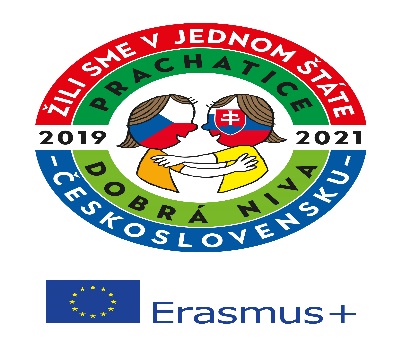 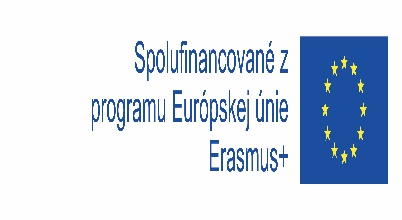 Správa o projekte Erasmus+„Žili sme v jednom štáte – Československu“Projekt vznikol na základe vzťahov so základnou školou v českom meste Prachatice.Základným cieľom projektu je nadviazanie a upevnenie priateľských vzťahov medzi žiakmi a pedagógmi partnerských škôl. Spracovanie rôznych tém, ktoré priblížia súčasným žiakom spoločné i rozdielne oblasti života Čechov a Slovákov v období spoločnej republiky.Pôvodný termín trvania projektu bol od 1.9.2019 do 31.8.2021.ZŠ s MŠ Juraja Slávika Neresnického v Dobrej Nive je koordinátorom projektu. Projekt prebieha pod záštitou štatutárneho zástupcu školy, pani riaditeľky Márie Slosiarikovej a koordinátora projektu Miriam Kružliakovej. Na jednotlivých aktivitách sa zúčastňujú aj iní členovia nášho pedagogického zboru (L. Šimková – pomoc pri preklade z a do anglického jazyka, a ďalší učitelia v závislosti od aktivity).Z pozície koordinátora vyplývajú funkcie ako:Sledovanie potrebných informácií a termínovRiešenie vzniknutých problémovPravidelná komunikácia s partnerskou školouDohliadanie na priebeh celého projektuDohliadanie na správne čerpanie grantu (z grantu sú hradené všetky potrebné výdavky súvisiace s projektom a jeho aktivitami)Reagovanie na vzniknutú situáciuVypĺňanie projektovej platformy MobilityTool+Pridávanie čiastkových a následne konečných výstupov projektových aktivít na platformu Erasmus+Podávanie priebežnej a záverečnej správyPropagovanie projektu – ZRŠ, webová stránka školy, miestne a regionálne médiáa inéZŠ Vodňanská v Prachaticiach je partnerskou školou. V dôsledku situácie s Covid 19 sme boli nútení požiadať o predĺženie trvania projektu, nakoľko plánovaná vzdelávacia aktivita, ktorá sa mala uskutočniť na našej škole v máji, bola zrušená. Naša Národná agentúra žiadosť schválila. Projekt tak bude trvať od 1.9.2019 do 28.2.2022. Jeho trvanie bolo teda predĺžené o 6 mesiacov.Na tomto základe je rozvrhnutie jednotlivých mobilít nasledovné:školský rok 2019/2020 – jedno stretnutie pedagógov (ČR), jedna vzdelávacia aktivita (ČR)školský rok 2020/2021 – dve vzdelávacie aktivity (SK, ČR)školský rok 2021/2022 – jedna vzdelávacia aktivita (SK),  jedno stretnutie pedagógov (SK)Projektové aktivity v školskom roku 2019/2020:september 2019 – informovanie o projekte na ZRŠ – p. riaditeľka M. Slosiariková,september 2019 – vytvorenie projektovej nástenky, ktorá bude pravidelne obmieňaná a ktorá bude prinášať informácie o projekte – M. Kružliakováseptember – október 2019 – žiaci boli o projekte informovaní prostredníctvom plagátov a možnosti zapojenia sa do súťaže o vytvorenie loga projektu. Zo žiackych práca bolo vybraných 10 najlepších. Jedno logo, autorkou ktorého bola žiačka 5. ročníka, Nelka Alakšová, bolo použité pri vytvorení konečného loga projektu.október 2019 – účasť na školení o projektoch Erasmus+ - teoretické informácie, informácie o finančnej stránke projektu – M. Kružliaková, L. Mlynáriková,október 2019 – na webovej stránke školy bola vytvorená časť pod názvom Projekt Erasmus+, kde sú uverejňované rôzne informácie o projekte – M. Kružliakováoktóber 2019 – prípravné stretnutie pedagógov na pôde ZŠ Vodňanská v Prachaticiach – M. Kružliaková, K. Babiaková, I. Bajnoková. Cieľom stretnutie bolo dohodnutie presných termínov. Bližšie špecifikovanie obsahu jednotlivých vzdelávacích aktivít. Vytvorenie loga projektu – vzniklo skĺbením jedného loga z našej školy a jedného loga z partnerskej školy. Dohodnutie sa na obsahu a forme dotazníka.november 2019 – vypĺňanie dotazníka, ktorý bude mernou hodnotou projektu – členovia pedagogického zboru, žiaci druhého stupňa – 6. trieda, 7. trieda, 8.A a 8.B trieda,november 2019 – vytvorenie skupiny na platforme eTwinnig – M. Kružliaková (na platformu sa v priebehu celého projektu pridáva rôzny materiál /fotky, logo, popis, .../ s cieľom spropagovať projekt)november – december 2019 – výber žiakov (pedagógovia druhého stupňa), ktorí sa zúčastnia vzdelávacej aktivity v Prachaticiach. Žiaci vypĺňali List účastníka. Príprava informovaných súhlasov pre rodičov a inej potrebnej dokumentácie – M. Kružliaková,december 2019 – január 2020 – príprava na vzdelávaciu aktivitu v Prachaticiach – zabezpečenie ubytovania, dopravy, komunikácia s partnerskou školou – M. Kružliaková,február 2020 – stretnutie so žiakmi, poučenie o BOZP, informovanie o programe – M. Kružliaková, J. Slosiarik. Uzavretie poistky – M. Kružliaková. Čerpanie jednotkových nákladov z grantu – M. Kružliaková, L. Mlynáriková,16.2 – 21.2.2020:vzdelávacia aktivita „Spoločné historické momenty“ v ZŠ Vodňanská v Prachaticiach (ČR)aktivity sa zúčastnilo 18 žiakov a 3 pedagógovia (viď zoznam na konci správy)aktivita trvala 4 dni aktivít a 2 dni cestyobsahom bolo nadväzovanie priateľských vzťahov, spoznávanie historických pamiatok, ale najmä spracovanie hlavnej témy – spoločná história (vlajka, prezidenti, hymna, štátny znak, ...), tvorba slovnej zásoby do slovníka (jeden zo záverečných výstupov projektu), ...február – marec 2020 – vyhodnotenie dotazníkov – M. Kružliakováfebruár – marec 2020 – príprava na vzdelávaciu aktivitu v ZŠ s MŠ J.S.Neresnickéhopríprava programu – M. Kružliaková. Následná spolupráca s ďalšími pedagógmi, ktorí budú priamo zainteresovaní – M. Slosiariková, K. Babiaková, I. Bajnoková, J. Mihalovičovárezervovanie návštevy vo Vlkolínci a v Hronseku – M. Kružliakovápobyt sa nakoniec neuskutočnil a bude presunutý na nasledujúci školský rok, konkrétne na termín 4.10 – 9.10.2020marec – apríl 2020 – spracovávanie výsledkov vzdelávacej aktivityapríl 2020 – sledovanie aktuálnej situácie – M. Slosiariková, M. Kružliaková. Napísanie a odoslanie žiadosti o predĺženie trvania projektu – M. Kružliakovámáj 2020 – schválenie predĺženia projektujún 2020 – webinár o vypĺňaní priebežnej správyjún 2020 – príprava na aktivitu v októbri na pôde našej ZŠ – M. KružliakováZoznam účastníkov vzdelávacej aktivity v Prachaticiach:Mgr. Ján Slosiarik, učiteľMgr. Soňa Slávičková, učiteľMgr. Radimíra Mikulová, učiteľAlakšová Lenka (8.A)Hrčková Zuzana (8.A)Ištokovičová Karin (8.A)Ježovič Ján (8.B)Kolényová Nina (7.)Krkošová Dominika (7.)Kubasová Nina (8.A)Mokoš Matúš (8.A)Nemcová Klaudia (7.)Pavlíková Tatiana (7.)Polcová Nina (8.B)Ponická Nina (8.B)Seman Filip (7.)Sluka Michal (8.A)Šimková Denisa (7.)Šprlová Martina (8.B)Šuňavská Diana (7.)Vrťová Natália (8.B.)Správa o hospodárení za kalendárny rok 2020Príjmy našej školy za rok 2020 činili 634 688,00 €. Vyčerpala sa čiastka vo výške 615 335,00 €.  Z kapitoly MŠ SR – ( normatívne ) bolo pridelených 572 593,00  €, z toho na osobné náklady  493 290,00  € a na prevádzku 79 303,00  €.Na mzdy bolo použitých 390  639,00 € z toho poistné tvorilo 138  247,00 €. Ďalej nám boli pridelené nenormatívne finančné prostriedky na bežné výdavky a to:       -	na asistenta učiteľa 		            33 528,00 €      -     na vzdelávacie poukazy 		  6 560,00 € na dopravu žiakov 			  3 776,40 €sociálne znevýhod. prostr.		     150,00 €na učebnice 				  6 147,64 €na školu v prírode 			  2 100,00 €na lyžiarsky výcvik 			  2 850,00 €na výchovu a vzdelávanie MŠ	  3 598,00 €Spolu 				            58 710,04 €       Na dopravné sme použili finančné prostriedky vo výške 3 776,40 €. Presun finančných prostriedkov na dopravne z roku 2019 bol 173,76 €. Nevyčerpané finančné prostriedky v sume 1 041,36 €  (833,00 + 208,36) boli vrátené zriaďovateľovi a následne do štátneho rozpočtu.        Financie, ktoré boli pridelené na vzdelávacie poukazy boli použité na vyplateniemiezd zamestnancom, ktorí  viedli krúžkovú činnosť a časť finančných prostriedkov bola použitá aj na prevádzkové náklady.Finančné prostriedky, ktoré boli použité na vyplatenie miezd boli vyplatené našim zamestnancom v sume 1 335,00 € a tiež zamestnancom na dohodu, tam boli vyplatené FP v sume 183,00 €. Spolu sme na vyplatenie miezd zamestnancov, ktorí  viedli krúžkovú činnosť použili 1 518,00 €.   Na AU sme dostali  finančné prostriedky vo výške 33 528,00 €, boli použité na mzdy a odvody AU.        Financie pridelené na výchovu a vzdelávanie detí v predškolskom veku, vo výške        3 598,00 €, sme použili na nákup učebných pomôcok a nákup notebookov do triedy, 	ktorú navštevujú predškolské deti.       Finančné prostriedky, ktoré sme dostali pre deti zo sociálne znevýhodneného        prostredia boli použité na nákup učebných pomôcok.       Na školu v prírode bolo použitých 2 100,00 €. Nevyčerpané finančné prostriedky -    	200,00 € boli vrátené zriaďovateľovi.         Na lyžiarsky výcvik bolo použitých 2 850,00 €. Nevyčerpané finančné prostriedky -    	750,00 € boli vrátené zriaďovateľovi.         Na nákup učebníc bolo použitých spolu  6 147,64 €. Nevyčerpané finančné prostriedky - 4,36 € boli vrátené zriaďovateľovi.         Normatívne finančné prostriedky, ktoré sme v roku 2020 nevyčerpali, sme presunuli   do roku 2021. Tieto FP boli do 31.3.2021 vyčerpané na prevádzkové náklady.         Okrem normatívnych a nenormatívnych finančných prostriedkov zo ŠR získali sme aj vlastné prostriedky na financovanie bežných výdavkov.      Príjmy za  výpožičku priestorov (telocvičňa) – 1 417,00 € Ďalšie príjmy:hmotná núdza - finančné prostriedky z Úradu práce a sociálnych vecí na nákup učebných  pomôcok pre 			  33,20 €žiakov v hmotnej núdzi   	 						   granty (finančné prostriedky získané na základe darovacích zmlúv)        1 900,00 €spolu 							                        	1 933,20 €Príjmy  spolu 							                          3 350,20 €			                                   Ostatné finančné prostriedky z vlastných príjmov  boli použité na  nákup materiálu a učebných pomôcok.				1. Názov školy:  Základná škola s materskou školou Juraja Slávika Neresnického  2. Adresa školy: Školská 447/3, 962 61 Dobrá Niva3. telefónne číslo:  045/5382361                        4. Internetová adresa:  www.zsmsdn.edu.sk  e-mailová adresa: maria.slosiarikova@zsmsdn.sk5. Zriaďovateľ:  Obec Dobrá Niva Meno a priezviskoFunkciePaedDr. Mária Slosiarikováriaditeľ školyMgr. Jana Zimanovázástupca riaditeľa školy pre ZŠEdita Čipkovázástupca riaditeľa školy pre MŠAlena Luciaková vedúca ŠJP.č.Meno a priezviskoFunkciaZvolený /delegovaný/ za  1.Bc.Peter Klembara  predsedazástupca rodičov ZŠ2.Ing. Martina Ištokovičová členzástupca rodičov ZŠ3.Mgr.Mariana Kondačováčlenza pedagogických zamestnancov ZŠ4.Mgr. Zuzana Smutnáčlenposlanec obecného zastupiteľstva5.Marcela Chovanováčlenzástupca rodičov ZŠ6.Alena Luciakováčlenza nepedagogických zamestnancov 7.Michaela Farkašováčlenzástupca rodičov MŠ8.Ing..Gabriela Slabejová členposlanec obecného zastupiteľstva9.Ján Ukropčlenposlanec obecného zastupiteľstva10.Mgr. Rastislav Kyslýčlenposlanec obecného zastupiteľstva11.Ľuboslava Súčanskáčlenza pedagogických zamestnancov MŠTyp školyPočet žiakovPercentuálne vyjadrenieGymnázium ( Banská Bystrica 3, Zvolen 7, Sučany 1)1134,4%Obchodná akadémia Banská Bystrica26,3%Stredná zdravotná škola  Banská Bystrica1 3,2%SPŠ J. Murgaša Banská Bystrica13,2%SPŠ dopravná Zvolen412,5%SOŠ HSaO Banská Bystrica13,2%SOŠ HSaO  Zvolen412,5%SPŠ elektrotechnická Piešťany13,2%SOŠ OaS Krupina13,2%SPŠ elektrotechnická Bratislava13,2%SOŠ IT Banská Bystrica13,2%SPŠ drevárska Zvolen13,2%SŠ - SPŠ stavebná Banská Bystrica13,2%SŠ - SOŠ stavebná Banská Bystrica13,2%SOŠ Želovce13,2%Ročník Opatrenie: Neprebraté učivo dobrať v šk. roku 2021/20225. roč.6. roč.7. roč.8. roč.SJ: - slávnostný prejav- životopis- jednoduchá veta a jednoduché súvetie9. A9. Bročník2 hodiny2 hodiny16.8.7.RUJ/NEMDEJ/VYV6.DEJ/VYVTSV17.87.RUJ/NEMDEJ/VYV6.DEJ/VYVTSV18.87.BIOCHE6.DEjVYV19.87.BIOCHE6.SJLTEH20.86.SJLTEH8.MATGEGročník2 hodiny2 hodiny23.8.8.SJLANJ5.SJLANJ24.88.SJLANJ5.SJLANJ25.88.SJLANJ5.GEGGEG26.88.BIOCHE5.DEJVYV27.88.BIOCHE5.DEJVYVRočník Opatrenie: Neprebraté učivo dobrať v šk. roku 2021/20225. roč.6. roč.7. roč.8. roč.SJ: - slávnostný prejav- životopis- jednoduchá veta a jednoduché súvetieCHE:-chemické reakcie – redoxné reakcie9. A9. BONLINE HODINYONLINE HODINYPO8:00 – 8:458:50 – 9:35SJLMATUT8:00 – 8:458:50 – 9:35DEJSJLST8:00 – 8:458:50 – 9:35BIOMATANJŠT8:00 – 8:458:50 – 9:35GEGSJLPI8:00 – 8:458:50 – 9:35ANJMATSJLONLINE HODINYONLINE HODINYPO9:40 – 10:2510:30 – 11:15BIOSJLMATUT9:40 – 10:2510:30 – 11:15MATGEGOBNST9:40 – 10:2510:30 – 11:15ANJSJLMATŠT9:40 – 10:2510:30 – 11:15FYZDEJSJLPI9:40 – 10:2510:30 – 11:15SJLMATANJONLINE HODINYONLINE HODINYPO9:40 – 10:2510:30 – 11:15MATSJLOBNUT9:40 – 10:2510:30 – 11:15CHEANJSJLST9:40 – 10:2510:30 – 11:15MATDEJANJŠT9:40 – 10:2510:30 – 11:15GEGRUJ/NEJBIOPI9:40 – 10:2510:30 – 11:15FYZSJLMATONLINE HODINYONLINE HODINYPO13:00 – 13:4513:50 – 14:35SJLRUJ/NEJOBNUT13:00 – 13:4513:50 – 14:35MATGEGANJST13:00 – 13:4513:50 – 14:35CHEBIOSJLŠT13:00 – 13:4513:50 – 14:35FYZANJMATPI13:00 – 13:4513:50 – 14:35DEJSJLMATONLINE HODINYONLINE HODINYPO13:00 – 13:4513:50 – 14:35MATGEGSJLUT13:00 – 13:4513:50 – 14:35CHESJLBIOST13:00 – 13:4513:50 – 14:35ANJFYZMATŠT13:00 – 13:4513:50 – 14:35SJLRUJ/NEJOBNPI13:00 – 13:4513:50 – 14:35MATDEJANJONLINE HODINYONLINE HODINYPO13:00 – 13:4513:50 – 14:35SJLMATANJUT13:00 – 13:4513:50 – 14:35MATCHEBIOST13:00 – 13:4513:50 – 14:35FYZANJSJLŠT13:00 – 13:4513:50 – 14:35DEJRUJ/NEJMATPI13:00 – 13:4513:50 – 14:35SJLGEGOBNDištančné úlohyOnline hodinyOnline hodinyPondelokSJL9.AANJ4Utorok ANJ8SJL9.AANJ7StredaANJ5, ANJ7ANJ6ANJ9.AŠtvrtokSJL9.AANJ8PiatokANJ6, ANJ9.AANJ5Predmet a ročníkPrebraté učivoSJL9.ASJ:- obohacovanie slovnej zásoby- rečnícky štýl- slohové postupy- zvukové vlastnosti reči- zvuková stránka jazyka a pravopis, hlásky- tvrdé, mäkké, obojaké spoluhlásky- výslovnosť a pravopis slov cudzieho pôvodu- interpunkčné znamienka-výkladový slohový postup, výklad, úvaha- neživotné podstatné mená muž.rodu zakončené na –ál/-r/ -l- opakovanie slovných druhov- umelecký štýl- základné vetné členy- jednoduchá veta a jednoduché súvetie- súdržnosť textu- zápor v slovenčine - skladba - opakovanieLIT:- poézia- epika a epické žánre- román, historický román- dobrodružný román, poviedkaANJ43. lekcia – lexika nábytok, dom, predložky miesta, otázka a odpoveď Kde to je4. lekcia – lexika zvieratá, vety so slovesom mať5. lekcia – lexika jedlo, Vetné spojenie Máš rád...? + odpovedeANJ52. lekcia (dokončenie) – privlastňovacie zámená a privlastňovanie pomocou ´s, sloveso byť – otázky a krátke odpovede, rodina3. lekcia – sloveso mať – všetky typy viet, prídavné mená, opozitá, farby, školské predmety4. lekcia – čas, preložky spojené s časom, voľnočasové aktivity5. lekcia – lexika – dom, nábytok, predložky miesta, gramatické časy prítomného časuANJ62. lekcia (dokončenie) –prítomný čas priebehový – všetky typy viet, použitie prítomných časov, sloveso must, predmetové zámená3. lekcia – minulý čas slovesa byť, minulý čas jednoduchý – pravidelné a nepravidelné slovesá – kladné a záporné vety4. lekcia – počitateľné a nepočitateľné podstatné mená, použitie some a any, otázky s How much a How many, a little/ a few, použitie členovANJ72. lekcia (dokončenie) – budúci čas – všetky typy viet, ponuky a rozhodnutia s will, plány pomocou going to, slovíčka o vesmíre3. lekcia – minulý čas priebehový – všetky typy viet, použitie minulých časov, prírodné katastrofy, reakcie4. lekcia – použitie členov v súvislosti s lexikou mies a mesta, udávanie smeruANJ82. lekcia (dokončenie) – predprítomný čas – všetky typy viet, použitie for/since, použitie been/gone, prívesné otázky3. lekcia – vzťažné zámená, vedľajšie vety prívlastkové, slová might/should, súhlasenie, slovíčka – ľudské telo, zdravie4. lekcia – použitie slovesa s –ing, fráza there´s someone/something, prídavné mená –ed/-ingANJ9.A2. lekcia (dokončenie) – vyjadrenie budúcnosti, prvá podmienková veta, vyjadrenie času, predložky s časom3. lekcia – would – všetky typy viet, druhá podmienková veta, spojenie so...that, podstatné mená a slovesá, podstatné mená a prídavné mená4. lekcia – formy otázok, gerundium, frázové slovesáPo7 ObN mail8 ObN mail8 RUJ on-line9 Mat on-line Ondrúšek9SLJ on-lineOndrúšekUt6 ObN mail9 ANJ on-lineOndrúšek9 Mat on-lineOndrúšekSt9 SLJ mailOndrúšekŠt9A ObN mail9 Mat mailOndrúšek7 RUJ on-line9 RUJ on-linePi9B ObN mail9 D on-line Ondrúšek9 Geo on-lineOndrúšek9 SLJ on-lineOndrúšekPondelok 10:30-11:15 SJL  613:00-13:45SJL  9. B13:50-14:35NEJ  8Utorok Asistenčná  činnosťAsistenčná  činnosťAsistenčná  činnosťStreda  10:30-11:15SJL  6 SJL  9.BPosielanie  domácich  úloh / nového  učiva SJL  9.BPosielanie  domácich  úloh / nového  učivaŠtvrtok 10:30 – 11:15NEJ 713:50 – 14:35NEJ 9SJL  6.Posielanie  domácich  úloh / nového  učiva  Piatok  9:40 – 10:25SJL  613:00 – 13:45SJL  9.BpondelokAU SJL 7 10.30 – 11.15utorokD 5 8.00 – 8.45stredaD 7 10.30 – 11.15AU SJL 8 11. 30 – 12.15štvrtokD 6 10.30 – 11.15D 9. B 13.00 – 13.45piatokAU MAT 8 11.30 – 12.15D 8 13.00 – 13.45D 9. A 13.50 – 14.35Dištančné úlohyOnline hodinyOnline hodinyPondelokANJ 9.BANJ4SJL8Utorok ANJ8ANJ7StredaANJ5, ANJ7, SJL8ANJ6ANJ9.BŠtvrtokANJ8PiatokANJ6ANJ5SJL8Predmet a ročníkPrebraté učivoSJL8SJ:- cudzie nesklonné podstatné mená- skloňovanie slova pani- opakovanie podstatných mien- opakovanie prídavných mien- osobné zámená, opytovacie zámená, ukazovacie zámená- opakovanie čísloviek- opakovanie slovies- opakovanie prísloviekLIT:- ľúbostná lyrika- prírodná lyrika- modlitby- epická poézia- próza zo života mladých ľudí ANJ43. lekcia – lexika nábytok, dom, predložky miesta, otázka a odpoveď Kde to jeANJ52. lekcia (dokončenie) – privlastňovacie zámená a privlastňovanie pomocou ´s, sloveso byť – otázky a krátke odpovede, rodina3. lekcia – sloveso mať – všetky typy viet, prídavné mená, opozitá, farby, školské predmetyANJ62. lekcia (dokončenie) – prítomný čas priebehový – všetky typy viet, použitie prítomných časov, sloveso must, predmetové zámená3. lekcia – minulý čas slovesa byť, minulý čas jednoduchý – pravidelné a nepravidelné slovesá – kladné a záporné vetyANJ72. lekcia (dokončenie) – budúci čas – všetky typy viet, ponuky a rozhodnutia s will, plány pomocou going to, slovíčka o vesmíre3. lekcia – minulý čas priebehový – všetky typy viet, použitie minulých časov, prírodné katastrofy, reakcieANJ82. lekcia (dokončenie) – predprítomný čas – všetky typy viet, použitie for/since, použitie been/gone, prívesné otázky3. lekcia – vzťažné zámená, vedľajšie vety prívlastkové, slová might/should, súhlasenie, slovíčka – ľudské telo, zdravieANJ9.B2. lekcia (dokončenie) – vyjadrenie budúcnosti, prvá podmienková veta, vyjadrenie času, predložky s časom3. lekcia – would – všetky typy viet, druhá podmienková veta, spojenie so...that, podstatné mená a slovesá, podstatné mená a prídavné menáDištančné úlohyOnline hodinyOnline hodinyPondelokANJ 9.BANJ4SJL8Utorok ANJ8ANJ7StredaANJ5, ANJ7, SJL8ANJ6ANJ9.BŠtvrtokANJ8PiatokANJ6ANJ5SJL8Predmet a ročníkPrebraté učivoSJL8SJ:- predložky- spojky- častice- citoslovcia- priame a nepriame pomenovania- frazeologizmyLIT:- dievčenský román- detektívny román- dobrodružná literatúra ANJ44. lekcia – Zvieratá – slovná zásoby, časti tela, opis (má/nemá)ANJ54. lekcia – hodiny, prítomný čas jednoduchý, predložky on/at,5. lekcia – predložky, izba, dom, mesto – slovná zásoba, väzba There is/areANJ63. lekcia (dokončenie) –minulý čas jednoduchý – otázky a krátke odpovede4. lekcia – jedlo – slovná zásoba, počítateľné/nepočítateľné podstatné mená, použitie some/any, how much/many, a little/a few, členyANJ74. lekcia – členy, mesto – slovná zásoba, neurčité zámená, vyjadrenie budúcnosti pomocou prítomného času priebehového5. lekcia – predprítomný čas – všetky typy viet, nepravidelné slovesá, použitie slov ever/never/just, odpad – slovná zásobaANJ84. lekcia – sloveso + gerundium/neurčitok, väzba There is someone ...-ing, vety I can see someone ...-ing,5. lekcia – trpný rod, životné prostredie – slovná zásoba, vyjadrovanie obávANJ9.B4. lekcia – formy otázok, gerundium, frázové slovesá, žiadosti5. lekcia – trpný rod – všetky časy a modálne slovesá, predložky, cestovanie vlakom - konverzáciaONLINE HODINYONLINE HODINYONLINE HODINYPOSIELACIE HODINYPOSIELACIE HODINYPONDELOKBIO 6UTOROKCHE 7CHE 9.ACHE 9.BBIO 9.ABIO 9.BSTREDABIO 5CHE8BIO8ŠTVRTOKBIO 7PIATOKOnline hodinaPosielacia hodinaPONDELOKSJL 7UTOROKSJL 7STREDAŠTVRTOKPIATOKSJL 7Žiaci s narušenou komunikačnou schopnosťou  (NKS) 3Žiaci s vývinovou poruchou učenia (VPU)  2Žiaci s poruchou aktivity a pozornosti (ADHD) 2Žiak so všeobecným intelektovým nadaním1SPOLU:8Predmet1. roč.2. roč.3. ročník4. ročníkSlovenský jazyk a literatúraslovneznámkouznámkouznámkouAnglický jazyk--známkouznámkouMatematikaslovneznámkouznámkouznámkouPrírodoveda--známkouznámkouEtická / Náboženská výchovaabsolvoval / aabsolvoval / aabsolvoval/aabsolvoval/aHudobná výchovaslovneznámkouznámkouznámkouVýtvarná výchovaslovneznámkouznámkouznámkouTelesná a športová výchovaslovneznámkouznámkouznámkouPracovné vyučovanie--známkouznámkouInformatická výchova--známkouznámkouVlastiveda--známkouznámkouAnglický jazyk hrou ( ŠVP)slovneznámkou--Regionálna výchova ( ŠVP)--absolvoval / a-Tenis-absolvoval / a--Prvoukaslovneznámkou--Predmet1. roč.2. roč.3. ročník4. ročníkSlovenský jazyk a literatúraslovneznámkouznámkouznámkouAnglický jazyk--známkouznámkouMatematikaslovneznámkouznámkouznámkouPrírodoveda--známkouznámkouEtická / Náboženská výchovaabsolvoval / aabsolvoval / aabsolvoval/aabsolvoval/aHudobná výchovaslovneznámkouznámkouznámkouVýtvarná výchovaslovne známkouznámkouznámkouTelesná a športová výchovaslovneznámkouznámkouznámkouPracovné vyučovanie--známkouznámkouInformatická výchova--známkouznámkouVlastiveda--známkouznámkouAnglický jazyk hrou ( ŠVP)slovneznámkou--Regionálna výchova ( ŠVP)--absolvoval / a-Tenis-absolvoval / a--Prvoukaslovneznámkou--Predmet a ročník Úspešnosť testu v % Priemerná známka testu Priemerná známka diktátu Diktát SJL 2. ročník 89,3% 1,59 1, 72 9 žiakov  - 1   10 žiakov - 2     3 žiaci - 3  SJL 3. ročník 91% 1,29 1,81   13 žiakov - 1   10 žiakov - 2     2 žiaci - 3     2 žiaci - 5 SJL 4. ročník 84,08% 1,88 2,46    8 žiakov - 1    9 žiakov - 2   3 žiaci - 3   1 žiak – 4    5 žiakov - 5 Predmet a ročník Úspešnosť testu v % Priemerná známka testu Prehľad známok MAT 2. ročník 90,7% 1,45     14 žiakov- 1      6 žiakov - 2     2 žiaci - 3 MAT 3. ročník 83% 1,7   11 žiakov - 1   11 žiakov - 2     5 žiaci - 3      MAT 4. ročník 89,1% 1,5    8 žiakov - 1    9 žiakov - 2   3 žiaci - 3   1 žiak – 4    5 žiakov - 5 Predmet a ročník Úspešnosť testu v % Priemerná známka testu Prehľad známok PRV 2. ročník 92,4% 1,38     13žiakov- 1      8 žiakov- 2     PDA 3. ročník 88% 1,62   14 žiakov - 1     9 žiakov - 2     4 žiaci - 3    PDA 4. ročník 95,3% 1,15 22 žiakov - 1      4 žiaci - 2 PO 9:40 – 10:25 10:30 – 11:15 MAT SJL Asis :J. Matejkinová  UT 9:40 – 10:25 10:30 – 11:15 SJL (3.skup. po 30min) SJL (3.skup. po 30min) SJL - dišt ST 9:40 – 10:25 10:30 – 11:15 SJL MAT Asis :J. Matejkinová ŠT 9:40 – 10:25 10:30 – 11:15 SJL (3.skup. po 30min) SJL (3.skup. po 30min) SJL - dišt PI 9:40 – 10:25 10:30 – 11:15 SJL (3.skup. po 30min) SJL (3.skup. po 30min) MAT - dišt PO 8:00 – 8:45 8:50 – 9:35 SJL MAT UT 8:00 – 8:45 8:50 – 9:35 SJL MAT Asis:J. Matejkinová ST 8:00 – 8:45 8:50 – 9:35 SJL PVO ŠT 8:00 – 8:45 8:50 – 9:35 SJL MAT Asis: J. Matejkinová PI 8:00 – 8:45 8:50 – 9:35 SJL MAT PO 11:20 – 12:05 12:10 – 12:55 ANJ MAT UT 11:20 – 12:05 12:10 – 12:55 MAT SJL ST 11:20 – 12:05 12:10 – 12:55 SJL - Č VLA/PDA ŠT 11:20 – 12:05 12:10 – 12:55 SJL MAT PI 11:20 – 12:05 12:10 – 12:55 SJL SJL - Č PO 11:20 – 12:05 12:10 – 12:55 ANJ SJL- G UT 11:20 – 12:05 12:10 – 12:55 SJL- Č PDA MAT - dišt ST 11:20 – 12:05 12:10 – 12:55 MAT SJL - G ŠT 11:20 – 12:05 12:10 – 12:55 SJL - G VLA SJL – Č- dišt PI 11:20 – 12:05 12:10 – 12:55 MAT SJL - G Deň/dátumPredmet Náplň činnosti/ učivoPoznámkyChýbajúci  Pondelok/ 11.1  MATOpakovanie po prázdninách, + - do 9Online(p. uč. Matejkinová)  Pondelok/ 11.1  SJLOpakovanie po prázdninách, hláska, písmeno p.yOnline(p. uč. Matejkinová)Utorok   / 12.1SJLOpakovanie po prázdninách, hláska, písmeno p.yonlineUtorok   / 12.1SJLOpakovanie po prázdninách, hláska, písmeno A - YDišt. (posielanie)Streda/ 13.1 SJLOpakovanie hlások a písmen A – Y Online(p. uč. Matejkinová)Streda/ 13.1 MATSlovné úlohy, odčítanie a sčítanie do 9Online(p. uč. Matejkinová)Štvrtok / 14.1. SJLNácvičný diktátonlineMihalovičŠtvrtok / 14.1. SJLOpakovanie hravou formou pomocou aplikácieALFDišt.(posielanie)MihalovičPiatok / 15.1.SJLVyvodenie hlásky, písmena H, slabiky, slová, písanie HonlinePiatok / 15.1.MATPočet a čislo 10Dišt. (posielanie)Deň/dátumPredmet Náplň činnosti/ učivoPoznámkyChýbajúciPondelok 18.1.MATPrirodzené čísla 0 -10, rozklad čísla 10, + - do 10, porovnanie čísel 0 - 10Online(p. uč. Matejkinová)Pondelok 18.1.SJLTlačené a písané písmená H,h, Spoje slabík, slov, Písanie a čítanie slabík, slov, viet. Prepis viet.Online(p. uč. Matejkinová)Utorok 19.1.SJLTlačené a písané písmená H,h, Spoje slabík, slov, Písanie a čítanie slabík, slov, viet. Prepis viet.onlineUtorok 19.1.SJLTlačené a písané písmená H,h, Spoje slabík, slov, Písanie a čítanie slabík, slov, viet. Prepis viet.Dišt. (posielané)Streda 20.1.SJLTlačené a písané písmená H,h, Spoje slabík, slov, Písanie a čítanie slabík, slov, viet. Prepis viet.Online(p. uč. Matejkinová)Streda 20.1.MATPrirodzené čísla 0 -10, rozklad čísla 10, + - do 10, porovnanie čísel 0 – 10, postupnosťOnline(p. uč. Matejkinová)Štvrtok 21.1.SJLTlačené a písané písmená L.l Spoje slabík, slov, Písanie veľkého L, čítanie slabík.onlineŠtvrtok 21.1.SJLTlačené a písané písmená L.l Spoje slabík, slov, Písanie veľkého L, čítanie slabík, slov.Dišt. (posielané)Piatok 22.1.SJLTlačené a písané písmená L.l Spoje slabík, slov, Písanie malého l a spojov, čítanie slabík, slov, viet,onlinePiatok 22.1.MATPrirodzené čísla 0 -10, rozklad čísla 10, + - do 10, porovnanie čísel 0 - 10Dišt. (posielané)Deň/dátumPredmet Náplň činnosti/ učivoPoznámkyChýbajúciPon delok 25.1.MATPrirodzené čísla 0 -10, rozklad čísla 10, + - do 10, porovnanie čísel 0 - 10Online(p. uč. Matejkinová)Pon delok 25.1.SJLTlačené a písané písmená L.l, Spoje slabík, slov, Písanie a čítanie slabík, slov, viet. Prepis viet.Online(p. uč. Matejkinová)Utoro k 26.1.SJLTlačené a písané písmená L,l,.Nácvičný diktátonlineUtoro k 26.1.SJLTlačené a písané písmená L,l. Spoje slabík, slov, Písanie a čítanie slabík, slov, viet. Prepis viet.Dišt. (posielané)Streda 27.1. SJLTlačené a písané písmená K,k , vyvodenie písmen, Spoje slabík, slov, Písanie veľkého KOnline(p. uč. Matejkinová)Streda 27.1. MATPrirodzené čísla 0 -10, rozklad čísla 10, + - do 10, porovnanie čísel 0 - 10Online(p. uč. Matejkinová)Štvrtok  28.1.SJLTlačené a písané písmená K,k Spoje slabík, slov, Písanie malého  k, čítanie slabík, slov, vietonlineŠtvrtok  28.1.SJLTlačené a písané písmená K,k Spoje slabík, slov, Písanie malého  k, čítanie slabík, slov, vietDišt. (posielané)Piatok 29.1.SJLTlačené a písané písmená K,k. Spoje slabík, slov, Písanie spojov, čítanie slabík, slov, viet,onlinePiatok 29.1.MATPrirodzené čísla 0 -10, rozklad čísla 10, + - do 10, porovnanie čísel 0 – 10, precvičovanie spojovDišt. (posielané)Deň/dátumPredmet Náplň činnosti/ učivoPoznámkyChýbajúciPon delok 1.2MATSúhrnné opakovanie sčítania a odčítania do 10, porovnávanie, číselný radOnline(p. uč. Matejkinová)Pon delok 1.2SJLOpakovanie hlások h,l,kOnline(p. uč. Matejkinová)Utoro k 2.2.SJLOpakovanie hlások h,l,konlineUtoro k 2.2.SJLTlačené a písané B, b , čítanie slabík, slov, viet, písanie veľkého B, a spojovDišt. (posielané)Streda 3.2. SJLTlačené a písané B, b , čítanie slabík, slov, viet, písanie malého b, a spojov, slov, vietOnline(p. uč. Matejkinová)Streda 3.2. MATOpakovanie počítania 0 - 10Online(p. uč. Matejkinová)Štvrtok  4.2.SJLTlačené a písané B, b , čítanie slabík, slov, viet, písanie slov, vietonlineŠtvrtok  4.2.SJLTlačené a písané B, b , čítanie slabík, slov, viet, písanie slov, vietDišt. (posielané)Piatok 5.2.SJLTlačené a písané B, b , čítanie slabík, slov, viet, písanie slov, vietonlinePiatok 5.2.MATOpakovanie počítania, porovnávania, 0 - 10, opakovanie goem. tvarovDišt. (posielané)Deň/dátumPredmet Náplň činnosti/ učivoPoznámkyChýbajúciPon delok 22.2.MATVyvodenie prirodzených čísel 10 - 20Online(p. uč. Matejkinová)Pon delok 22.2.SJLTlačené a písané písmená T,t Spoje slabík, slov, Písanie veľkého T, písanie slabík, slov.Online(p. uč. Matejkinová)Utoro k 23.2.SJLTlačené a písané písmená T,t. Písanie malého t, slov, vietonlineUtoro k 23.2.SJLTlačené a písané písmená T,t  Spoje slabík, slov, Písanie a čítanie slabík, slov, viet. Dišt. (posielané)Streda 24.2.SJLTlačené a písané písmená T,t  Spoje slabík, slov, Písanie a čítanie slabík, slov, viet. Prepis viet.Online(p. uč. Matejkinová)Streda 24.2.MATPrirodzené čísla od 10 – 20 – rozklad, číselný radOnline(p. uč. Matejkinová)Štvrtok  25.2.SJLTlačené a písané písmená Z,z Spoje slabík, slov, Písanie veľkého Z čítanie slabík, slov, vietonlineKlementŠtvrtok  25.2.SJLTlačené a písané písmená Z,z Spoje slabík, slov, Písanie veľkého Z čítanie slabík, slov, viet. Upevnenie písmena tDišt. (posielané)Piatok 26.2.SJLTlačené a písané písmená Z,z Spoje slabík, slov, Písanie malého z, čítanie slabík, slov, vietonlineZast. P. uč . MatejkinováPiatok 26.2.MATPrirodzené čísla od 10 – 20 – rozklad, číselný radDišt. (posielané)Zast. P. uč . MatejkinováDeň/dátumPredmet Náplň činnosti/ učivoPoznámkyChýbajúciPon delok 10.5.Pon delok 10.5.Utoro k 11.5.Utoro k 11.5.Streda 12.5.SJLHlásk ĺ,ŕonlineStreda 12.5.MATSčítanie a odčítanie v obore do 20Dišt. (posielané)Štvrtok  13.5.SJLDvojhlásky ia, ie, iuDišt. (posielané)Štvrtok  13.5.MATSčítanie a odčítanie v obore do 20onlinePiatok 14.5.SJLDvojhlásky ia, ie, iuonlinePiatok 14.5.SJLDvojhlásky ia, ie, iuonlineDeň/dátumPredmet Náplň činnosti/ učivoPoznámkyChýbajúciPon delok 17.5.MatSlovné úlohy , sčítanie a odčítanie do 20onlinePon delok 17.5.SJLHláska, písmeno x,XonlineUtoro k 18.5.SJLHláska, písmeno x,XonlineUtoro k 18.5.PVOStonky rastlín · Korene rastlín ·onlineStreda 19.5.SJLHláska  a písmeno W,wonlineStreda 19.5.MATSčítanie a odčítanie v obore do 20Dišt. (posielané)Štvrtok  20.5.SJLOpakovanie - čítanie s porozumenímDišt. (posielané)Štvrtok  20.5.MATSčítanie a odčítanie v obore do 20onlinePiatok 21.5.SJLOpakovanie sčítania a odčítania do 20onlinePiatok 21.5.MATDvojhlásky ia, ie, iuDišt. (posielané)Deň/dátumPredmet Náplň činnosti/ učivoPoznámkyChýbajúciPon delok 24.5.MatSlovné úlohy onlinePon delok 24.5.SJLOpakovanieonlineUtoro k 25.5.Utoro k 25.5.Streda 26.5.Streda 26.5.Štvrtok  27.5.Štvrtok  27.5.Piatok 28.5.Piatok 28.5.Deň/dátumPredmet Náplň činnosti/ učivoPoznámkyPondelok23.11.2020SJLSJL – sloh: Poďakovanie, prosba, SJL – čít.: Starý Bodrík a vlkPondelok23.11.2020MATPočítanie s prechodom, reťazové príklady, slovné úlohyUtorok24.11.2020SJLSJL – g: nácvičný diktát,
SJL – čít.: Starý Bodrík a vlk, práca s textomĎurica, VilhanováUtorok24.11.2020MATPočítanie s prechodom, slovné úlohyĎurica, VilhanováStreda25.11.2020SJLSJL – čít.: Rozprávka o básniacom koníkoviJavorčíkStreda25.11.2020PVOSvalyJavorčíkŠtvrtok26.11.2020SJLSJL – g: Samohláska e, éŠtvrtok26.11.2020MATVyužitie počítania s prechodom cez 10 v rôznych úloháchPiatok27.11.2020SJLSJL – čít: MČČ Kačky – práca s textom, písanie písmeno H, hĎurica, TišliarPiatok27.11.2020MATOpakovanieĎurica, TišliarDeň/dátumPredmet Náplň činnosti/ učivoPoznámkyPondelok30.11.2020SJLSJL – sloh: OspravedlneniePondelok30.11.2020MATOpakovanie - počítanie s prechodom cez 10 Utorok1.12.2020SJLUtorok1.12.2020MATStreda2.12.2020SJLStreda2.12.2020PVOŠtvrtok3.12.2020SJLŠtvrtok3.12.2020MATPiatok4.12.2020SJLPiatok4.12.2020MATDeň/dátumPredmet Náplň činnosti/ učivoPoznámkyChýbajúciPondelok 11.1.2021SJLg.: Opakovanie samohlásky a dvojhláskyčít.: Meluzína, JanuárVilhanová dištančnePondelok 11.1.2021MATOboznamovanie sa s číslami do 100, zápis dvojciferných čísel. Rozklad čísel do 100 na desiatky a jednotkyVilhanová dištančneUtorok 12.1.2021SJLg.:  Opakovanie samohlásky a dvojhláskyčít.: Kominári – čierni chlapciVilhanová dištančneUtorok 12.1.2021MATOboznamovanie sa s číslami do 100, zápis dvojciferných čísel. Rozklad čísel do 100 na desiatky a jednotkyVilhanová dištančneStreda 13.1.2021SJLčít.: Kominári – čierni chlapci – práca s textomVilhanová dištančneStreda 13.1.2021PVONový rokVilhanová dištančneŠtvrtok 14.1.2021SJLg.: Spoluhláskyčít.: Studená návštevaVilhanová dištančneŠtvrtok 14.1.2021MATOboznamovanie sa s číslami do 100, zápis dvojciferných čísel. Rozklad čísel do 100 na desiatky a jednotkyVilhanová dištančnePiatok 15.1.2021SJLg.: Mäkké spoluhláskyčít.: Snehový HektorVilhanová dištančnePiatok 15.1.2021MATOboznamovanie sa s číslami do 100, zápis dvojciferných čísel. Rozklad čísel do 100 na desiatky a jednotkyVilhanová dištančneDeň/dátumPredmet Náplň činnosti/ učivoPoznámkyChýbajúciPondelok 18.1.2021SJLg.: Mäkké spoluhláskyčít.: Tak, tak, tak sejú mak, JarabinaPondelok 18.1.2021MATPorovnávanie čísel do 100, číselná osUtorok 19.1.2021SJLčít.: Hýle, práca s textomUtorok 19.1.2021MATPorovnávanie čísel do 100, číselný radStreda 20.1.2021SJLg.: Mäkké spoluhlásky c, č, ž, šStreda 20.1.2021PVOTest Spoznávame človeka (ALF)Štvrtok 21.1.2021SJLčít.: Fašiangy, Turíce, Zázračná muzikaŠtvrtok 21.1.2021MATPorovnávanie čísel do 100, slovné úlohyPiatok 22.1.2021SJLg.: Mäkké spoluhlásky dz, dž, jčít.:  Písanie s. 24 – 25, písmeno J, jPiatok 22.1.2021MATPorovnávanie čísel do 100, slovné úlohyDeň/dátumPredmet Náplň činnosti/ učivoPoznámkyChýbajúciPondelok 25.1.2021SJLg.: Mäkké spoluhlásky ď, ť, ň, ľPondelok 25.1.2021MATPorovnávanie čísel do 100, číselná os, slovné úlohyUtorok 26.1.2021SJLg.: Slabiky de, te, ne, lečít.: Saxofón, ktorý dostal nádchuUtorok 26.1.2021MATPorovnávanie čísel do 100, číselný radStreda 27.1.2021SJLčít.: Bláznivá metelica, práca s textomStreda 27.1.2021PVOSpoznávame živočíchovŠtvrtok 28.1.2021SJLg.: Opakovanie mäkkých spoluhlásokčít.: MČČ – Princezná a sedem trpaslíkovŠtvrtok 28.1.2021MATPorovnávanie čísel do 100, slovné úlohy, opakovaniePiatok 29.1.2021SJLčít.: Písanie s. 26 – 27 (písmeno K, k), Medveď a líškaPiatok 29.1.2021MATRovinné a priestorové útvaryDeň/dátumPredmet Náplň činnosti/ učivoPoznámkyChýbajúciPondelok 1.2.2021SJLg.: Test Mäkké spoluhláskyČít.: On nič, on muzikantPondelok 1.2.2021MATSčítanie dvojciferného a jednociferného čísla v obore do 100 bez prechodu cez 10Utorok 2.2.2021SJLSloh: Tykanie a vykanieUtorok 2.2.2021MATSčítanie dvojciferného a jednociferného čísla v obore do 100 bez prechodu cez 10, grafické znázornenieStreda 3.2.2021SJLčít.: Slovenské ľudové piesneMČČ: Pôvabné letné ránoStreda 3.2.2021PVODĺžka života živočíchovŠtvrtok 4.2.2021SJLSloh: Adresa bydliskaPísanie: Písmeno L, s. 28, 29Štvrtok 4.2.2021MATOdčítanie dvojciferného a jednociferného čísla v obore do 100 bez prechodu cez 10Piatok 5.2.2021SJLg: Tvrdé spoluhlásky čít.: Sánkovačka,Piatok 5.2.2021MATOdčítanie dvojciferného a jednociferného čísla v obore do 100 bez prechodu cez 10, grafické znázornenieDeň/dátumPredmet Náplň činnosti/ učivoPoznámkyChýbajúciPondelok 22.2.2021SJLg.: Slová so slabikou ly - lyko, lysý, vzlykať, Čít.: Ako si zima našetrila snehuPondelok 22.2.2021MATSčítanie dvojciferného čísla s celou desiatkouUtorok 23.2.2021SJLg.: Slová so slabikou ly - lyžica, plyn, plytký, pomalyČít.: MČČ - Líška hrdzavá, zajac poľný, myš domováUtorok 23.2.2021MATSčítanie dvojciferného čísla s celou desiatkou - grafické znázornenieStreda 24.2.2021SJLg.: Slová so slabikou ly - lýtko, slýchať, lyžeČít.: Písanie M, mStreda 24.2.2021PVOVčelaŠtvrtok 25.2.2021SJLg.: Slová so slabikou ly - mlyn, plyš, blýskať saČít.: Pätnásť múdrych doktorovŠtvrtok 25.2.2021MATOdčítanie dvojciferného čísla s celou desiatkouPiatok 26.2.2021SJLg: Opakovaniečít.: MČČ - Práca so Zorničkou Piatok 26.2.2021MATOdčítanie dvojciferného čísla s celou desiatkou - grafické znázornenieDeň/dátumPredmet Náplň činnosti/ učivoPoznámkyChýbajúciPondelok11.1.2021ANJOblečenieOn-line,Kiliková, MihalovičováPondelok11.1.2021MATOboznámenie s dištančnou formou vzdelávania. Vytváranie čísel do 1 000. Rozšírenie prirodzených čísel v obore do 1 000. On-lineUtorok12.1.2021MATVytváranie čísel do 1 000. Rozšírenie prirodzených čísel v obore do 1 000. Zápis, rozklad, porovnávanie trojciferných čísel.On-lineKoledová,Vichrová,robili dištančneUtorok12.1.2021SJLUtvrdzovanie a precvičovanie vybraných slov po B, M, P. On-lineKoledová, Vichrová,robili dištančneStreda13.1.2021SJL - ČRým. Rýmy zimy. Pojem rým./ Písanie: Rým (poučka + príklady rýmov)On-lineStreda13.1.2021PDAVylučovacia sústava.                                                    Pitný režim.On-lineŠtvrtok14.1.2021SJLVybrané slová po r – vyvodenie.On-lineMihalovičová,robila dištančneŠtvrtok14.1.2021MATVytváranie čísel do 1 000. Rozšírenie prirodzených čísel v obore do 1 000. Zápis, rozklad, porovnávanie trojciferných čísel.On-lineMihalovičová,robila dištančnePiatok15.1.2021SJLVybrané slová po r.On-linePiatok15.1.2021SJL - ČV ľadovom zrkadle. Ľudové hádanky o zime. Ľudová slovesnosť - hádanka. / Písanie: hádankyOn-lineDeň/dátumPredmet Náplň činnosti/ učivoPoznámkyChýbajúciPondelok18.1.2021ANJJej / jehoOn-line,Kiliková, MihalovičováPondelok18.1.2021MATVytváranie čísel do 1 000. Rozšírenie prirodzených čísel v obore do 1 000. Zaokrúhľovanie na desiatky.On-lineUtorok19.1.2021MATVytváranie čísel do 1 000. Rozšírenie prirodzených čísel v obore do 1 000. Zaokrúhľovanie na desiatky.On-lineUtorok19.1.2021SJLVybrané slová po r.On-lineStreda20.1.2021SJL - ČPani Zima. Znaky rozprávky. / Písanie: Ľudová rozprávka (poučka)On-lineDištančneMihalovičová,robila dištančneStreda20.1.2021VLAStarostlivosť o zdravie a bezpečnosť v obci.Voľný čas trávime v obci a jej okolí.On-lineMihalovičová,robila dištančneŠtvrtok21.1.2021SJLVybrané slová po r.On-lineŠtvrtok21.1.2021MATVytváranie čísel do 1 000. Rozšírenie prirodzených čísel v obore do 1 000. Zápis, rozklad, porovnávanie trojciferných čísel.  Zaokrúhľovanie na desiatky.On-linePiatok22.1.2021SJLVybrané slová po r.On-linePiatok22.1.2021SJL - ČPani Zima. Znaky rozprávky. Rozprávanie rozprávok podľa obrázkovej prílohy.On-lineDeň/dátumPredmet Náplň činnosti/ učivoPoznámkyChýbajúciPondelok25.1.2021ANJPieseň: „Každý deň“Anglická abecedaOn-line,Kiliková, MihalovičováPondelok25.1.2021MATAplikačné úlohy s časom. Kombinatorika.On-lineUtorok26.1.2021MATAplikačné úlohy s časom. Kombinatorika..Zavedenie jednotky dĺžky decimeter.On-lineUtorok26.1.2021SJLVybrané slová po r.On-lineStreda27.1.2021SJL - ČKrásne a múdre sú ľudové rozprávky. Ľudová rozprávka. / Písanie: Ľudová rozprávka (poučka)On-lineO. Šimkorobil dištančneStreda27.1.2021PDAZákladné prejavy života živočíchov Stavba tela živočíchovOn-lineO. Šimkorobil dištančneŠtvrtok28.1.2021SJLVybrané slová po r – utvrdzovanie, opakovanie.On-lineO. Šimkorobil dištančneŠtvrtok28.1.2021MATJednotky dĺžky mm, cm, dm. Meranie dĺžky.On-lineO. Šimkorobil dištančnePiatok29.1.2021SJLVybrané slová po s. – vyvodenie.SLOH – inzerát, reklamaOn-linePiatok29.1.2021SJL - ČBiela ako sneh a červená ako krv. Znaky ľudovej rozprávky - opakovanie. Rozdiely medzi ľudovou a autorskou rozprávkou. Prirovnania.On-lineDeň/dátumPredmet Náplň činnosti/ učivoPoznámkyChýbajúciPondelok1.2.2021ANJOpakovanie učivaOn-line,Kiliková, MihalovičováPondelok1.2.2021MATAplikačné úlohy s časom. Opakovanie polročného učiva.On-lineUtorok2.2.2021MATOpakovanie polročného učiva.Riešenie slovných úloh na násobenie a delenie.On-lineUtorok2.2.2021SJLVybrané slová po s.On-lineStreda3.2.2021SJL - ČĽudová rozprávka - znaky, opakovanie.Modrá hojdačka. Prechádzka. - Farby a ich význam. Oboznámenie sa s inými druhmi umenia.Vaňové moria. - prídavné mená a ich funkcia v texte. Rozbor básne.MČČ - Kam zmizol poštár straka? On-lineMojžiš F.Mojžiš P.robili dištančneStreda3.2.2021VLANaša obec – projekt.Chránime svoju obec a jej okolie.On-lineMojžiš F.Mojžiš P.robili dištančneŠtvrtok4.2.2021SJLVybrané slová po s.On-lineŠtvrtok4.2.2021MATNásobenie a delenie – rôzne príklady a riešenie slovných úloh.On-linePiatok5.2.2021SJLVybrané slová po s. On-linePiatok5.2.2021SJL - ČKapitán Kukuk. Homonymá a synonymá - opakovanie. Antonymá.MČČ - List pre kamarátkuOn-lineDeň/dátumPredmet Náplň činnosti/ učivoPoznámkyChýbajúciPondelok22.2.2021ANJPieseň „Poď ku mne domov“, Anglická abeceda – sh0 / 1
On-line,Kiliková, MihalovičováPondelok22.2.2021MATNásobenie a delenie v obore násobilky. Počítanie spamäti. Násobilka 7 – vyvodenie.DištančneUtorok23.2.2021MATNásobenie a delenie v obore násobilky. Počítanie spamäti. Násobilka 7. Násobenie a delenie ako vzájomne opačné matematické operácie.On-lineSlugeň – robil dištančneUtorok23.2.2021SJLVybrané slová po v - vyvodenie.On-lineSlugeň – robil dištančneStreda24.2.2021SJL - ČPo stopách umenia. Výtvarné dielo v literatúre.Homonymá, synonymá a antonymá – opakovanie. Ľubomír FeldekOn-lineVránska -  robila dištančneStreda24.2.2021PDAMačka domáca.Vtáky: Sýkorka veľká, Lastovička obyčajná, Drozd čiernyOn-lineVránska -  robila dištančneŠtvrtok25.2.2021SJLVybrané slová po v.On-lineŠtvrtok25.2.2021MATNásobenie a delenie v obore násobilky. Počítanie spamäti. Násobilka 7. Násobenie a delenie ako vzájomne opačné matematické operácie.On-lineRaniak – neospravedlnená h.Piatok26.2.2021SJLVybrané slová po v. On-linePiatok26.2.2021SJL - ČMČČ : Nočné dobrodružstvo.Prečo nespí macko Lacko? Správne formulovať otázky k obsahu textu.On-lineDeň/dátumPredmet Náplň činnosti/ učivoPoznámkyChýbajúciPondelok15.3.2021ANJTest 3On-line,GímešováPondelok15.3.2021MATNásobenie a delenie v obore násobilky. Počítanie spamäti. Násobilka 9. Automatizácia spojov. Súvislosť medzi delením a násobením.DištančneUtorok16.3.2021MATNásobenie a delenie v obore násobilky. Počítanie spamäti. Násobilka 9. Automatizácia spojov. Súvislosť medzi delením a násobením.On-lineVránska, Ramšíková – robili dištančneUtorok16.3.2021SJLOpakovanie vybraných slov.On-lineVránska, Ramšíková – robili dištančneStreda17.3.2021SJL - ČMČČ : Ťažký pacient Mišo. (Hra so slovami.)             Bertina diéta. (Správa, správy)On-lineVránska -  robila dištančneStreda17.3.2021PDAObojživelníky: Skokan hnedýRyby: Kapor obyčajný, Šťuka severnáOn-lineVránska -  robila dištančneŠtvrtok18.3.2021SJLOpakovanie vybraných slov.Sloh : Opis pracovného predmetu : Hra.On-lineVránska -  robila dištančneRaniak - chýbalŠtvrtok18.3.2021MATPropedeutika zlomkov, priamej úmery. Tabuľka. Úlohy s časom..On-lineVránska -  robila dištančneRaniak - chýbalPiatok19.3.2021SJLSloh : Schéma, nákres, návod: Psík z papiera.On-lineVránska -  robila dištančnePiatok19.3.2021SJL - ČKačacia dolina. Ľudová rozprávka alebo povesť.On-lineVránska -  robila dištančneDeň/dátumPredmet Náplň činnosti/ učivoPoznámkyChýbajúciPondelok22.3.2021ANJSloveso mať v 3.osobe singuláruOn-line,GímešováPondelok22.3.2021MATNásobenie a delenie v obore násobilky. Počítanie spamäti. Násobilka 10. Automatizácia spojov. Súvislosť medzi delením a násobením.DištančneUtorok23.3.2021MATNásobenie a delenie v obore násobilky. Počítanie spamäti. Násobilka 0 – 10 (precvičovanie).On-lineTakácsová, Vránska -  robili dištančneUtorok23.3.2021SJLSlovné druhy, rozdelenie.On-lineTakácsová - robila dištančneStreda24.3.2021SJL - ČMČČ : Kde sa skrýva Aljaška?. Reprodukcia textu.On-lineStreda24.3.2021VLABásne a piesne z obce a jej okolia. Opakovanie. Veľkonočné sviatky a tradície. PovestiOn-lineŠtvrtok25.3.2021SJLPodstatné mená.Všeobecné a vlastné podstatné mená.On-lineŠtvrtok25.3.2021MATNásobenie a delenie v obore násobilky. Počítanie spamäti. Násobilka 0 – 10 (precvičovanie a opakovanie).Jednotka dĺžky – kilometer.On-linePiatok26.3.2021SJLVlastné mená osôb.On-linePiatok26.3.2021SJL - ČStrigônska oblievačka. - Skutočné a neskutočné prvky v rozprávke.Kto do Veľkej noci vyčistí aspoň jednu studničku, bude po celý rok zdravý. - Veľkonočné zvyky. On-lineDeň/dátumPredmet Náplň činnosti/ učivoPoznámkyPondelok23.11.2020ANJPrecvičovanie a upevňovanie učiva 1. lekcie27/27Pondelok23.11.2020SJLZnelé a neznelé hlásky - spodobovanie27/27Utorok24.11.2020SJLT. Janovic – Les. Chránime les.27/27Utorok24.11.2020PDANaklonená rovinaMAT - dištančne zadané úlohy na vypracovanieStreda25.11.2020MAT- trojciferných čísel a jednociferných čísel s prechodom cez základ 1027/27Streda25.11.2020SJLSpodobovanie27/27Štvrtok26.11.2020SJLSpodobovanie na konci slova
27/27Štvrtok26.11.2020VLAOd Tatier k Dunaju.TatryČítanie – dištančne zadané úlohy na vypracovanie.Piatok27.11.2020MAT- trojciferných čísel a jednociferných čísel s prechodom27/27Piatok27.11.2020SJLSpodobovanie vo vnútri slovaDeň/dátumPredmet Náplň činnosti/ učivoPoznámkyPondelok30.11.2020ANJPrecvičovanie a upevňovanie učiva 1. lekcie – stolová hra 27/27Pondelok30.11.2020SJLSpodobovanie vo vnútri slova27/27UtorokUtorokStredaStredaŠtvrtokŠtvrtokPiatokPiatokDeň/dátumPredmet Náplň činnosti/ učivoPoznámkyChýbajúciPondelok11.1.2021ANJ 4Učivo doplnia vyučujúci: Bukovčanová, ŠimkováŠimkováBukovčanováPondelok11.1.2021ANJ 3 – 2.skupinaLekcia 6: Oblečenie MihalovičováPondelok11.1.2021THRPravidlá správania na on-line hodinách a denný režim žiaka.Pondelok11.1.2021SJL – ČMČČ – Kde je Berta? dištančneUtorok12.1.2021SJL –GSlovné druhyUtorok12.1.2021PDADýchacia sústavaUtorok12.1.2021MATSčítanie a odčítanie do 1 000 s prechodom cez 10dištančneStreda13.1.2021MATMnohouholníkyKilik M.Streda13.1.2021SJL- GOhybné slovné druhyŠtvrtok14.1.2021SJL- GNeohybné slovné druhyTišliar T.Štvrtok14.1.2021VLAOravaŠtvrtok14.1.2021SJ-ČKocúr na kolieskových korčuliach. Text ako scenár.dištančnePiatok15.1.2021MATSúčet a rozdiel dĺžok úsečiekTišliar T.Piatok15.1.2021SJL - GVlastné a všeobecné podstatné menáDeň/ dátumPredmet Náplň činnosti/ učivoPoznámkyChýbajúciPondelok18.1.2021ANJ 4Učivo doplnia vyučujúci: Bukovčanová, ŠimkováŠimkováBukovčanováPondelok18.1.2021ANJ 3 – 2.skupinaJeho/Jej – HIS/HERMihalovičováPondelok18.1.2021SJL – ČO rozhlase. Kde sa vzal Osmijanko Utorok19.1.2021SJL –GVlastné a všeobecné podstatné menáUtorok19.1.2021PDAObehová sústava. SrdceUtorok19.1.2021MATSúčet a rozdiel dĺžok úsečiekdištančneStreda20.1.2021MATNásobok dĺžky úsečkyStreda20.1.2021SJL- GSLOH – Kľúčové slováSelecká L.Štvrtok21.1.2021SJL- GOpakovanie učiva 1. polrokaŠtvrtok21.1.2021VLAKysuceŠtvrtok21.1.2021SJL-ČMČČ – Žiacka knižkadištančnePiatok22.1.2021MATOpakovanie učiva 1. polrokaPiatok22.1.2021SJL - GOpakovanie učiva 1. polrokaDeň/dátumPredmet Náplň činnosti/ učivoPoznámkyChýbajúciPondelok25.1.2021ANJ 4Učivo doplnia vyučujúci: Bukovčanová, ŠimkováŠimkováBukovčanováTišliar T.Pondelok25.1.2021ANJ 3 – 2.skupinaAnglická abecedaMihalovičováPondelok25.1.2021SJL – ČDialóg. Xaver s nohami do X. Utorok26.1.2021SJL –GNácvičný diktát (Opakovanie učiva 1.polroka)Szabó F.Utorok26.1.2021PDATepUtorok26.1.2021MATG - Odhad a skutočnosťdištančneStreda27.1.2021MATSčítanie trojciferných čísel trojciferným číslom s prechodom cez 10Streda27.1.2021SJL- GRod podstatných mienŠtvrtok28.1.2021SJL- GRod podstatných mienReváková R.Štvrtok28.1.2021VLAKysuceŠtvrtok28.1.2021SJL-ČMČČ – Záhady starého budíka I.dištančnePiatok29.1.2021MATOdčítanie trojciferných čísel trojciferným číslom s prechodom cez 10Tišliar T.Piatok29.1.2021SJL - GNácvičný diktát (Opakovanie učiva 1. polroka)Deň/dátumPredmet Náplň činnosti/ učivoPoznámkyChýbajúciPondelok1.2.2021ANJ 4Učivo doplnia vyučujúci: Bukovčanová, ŠimkováŠimkováBukovčanováPondelok1.2.2021ANJ 3 – 2.skupinaKde je babka? Môj dom.MihalovičováPondelok1.2.2021SJL – ČVranka a Danka a najcennejšie veci na svete.Utorok2.2.2021SJL –GČíslo podstatných mienUtorok2.2.2021PDAKrv, cievy a krvný obehUtorok2.2.2021MATSčítanie trojciferných čísel trojciferným číslom s prechodom cez 10dištančneStreda3.2.2021MATSčítanie trojciferných čísel trojciferným číslom s prechodom cez 10Streda3.2.2021SJL- GČíslo podstatných mienŠtvrtok4.2.2021SJL- GČíslo podstatných mienKilik M.Pšenicová N.Štvrtok4.2.2021VLATrenčín s okolímŠtvrtok4.2.2021SJL-ČMČČ – Záhady starého budíka II.dištančnePiatok5.2.2021MATOdčítanie trojciferných čísel trojciferným číslom s prechodom cez 10Piatok5.2.2021SJL - GNácvičný diktát (Vlastné podstatné mená)Deň/dátumPredmet Náplň činnosti/ učivoPoznámkyChýbajúciPondelok22.2.2021ANJ 4Učivo doplnia vyučujúci: Bukovčanová, ŠimkováŠimkováBukovčanováPondelok22.2.2021ANJ 3 – 2.skupinaLekcia 8: My house – Opakovanie 8. lekcie  MihalovičováPondelok22.2.2021VLABratislavaPondelok22.2.2021SJL – ČMČČ – U Ľuda v izbe dištančneUtorok23.2.2021SJL –GPády podstatných mien- DatívUtorok23.2.2021PDAOpakovanie tematického celku Pátrame po tom, ako funguje ľudské teloUtorok23.2.2021MATNásobenie a delenie do 100 - opakovaniedištančneStreda24.2.2021MATNásobenie a delenie do 100 - opakovanieStreda24.2.2021SJL- GPády podstatných mien - AkuzatívŠtvrtok25.2.2021SJL- GPády podstatných mien - LokálŠtvrtok25.2.2021VLAOpakovanie tematického celku – OD TATIER K DUNAJUŠtvrtok25.2.2021SJ-ČMČČ - KométadištančnePiatok26.2.2021MATNásobenie a delenie do 100 - opakovaniePiatok26.2.2021SJL - GPády podstatných mien - InštrumentálRočníkStav k 15. 9. 2019Stav k 15. 9. 2019Stav k 15. 9. 2019Stav k 15. 9. 2019Stav k 15. 9. 2019Stav k 31. 8. 2020Stav k 31. 8. 2020Stav k 31. 8. 2020Stav k 31. 8. 2020Stav k 31. 8. 2020RočníkPočet triedPočet žiakovZ toho: Integro-vanýchPočet odd. ŠKDPočet žiakov v ŠKDPočet triedPočet žiakovZ toho: Integro-vanýchPočet odd. ŠKDPočet žiakov v ŠKD1.124-124-2.127312733128212824.123212325.126612666.127512857.123612368.233723379.11141114Spolu10222353881022235388POČET  ŽIAKOVZ CELKOVÉHO POČTU ZAPÍSANÝCHZ CELKOVÉHO POČTU ZAPÍSANÝCHZ CELKOVÉHO POČTU ZAPÍSANÝCHPOČET  TRIEDSPOLUDIEVČATÁ Počet / %ODKLADYpočet / %NEZAŠKOLENÍ V MŠpočet / %SAMOSTATNÉ ( SPOJENÉ )3212901 Počet žiakov 9. roč.Prehľad o počte žiakov 9. ročníka prijatých na jednotlivé druhy SŠPrehľad o počte žiakov 9. ročníka prijatých na jednotlivé druhy SŠPrehľad o počte žiakov 9. ročníka prijatých na jednotlivé druhy SŠPrehľad o počte žiakov 9. ročníka prijatých na jednotlivé druhy SŠPrehľad o počte žiakov 9. ročníka prijatých na jednotlivé druhy SŠPrehľad o počte žiakov 9. ročníka prijatých na jednotlivé druhy SŠPrehľad o počte žiakov 9. ročníka prijatých na jednotlivé druhy SŠPrehľad o počte žiakov 9. ročníka prijatých na jednotlivé druhy SŠPrehľad o počte žiakov 9. ročníka prijatých na jednotlivé druhy SŠPrehľad o počte žiakov 9. ročníka prijatých na jednotlivé druhy SŠ Počet žiakov 9. roč.GymnáziáGymnáziáStredné odbornéškoly*Stredné odbornéškoly*Stredné odborné učilište s maturitou Stredné odborné učilište s maturitou 2 ročné učilištia bez maturity 2 ročné učilištia bez maturity 11Prihlás.PrijatíPrihlás.PrijatíPrihlás.PrijatíPrihlás.PrijatíPrihlás.Prijatí113388000000Počet žiakovPrehľad o počte žiakov 5. a 8. ročníka prijatých na 8-ročné gymnáziá a iné školyPrehľad o počte žiakov 5. a 8. ročníka prijatých na 8-ročné gymnáziá a iné školyPrehľad o počte žiakov 5. a 8. ročníka prijatých na 8-ročné gymnáziá a iné školyPrehľad o počte žiakov 5. a 8. ročníka prijatých na 8-ročné gymnáziá a iné školyPrehľad o počte žiakov 5. a 8. ročníka prijatých na 8-ročné gymnáziá a iné školyPrehľad o počte žiakov 5. a 8. ročníka prijatých na 8-ročné gymnáziá a iné školyPočet žiakov  osemročné gymnáziá  osemročné gymnáziá  osemročné gymnáziá Na iné školy Na iné školy Na iné školy5. roč. 1 žiak8. roč. 2 žiaciPrihláseníÚspešníPrijatíPrihláseníÚspešníPrijatí5. roč. 1 žiak8. roč. 2 žiaci111222ANJAHRBIODEJFYZGEGHUVCHEINFMATNEJOBNPVCPDAPVORUJSJLTEHTSVVLAVYVPriemer1. trieda2. trieda1,0911,351,131,3111,123. trieda1,2611,041,4811,441,5611,371,071,224. trieda1,04111,4111,191,3711,4111,145. trieda1,291,381,461,33111,51,9211,0411,276. trieda1,541,671,921,671,831,08121,211,1711,0411,397. trieda1,381,351,811,541,6511,0811,2311,231,331,7311,0811,298. trieda1,141,141,731,51,1811,2711,641,21,271,421,551111,259.A trieda1,411,531,761,711,411,531,471,451,412,171,351,181,1211,439.B trieda1,291,141,791,361,361,141,361,331,211,41,5711,0711,28Spolu1,291,091,371,741,551,461,011,261,011,491,251,2711,311,131,581,51,031,041,391,011,28Priemer po žiakoch1,291,091,381,741,561,481,011,241,011,51,261,2611,311,131,491,51,021,031,391,011,27Klasifikácia žiakov 2020/2021 – II. polrokKlasifikácia žiakov 2020/2021 – II. polrokKlasifikácia žiakov 2020/2021 – II. polrokKlasifikácia žiakov 2020/2021 – II. polrokKlasifikácia žiakov 2020/2021 – II. polrokKlasifikácia žiakov 2020/2021 – II. polrokKlasifikácia žiakov 2020/2021 – II. polrokKlasifikácia žiakov 2020/2021 – II. polrokKlasifikácia žiakov 2020/2021 – II. polrokKlasifikácia žiakov 2020/2021 – II. polrokKlasifikácia žiakov 2020/2021 – II. polrokKlasifikácia žiakov 2020/2021 – II. polrokKlasifikácia žiakov 2020/2021 – II. polrokKlasifikácia žiakov 2020/2021 – II. polrokKlasifikácia žiakov 2020/2021 – II. polrokKlasifikácia žiakov 2020/2021 – II. polrokKlasifikácia žiakov 2020/2021 – II. polrokKlasifikácia žiakov 2020/2021 – II. polrokKlasifikácia žiakov 2020/2021 – II. polrokKlasifikácia žiakov 2020/2021 – II. polrokKlasifikácia žiakov 2020/2021 – II. polrokKlasifikácia žiakov 2020/2021 – II. polrokKlasifikácia žiakov 2020/2021 – II. polrokSJLMATVYVHUVAHRPVOTSVANJINFPDAVLAPVCBIODEJGEGTEHFYZOBNCHENEJRUJPriemer1. trieda2. trieda1,391,35111,221,311,183. trieda1,371,561,04111,311,261,4411,24. trieda1,561,591111,111,111,331,5611,235. trieda1,961,6311,0411,511,421,461,961,041,36I. stupeň1,571,531,011,011,221,301,001,301,041,301,501,001,421,461,961,040,000,000,000,000,001,246. trieda2,082,41,04111,92122,62,1211,61,41,637. trieda2,231,4211,081,121,7711,621,811,8511,381,191,581,881,721,458. trieda1,912,1411,0511,4511,592,091,511,091,51,591,61,831,449.A trieda1,762,4111,1221,532,182,121,241,941,411,592,362,831,769.B trieda1,931,9311,141,431,212,0721,361,431,51,572,331,41,58II.stupeň1,982,061,011,040,000,001,081,711,000,000,000,001,592,151,921,121,491,401,582,041,951,57Spolu1,81,821,011,021,221,31,041,561,021,31,511,562,031,921,111,491,41,582,041,951,46Priemer po žiakoch1,791,791,011,021,221,31,031,541,021,31,511,592,021,911,081,471,381,582,051,881,43TriedaPočet žiakovPočet žiakovPočet žiakovVymeškané II. polrokVymeškané II. polrokVymeškané II. polrokVymeškané II. polrokVymeškané II. polrokVymeškané II. polrokVymeškané II. polrokVymeškané II. polrokVymeškané II. polrokTriedaspoludievčatáchlapcispoluspoluspoludievčatádievčatádievčatáchlapcichlapcichlapciTriedaspoludievčatáchlapcispoluosprneospr.spoluosprneospr.spoluosprneospr.1.Spolu228156226220279279034334301.priemer2281528,2728,270,0034,8834,880,0022,8722,870,002Spolu2312117137130185185052852802priemer23121131,0031,000,0015,4215,420,0048,0048,000,003Spolu271314125712571505505075275203priemer27131446,5646,560,0438,8538,850,0053,7153,710,004Spolu271116125512551255387387086886804priemer27111646,4846,4846,4835,1835,180,0054,2554,250,005Spolu2412127657650389389037637605priemer24121231,8831,880,0032,4232,420,0031,3331,330,006Spolu2511146186180276276034234206priemer25111424,7224,720,0025,0925,090,0024,4324,430,007Spolu2612147267260415415031131107priemer26121427,9227,920,0034,5834,580,0022,2122,210,008.Spolu2310133073070131131017617608.priemer23101313,3513,350,0013,1013,100,0013,5413,540,009. ASpolu17897047040365365033933909. Apriemer178941,4141,410,0045,6345,630,0037,6737,670,009.BSpolu14776806800282282039839809.Bpriemer147748,5748,570,0040,2940,290,0056,8656,860,00ŠKOLASpolu228104125764776471256321432140443344330ŠKOLApriemer22810412533,5433,545,5130,9030,900,0035,4635,460,00TriedaPočet žiakovZ toho písaloMatematika Ø  SR v % Matematika Ø triedy v % Slovenský jazyk             Ø SR  v % Slovenský jazyk            Ø triedy v % CelkomZákladná školaPočetŠkolský klub detí+CVČPočetzamestnanci ZŠ 26zamestnanci ŠKD3Z toho PZ*21Z toho PZ3Z počtu PZ Z počtu PZ - kvalifikovaní21- kvalifikovaní3- nekvalifikovaní0- nekvalifikovaní-- dopĺňajú si vzdelanie0- dopĺňajú si vzdelanie0Z toho NZ5Z toho NZ-Z počtu NZZ počtu NZ- školský psychológ-- upratovačky-- špeciálny pedagóg1Zamestnanci CVČ1- upratovačky3Školská kuchyňa a jed.7- ostatní 2zamestnanci v ZŠ5Zamestnanci v ŠJ2Spolu počet zamestnancov ZŠ + ŠKD + CVČ + ŠJSpolu počet zamestnancov ZŠ + ŠKD + CVČ + ŠJ37373737Z celkového počtu zamestnancov školy počet PZZ celkového počtu zamestnancov školy počet PZ21212121PredmetPočet učiteľov neodborne vyučujúcich daný predmetSlovenský jazyk 0Matematika 0Prvouka0Vlastiveda 0Výtvarná výchova 1Svet práce 1Telesná výchova 0Anglický jazyk0Pracovné vyučovanie 0Technika2Regionálna výchova1Hudobná výchova 1Anglický jazyk hrou0Informatika 0Ruský jazyk1Výchova umením1Prírodoveda 0Geografia 0Nemecký jazyk 0Dejepis0Fyzika 0Chémia 0Náboženstvo 0Etická výchova 0Občianska nauka 1Tenis 0Forma vzdelávaniaPočet vzdelávanýchUkončiloMenoAktualizačné vzdelávanie2626Všetci ped. zamestnanci1. atestácia11ĎuríkováFunkčné vzdelávanie30Babiaková, Mikulová, ZimanováNázov projektuTermín začatie realizácie projektuTermín ukončenia realizácie projektuVýsledkyZlepšenie prístupu k vzdelávaniu a vzdelávacích výsledkov žiakov so zdravotným znevýhodnením v ZŠ Dobrá Niva1.9.20188/2021Tvorba inkluzívneho tímuERASMUS +„Žili sme v jednom štáte Československu“1.9.201928.2.2022Spoznávanie histórie a súčasnosti oboch krajín Česka a Slovenska„Pracuj v školskej kuchyni“1.10.201930.6.2020Pomocná sila v kuchyniLetná škola16.8. 2021 27. 8. 2021DoučovanieŠkolská jedáleň                                   20212021Zakúpenie konvektomatuSpolu múdrejší20212021Doučovanie po dištančnom vzdelávaníJarná škola20212021Aktivity cez jarné prázdniny  SILNÉ STRÁNKYSLABÉ STRÁNKYvýznamné aktivity školyzapájanie  do projektovvoľnočasové aktivity žiakov krúžkypriestorové a materiálne vybavenie školy spolupráca so zriaďovateľom odborné a pedagogické riadeniereprezentácia školy na súťažiachkoncepcia školy zameraná na výchovu a vzdelávanie kontrolný systém prenos informácií pedagogická dokumentácia vzťah učiteľ – žiakspolupráca s rodičmizamestnanci školy vysoká úroveň ovládania práce s PCregionálna výchova veľmi dobré vzťahy, atmosféra v prospech žiakadobré podmienky pre uplatňovanie enviromentálnej výchovyvýborné podmienky pre šport rodinné prostredie, nižší počet detí umožňujúci prístup k žiakomodbornosť vo vyučovaní niektorých predmetov – fyzika PRÍLEŽITOSTIRIZIKÁdobré podmienky pre vzdelávanie a výchovu žiakovvýborná spolupráca s rodičmi a ich zainteresovanosť do výchovyrozvíjanie prvkov ľudových tradíciívýborné podmienky na zavádzanie informačno-komunikačných technológiídobré podmienky pre výučbu cudzích jazykov výborné podmienky na rozvoj telesnej zdatnostinedostatok finančných prostriedkovžiadna konkurenciaNázov školy s uvedením názvu ulice, popisného čísla hlavnej budovy a úradného názvu sídla školyZŠ s MŠ Juraja Slávika Neresnického, Školská 447/3, 962 61 Dobrá NivaElokované pracovisko MŠ pri ZŠ 8.marca 317/7, 962 61 Dobrá NivaZŠ s MŠ Juraja Slávika Neresnického, Školská 447/3, 962 61 Dobrá NivaElokované pracovisko MŠ pri ZŠ 8.marca 317/7, 962 61 Dobrá NivaTelefónne číslo, kontaktMŠ-045 538 22 39 , riaditeľka školy: 0911 916 200Email: edita.cipkova@zsmsdn.skMŠ-045 538 22 39 , riaditeľka školy: 0911 916 200Email: edita.cipkova@zsmsdn.skWebové sídlowww.msdn.edupage.orgwww.msdn.edupage.orgDruh školy:Trojtriedna materská škola, poskytujúca predprimárne vzdelávanie pre deti spravidla vo veku od dvoch do šiestich rokov, deťom s odloženou povinnou školskou dochádzkou, prípadne deťom s dodatočne odloženou povinnou dochádzkou.Trojtriedna materská škola, poskytujúca predprimárne vzdelávanie pre deti spravidla vo veku od dvoch do šiestich rokov, deťom s odloženou povinnou školskou dochádzkou, prípadne deťom s dodatočne odloženou povinnou dochádzkou.Čas prevádzky:6,00 h – 16,30 hPočas pretrvávania situácie COVID-19 s rešpektovaním odporúčaní MŠVVaŠ SR a ÚVZ SR  - nepremiešavať deti jednotlivých tried, bola doba prevádzky MŠ skrátená na čas 6,30 h – 16,30 h. Schádzanie detí jednotlivých tried bolo podľa určeného časového harmonogramu s rešpektovaním protiepidemiologický opatrení. Počas roka sa realizovali rôzne formy organizácie prevádzky MŠ : pre rodičov z kritickej infraštruktúry, pre všetkých rodičov...podľa aktuálnej situácie. Z dôvodu pozitivity na COVID-19 u rodičov bola MŠ uzatvorená na základe preventívnych opatrení 1.2. a 2.2. 2021. Z dôvodu pozitivity detí  bola na podnet RÚVZ vo Zvolene nariadená karanténa v I. a II. triede MŠ v čase od 12.5. do 24.5.2021.6,00 h – 16,30 hPočas pretrvávania situácie COVID-19 s rešpektovaním odporúčaní MŠVVaŠ SR a ÚVZ SR  - nepremiešavať deti jednotlivých tried, bola doba prevádzky MŠ skrátená na čas 6,30 h – 16,30 h. Schádzanie detí jednotlivých tried bolo podľa určeného časového harmonogramu s rešpektovaním protiepidemiologický opatrení. Počas roka sa realizovali rôzne formy organizácie prevádzky MŠ : pre rodičov z kritickej infraštruktúry, pre všetkých rodičov...podľa aktuálnej situácie. Z dôvodu pozitivity na COVID-19 u rodičov bola MŠ uzatvorená na základe preventívnych opatrení 1.2. a 2.2. 2021. Z dôvodu pozitivity detí  bola na podnet RÚVZ vo Zvolene nariadená karanténa v I. a II. triede MŠ v čase od 12.5. do 24.5.2021.Vedúci zamestnanci školyVedúci zamestnanci školyVedúci zamestnanci školyMeno a priezviskoMeno a priezviskoFunkciaPaedDr. Mária SlosiarikováPaedDr. Mária SlosiarikováriaditeľkaEdita ČipkováEdita Čipkovázástupkyňa riaditeľky školy pre MŠAlena LuciakováAlena Luciakovávedúca školskej jedálneNázov zriaďovateľa s uvedením názvu ulice, popisného čísla hlavnej budovy a úradného názvu sídla zriaďovateľaObec Dobrá Niva, Námestie SNP 47/9, 962 61 Dobrá NivaTelefónne číslo045/538 23 52Webové sídlowww.obecdobraniva.skAdresa elektronickej poštyObec Dobrá NivaPoradný orgán Počet zasadnutí v školskom rokuKomentár k činnosti  (dátumy zasadnutí a prijaté uznesenia) Metodické združenie3(z toho 1x so ZŠ videokonferencia)19.10.2020 - Ustanovujúce- Odsúhlasenie Plánu MZ na rok 2020/2021- Odporúčania na základe analýzy z výchovno-vzdelávacej činnosti (VVČ)  v šk. r. 2019/2020- zamerať sa na intenzívne  rozvíjanie komunikačných a grafomotorických zručností učiteľkami MŠ a zamerať sa na činnosť inkluzívneho tímomu v šk.r.2020/2021 09.12.2020 – spoločné so ZŠ- Adaptačné problémy detí MŠ na školské prostredie, špecifikácia pozitív a nedostatkov:ODPORÚČANIA:-zakúpiť pomôcky na správny úchop písadla-upozorňovať rodičov na individuálne problémy detí-zintenzívniť cvičenia na rozvoj jemnej motoriky a sluchovej analýzy.Absencia detí v MŠ z dôvodu situácie COVID-19 – negatíva  - nesprávne držanie tela detí pri sedení , nerešpektovanie dospelého a spoločne stanovených pravidiel, pomalé reakcie na daný pokynODPORÚČANIA:-eliminovať zistené negativa.06.05.2021 - Hodnotiace-Prenos skúseností  z dobrej praxe-zistenia: intenzívne, pravidelné (denné), precvičovanie jemnej motoriky a artikulačných a dychových orgánov prinášajú efekt.- Hodnotenie VVČ-učenie dieťaťa, učenie učiteľkou.Pedagogická rada4( z toho 1x videokonferencia)19.10.2020 - Schvaľovacia-Schválenie plánu školských akcií a aktivít s rešpektovaním aktuálnej COVID-situácie- Na vedomie riešenie dieťaťa so špeciálnymi výchovno-vzdelávacími potrebami (ŠVV)P v spolupráci s poradenským zariadením27.01.2021 – Hodnotiaca- videokonferencia- Realizácia projektu „Spoznávame Dobrú Nivu“- Zaradenie dieťaťa so ŠVVP-individuálny vzdelávací program č. 9...06.05.2021 – Riadna- Závery  a zisky z úspešného projektu „Múdre hranie“- Využívanie metódy „Komunikácia otvorených dverí“ pri rozhovoroch s rodičmi – odporúčanie riaditeľky školy- informácia o zápise do MŠ – 19 nových prihlášok z toho 3 deti s plnením povinného predprimárneho vzdelávania z toho  1 dieťa bude mať individuálne vzdelávanie – oslobodené od povinnosti dochádzať do MŠ na žiadosť rodiča,- v MŠ ostávajú 3 deti s pokračovaním plnenia povinného predprimárneho vzdelávania, z toho  1 dieťa so ŠVVP28.06.2021- Hodnotiaca- prehodnotenie plánu školských aktivít a akcií, realizácia projektov- negatívny vplyv situácie COVID-19 na celkovú organizáciu prevádzky MŠ, prezentáciu MŠ a edukačnú činnosť, zvýšená administrácia-väčšia finančná  a pracovná záťaž -organizačné zabezpečenie školského roka – 3 triedy 57 detí, rozdelenie detí do tried, riešenie adaptačného pobytu podľa Rozhodnutí o prijatí pre deti mladšie ako tri roky, pridelenie špecializovanej činnosti – triednictvo-analýza VVČ- pozitíva, negatíva-odporúčania pre šk. rok 2021-2022-aktualizácia plánu dovoleniekIné orgány:Rodičovské združenie 0Vzhľadom k situácii COVID-19 sa neuskutočnili klasické rodičovské združenia prezenčnou formou. Rodičia boli o prevádzkových podmienkach, triednych, školských akciách a aktivitách detí informovaní prostredníctvom elektronickej komunikácie (emaily), formou oznamov  a osobnými konzultáciami. Rodičia do budovy nevstupovali, deti preberali a odovzdávali pri vchode do budovy poverení zamestnanci.-Realizácia doplňujúcich  volieb do Rady rodičov pri MŠ za I. trieduOdborová organizácia Zamestnanecká rada Zamestnanecký dôverník0Pri ZŠ s MŠ je funkčná odborová organizácia, zasadnutia sa neuskutočnili, tiež z dôvodu situácie COVID-19, avšak zamestnanci boli oboznámení s kolektívnou zmluvou a aktuálnymi informáciami prostredníctvom predsedu ZO OZ a členov výboru.Pracovné porady1-Dodržiavanie hygienických noriem vzhľadom k situácii COVID-19-Upravená prevádzka MŠ od 6,30 do 16,30 h-Dodržiavanie R-O-R, viesť k tomu aj rodičov a návštevníkov školyPočet detík 15.9. príslušného školského roku56z toho deti so ŠVVP:- dieťa s autizmom alebo ďalšími pervazívnymi vývinovými poruchami s narušenou komunikačnou schopnosťou bez mentálneho postihnutia- dieťa s narušenou komunikačnou schopnosťou- dieťa so zdravotným znevýhodnením s viacnásobným postihnutím3Počet detík 15.9. príslušného školského roku56z toho deti rok pred plnením povinnej školskej dochádzky22Počet detík 30.6. príslušného školského roku57z toho deti so ŠVVP3Počet detík 30.6. príslušného školského roku57z toho deti rok pred plnením povinnej školskej dochádzky22Počet detíprijatých k 15.6. na nový školský rok57z toho deti so ŠVVP:- dieťa so zdravotným znevýhodnením s viacnásobným postihnutím1Počet detíprijatých k 15.6. na nový školský rok57z toho deti rok pred plnením povinnej školskej dochádzky21Počet pedagogických a odborných zamestnancov k 30.06.2021Počet pedagogických a odborných zamestnancov k 30.06.2021Počet pedagogických a odborných zamestnancov k 30.06.2021Počet pedagogických a odborných zamestnancov k 30.06.2021Počet pedagogických a odborných zamestnancov k 30.06.2021Počet pedagogických a odborných zamestnancov k 30.06.2021podľa pracovného zaradenia podľa pracovného zaradenia  podľa dosiahnutého stupňa vzdelania podľa dosiahnutého stupňa vzdelaniapodľa rozsahupracovného úväzkupodľa rozsahupracovného úväzkuzaradeniepočetstupeň vzdelaniapočetrozsah úväzkupočetPZ*- učiteľPZ*-zástupkyňa RŠ pre MŠ51SŠVŠ I. stupňaSŠ411281751PZ*- pedagogický asistent PZ*- špeciálny pedagóg11SŠVŠ II. stupňa11283711VŠ III. stupňa0Odborní zamestnanci00Nekvalifikovaní00Spolu  (fyzický počet pedagogických a odborných zamestnancov)Spolu  (fyzický počet pedagogických a odborných zamestnancov)Spolu  (fyzický počet pedagogických a odborných zamestnancov)Spolu  (fyzický počet pedagogických a odborných zamestnancov)Spolu  (fyzický počet pedagogických a odborných zamestnancov)8Zoznam učiteľov a spĺňanie kvalifikačného predpokladuZoznam učiteľov a spĺňanie kvalifikačného predpokladuMenoKvalifikačný predpokladEdita          ČipkováZástupkyňa RŠ pre MŠ, ÚSO - odbor učiteľstvo pre MŠ, I. atestácia, funkčné inovačné vzdelávanieAnežka      GašparováÚSO – odbor učiteľstvo pre MŠRenáta       KoštialikováÚSO – odbor učiteľstvo pre MŠKatarína    PavlovicováÚSO – odbor učiteľstvo pre MŠ  a vychovávateľstvo, špeciálna pedagogika – zastupovanie počas PN Ireny ĎuricovejBc. Adela   PiarováVŠ I. stupňa - predškolská a elementárna pedagogikaIrena          ĎuricováÚSO – odbor učiteľstvo pre MŠĽuboslava SúčanskáÚSO – odbor učiteľstvo pre MŠMgr. Helena PetrincováVŠ II. stupňa – špeciálna pedagogikaGabriela       SvetlíkováÚSO – odbor učiteľstvo pre MŠ a vychovávateľstvoNepedagogickí zamestnanci školy k 30.06.2021Nepedagogickí zamestnanci školy k 30.06.2021Nepedagogickí zamestnanci školy k 30.06.2021Nepedagogickí zamestnanci školy k 30.06.2021podľa pracovného zaradeniapodľa pracovného zaradeniapodľa rozsahu pracovného úväzkupodľa rozsahu pracovného úväzku Pracovná pozíciaPočetRozsah úväzkupočetVedúca ŠJ1Doplňujúci (ZŠ, MŠ)1Hlavná kuchárka1Plný úväzok1Pomocná kuchárka1Plný úväzok1Upratovačka MŠ2Plný úväzok2Kurič1Doplňujúci (ZŠ,MŠ)1 Spolu (fyzický počet nepedagogických zamestnancov) Spolu (fyzický počet nepedagogických zamestnancov) Spolu (fyzický počet nepedagogických zamestnancov)4/2 s doplň.úväz.Aktivity zvyšujúce bežný štandard MŠ Exkurzie: v rámci regiónu obce Dobrá Niva„Dom u Lukáčov“ – regionálna výchovaVýlety:Športový výcvik:  Nerealizované, neodporúčané realizovať                               ministrom školstva SR – COVID-19Iné:   „Jesenná vychádzka do prírody a okolia Dobrej           Nivy“  zameraná na zvládnutie dlhšej trasy, zber prírodnín poznávanie častí chotárov, regionálnu výchovu        „Vítanie jari-vynášanie moreny“ – regionálna výchova, zachovávanie tradícií        „Dúhový kolotoč“ -  experimentovanie s farbami –   spolupráca s rodinou        „MDD“ – aktivity pre deti  za účasti príslušníkov   Policajného zboru zo Zvolena         „Slávnostná rozlúčka s predškolákmi“ – za účasti rodičov s rešpektovaním dodržania epidemiologických        opatreníKrúžková činnosťKrúžková činnosť nerealizovaná, neodporúčané realizovať ministrom školstva  SR. Súťaže a prehliadky (regionálne, celoštátne, medzinárodné)Výtvarné:Hudobné:     Nerealizované  - COVID-19Športové:Vedomostné:             Nerealizované  - COVID-19Ďalšie aktivity  Školské – interné so zameraním na:Osobnostný a sociálny rozvoj:„Poď sa hrať“ – spoločná tvorba pravidiel„Mám právo na hru“ – akceptácia práv dieťaťa„Deň úsmevu“ – urobiť radosť druhému, vyjadrovanie citov„Dedko, babka, ja vás ľúbim“ -  tvorba darčekov – mesiac úcty k starším„Deň bielej palice“ – vžiť sa do role nevidiacich, počúvanie príbehov  z knihy „Mimi a Líza“„Vitaj v škôlke Mikuláš“ – zachovávanie tradícií „Predvianočný čas“ – aktivity spojené s regionálnou výchovou a tradíciami, tvorba vianočných pozdravov„Posedenie pri stromčeku“ -//-„Pošta Ježiškovi“ – vyjadrovanie svojich prianí slovne a kresbou„Medzinárodný deň osôb so zdravotným postihnutím“ – vcítiť sa do role zdravotne postihnutého„Moje potreby a želania“ – akceptácia práv dieťaťa„Potrebujeme alebo chceme“ – zhodnotiť svoje skutočné potreby, vyjadrovať vlastné názory„Deň matiek“ – darček pre mamičku , foto-pozdravOchrana života a zdravia, doprava a bezpečnosť:„Deň mobility-deň bez áut“ – prevencia obezity„Cez cestu si pozor daj“ – bezpečnosť, dodržiavanie  pravidiel„Košík plný vitamínov“ -  zdravý životný štýlEnvironmentálna výchova:„Deň stromov“- význam stromov pre človeka, tvorivé dielne s listami„Jeseň pani bohatá“ – tvorivé dielne s prírodninami„Kŕmidlo pre vtáčiky“ – starostlivosť o vtáky v zimePohybové aktivity:„Dopraváčik“ zameraná na prevenciu pred úrazoma dopravnými nehodami ako chodec, kolobežkár, cyklista, budúci šofér „Školská športová olympiáda“ – zdokonaliť hrubú motoriku, orientáciu v priestore a vytrvalosťPrehľad grantových projektov   Prehľad grantových projektov   Prehľad grantových projektov   Prehľad grantových projektov   Názov projektuVyhlasovateľ projektuObdobie realizácieVýška získaných finančných prostriedkov Národný projekt Pomáhajúce profesie v edukácii detí a žiakov II.MŠVVaŠ SR, MPC, vďaka podpore ESF a EFRR v rámci OPĽZ06/2020-12/2022Refundácia miezd pre pedagogického asistenta a školského špeciálneho pedagóga Múdre hranieMŠVVaŠ SR01/2021-06/20211 000.- EURŠkolské ovocieŠkolský program EÚ od  r. 2017Finančná podpora EÚŠkolský mliečny programŠkolský program EÚ od  r. 2017Finančná podpora EÚInterné (vlastné) projekty školy  Interné (vlastné) projekty školy  Názov projektuZameranie    Spoznávame Dobrú NivuKompetenčný profil učiteľa regionálnej výchovy v ZŠ s MŠ Dobrá NivaDátum vykonaniakomplexnej inšpekcieÚroveň hodnoteniaÚroveň hodnoteniaÚroveň hodnoteniaDátum vykonaniakomplexnej inšpekcieRiadenie školyProces výchovya vzdelávaniaPodmienky výchovy a vzdelávania11. – 14.03.2003veľmi dobrá úroveňdobrá úroveňdobrá úroveňCelkové výsledky MŠ vo všetkých sledovaných oblastiach boli výrazne lepšie ako priemerné výsledky zistené v materských školách v šk. roku 2001/2002 v  SR a BB krajiCelkové výsledky MŠ vo všetkých sledovaných oblastiach boli výrazne lepšie ako priemerné výsledky zistené v materských školách v šk. roku 2001/2002 v  SR a BB krajiCelkové výsledky MŠ vo všetkých sledovaných oblastiach boli výrazne lepšie ako priemerné výsledky zistené v materských školách v šk. roku 2001/2002 v  SR a BB krajiCelkové výsledky MŠ vo všetkých sledovaných oblastiach boli výrazne lepšie ako priemerné výsledky zistené v materských školách v šk. roku 2001/2002 v  SR a BB kraji15. – 18.03.2016dobrá úroveňdobrá úrovňveľmi dobrá úroveňÚroveň riadenia, podmienok výchovy a vzdelávania i úroveň výchovno-vzdelávacieho procesu v MŠ bola porovnateľná, v oblasti podmienok lepšia než výsledky dosiahnuté pri komplexnej inšpekcii vykonanej v školskom roku 2002/2003Úroveň riadenia, podmienok výchovy a vzdelávania i úroveň výchovno-vzdelávacieho procesu v MŠ bola porovnateľná, v oblasti podmienok lepšia než výsledky dosiahnuté pri komplexnej inšpekcii vykonanej v školskom roku 2002/2003Úroveň riadenia, podmienok výchovy a vzdelávania i úroveň výchovno-vzdelávacieho procesu v MŠ bola porovnateľná, v oblasti podmienok lepšia než výsledky dosiahnuté pri komplexnej inšpekcii vykonanej v školskom roku 2002/2003Úroveň riadenia, podmienok výchovy a vzdelávania i úroveň výchovno-vzdelávacieho procesu v MŠ bola porovnateľná, v oblasti podmienok lepšia než výsledky dosiahnuté pri komplexnej inšpekcii vykonanej v školskom roku 2002/2003ŠŠI na hodnotenie škôl používa tieto hodnotiace výrazy: veľmi dobrý, dobrý, priemerný, málo vyhovujúci, nevyhovujúciŠŠI na hodnotenie škôl používa tieto hodnotiace výrazy: veľmi dobrý, dobrý, priemerný, málo vyhovujúci, nevyhovujúciŠŠI na hodnotenie škôl používa tieto hodnotiace výrazy: veľmi dobrý, dobrý, priemerný, málo vyhovujúci, nevyhovujúciŠŠI na hodnotenie škôl používa tieto hodnotiace výrazy: veľmi dobrý, dobrý, priemerný, málo vyhovujúci, nevyhovujúciIná kontrolná činnosťIná kontrolná činnosťIná kontrolná činnosťIná kontrolná činnosťKontrolný orgánPočet kontrol, dátumZameranieZisteniaRÚVZ vo Zvolene126.2.2021Overenie dodržiavania vyhlášok vydaných ÚVZ SR pri ohrození zdraviaBez nedostatkov a opatreníZhodnotenie priestorového a materiálno-technického vybaveniaZhodnotenie priestorového a materiálno-technického vybaveniaZhodnotenie priestorového a materiálno-technického vybaveniapozitívanegatívaTechnický stav budovy a priestorovPriestrannosť, samostatná jedáleň, prístupové parkoviskoPoruchy elektroinštalácie na poschodíZatekanie spodnej vody do pivničných priestorovZariadenie/vybavenie VyhovujúcePoruchovosť vodovodných batérií a opotrebovanosť okenných žalúziíZrealizované aktivity pre skvalitnenie priestorových a materiálno-technických podmienokZrealizované aktivity pre skvalitnenie priestorových a materiálno-technických podmienokOpravy a údržba- čiastočné opravy vodovodných batérií- oprava multifunkčného zariadenia-tlačiareň 2x- oprava vchodových dverí- oprava myčky v jedálni- opravy výpočtovej techniky Doplnenie vybavenia interiéru - pracovný stôl do kuchyne- uzamykateľné stolové kontajnery do tried 3 ks- notebooky 2ks- multifunkčné zariadenie – kopírka, tlačiareň- germicídna lampa - laminátor- učebné pomôcky- školské potreby- hygienické  a čistiace potreby- osobné ochranné pracovné pomôcky pre zamestnancovDoplnenie vybavenia exteriéruhrové prvky na školský dvor: vahadlová hojdačka, kresliaca tabuľa, domček – dielňaset na sedenie s lavičkamiSilné  stránkySlabé stránkykvalifikovanosť a odbornosť pedagogických zamestnancovnáročná údržba školského dvorazodpovedná príprava dieťaťa na školuveľké priestory, náklady na energie a údržbuzabezpečenie prepojenia predprimárneho a primárneho vzdelávaniapotreba profesie údržbár-školníkdobrá spolupráca so ZŠúdržba prostriedkov IKTaktivity v prospech dieťaťaregionálna výchovasnaha o inkluzívne vzdelávanie-inkluzívny tímveľmi dobré hodnotenie VVČ a celkovej činnosti MŠ kontrolným orgánomzlepšenie energetickej hospodárnosti         zvýšenie energetickej efektívnosti budovyvyhovujúce účelové priestoryjedna MŠ v lokalite, kontakt s prírodou uplatňovanie ENVpriestranný, vhodne vybavený školská dvorNávrhy na prijatie opatrení:Návrhy na prijatie opatrení:Riešiť možnosť zamestnať údržbára-školníka na zabezpečenie drobnej údržby interiéru a exteriéru.Riešiť možnosť zamestnať údržbára-školníka na zabezpečenie drobnej údržby interiéru a exteriéru.Splnené cieleCiele s dlhodobým plnenímNesplnené ciele z dôvodu: situácia COVID-19nedostatok financií Oblasť pedagogického zabezpečenia:Oblasť výchovy a vzdelávania:Oblasť organizačného zabezpečenia:Realizácia  Plán profesijného rastu pedagogických zamestnancov-aktualizačné vzdelávanieRealizácia Národného programu Pomáhajúce profesie v edukácii detí a žiakov II – vytvárať inkluzívne a nediskriminačné prostredie pre všetky zúčastnené strany, s individuálnym prístupom k deťomPripraviť dôstojnú prezentáciu školy pri príležitosti osláv 40. a 60. výročia škôl s rešpektovaním aktuálnych nariadení v súvislosti o situáciou COVIS-19Realizácia programu adaptačného vzdelávania pre začínajúcu učiteľku MŠZamerať sa na koncentráciu pozornosti detí – počúvať s porozumením s využitím metódy denného čítania  a s uplatnením metód predčitateľskej gramotnosti.Krúžková činnosť- Oboznamovanie s anglickým jazykomNad rámec stanovených cieľov:Škola umožnila a zabezpečila výkon odbornej praxe pre tri praktikantky SSOŠP EBG BreznoZabezpečovať kontinuitupredprimárneho a primárneho vzdelávania.Logopedická depistáž v MŠ klinickým logopédomVenovať pozornosť základným cieľom vzdelávania:-učiť  sa poznávať (nástroje poznávania, kritické a nezávislé myslenie), -učiť sa konať (životné zručnosti), -učiť sa žiť spoločne s inými (rešpekt a úcta k druhým),-učiť sa byť zodpovedným (sebareflexia, autoregulácia, zodpovednosť).Na hodnotenie využívať evaluačné otázky ŠVP.Depistáž školskej zrelosti CP-PPaP ZvolenOblasť materiálno-technického zabezpečenia:Zabezpečenie potrebných revízií technických zariadení.Opravy PC a notebookov a tlačiarneOpravy elektroinštalácie, fasády budovy, okenných pántov a žalúzií, zatekanie stropov v spojovacej chodbe